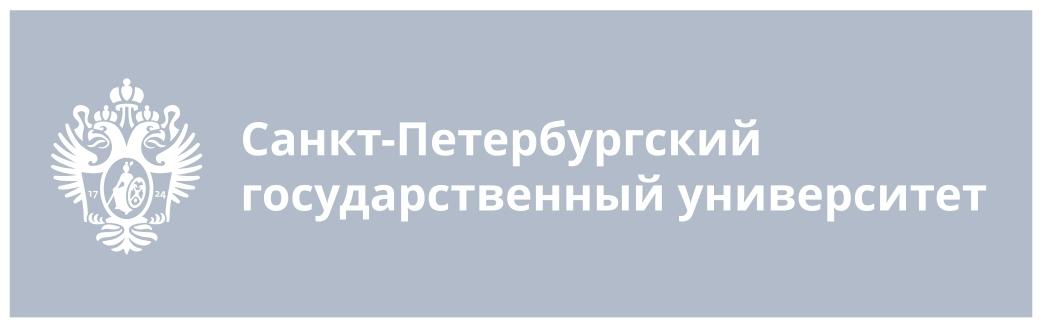 III Международная конференция«Синергия языков и культур: междисциплинарные исследования»[Онлайн-формат с проведением в Zoom]Программа23 сентября 2021 года (четверг)24 сентября 2021 года (пятница)10.00-10.1510.00-10.1510.00-10.15Открытие конференцииВступительное слово декана Факультета иностранных языков Рубцовой Светланы ЮрьевныОткрытие конференцииВступительное слово декана Факультета иностранных языков Рубцовой Светланы ЮрьевныОткрытие конференцииВступительное слово декана Факультета иностранных языков Рубцовой Светланы ЮрьевныОткрытие конференцииВступительное слово декана Факультета иностранных языков Рубцовой Светланы ЮрьевныОткрытие конференцииВступительное слово декана Факультета иностранных языков Рубцовой Светланы Юрьевны10.15-13.0010.15-13.0010.15-13.00Пленарное заседание IПленарное заседание IПленарное заседание IПленарное заседание IПленарное заседание I10.15-10.30Игнатьева Саргылана Семеновна, кандидат педагогических наук, профессор, ректор Арктического государственного института культуры и искусстваХарлампьева Надежда Климовна, кандидат исторических наук, доцент кафедры мировой политики СПбГУ10.15-10.30Игнатьева Саргылана Семеновна, кандидат педагогических наук, профессор, ректор Арктического государственного института культуры и искусстваХарлампьева Надежда Климовна, кандидат исторических наук, доцент кафедры мировой политики СПбГУ10.15-10.30Игнатьева Саргылана Семеновна, кандидат педагогических наук, профессор, ректор Арктического государственного института культуры и искусстваХарлампьева Надежда Климовна, кандидат исторических наук, доцент кафедры мировой политики СПбГУ10.15-10.30Игнатьева Саргылана Семеновна, кандидат педагогических наук, профессор, ректор Арктического государственного института культуры и искусстваХарлампьева Надежда Климовна, кандидат исторических наук, доцент кафедры мировой политики СПбГУЖурнал "Культура и искусство Арктики - пространство межкультурной коммуникацииЖурнал "Культура и искусство Арктики - пространство межкультурной коммуникацииЖурнал "Культура и искусство Арктики - пространство межкультурной коммуникации10.30-11.30Алексеева Ирина Сергеевна, кандидат филологических наук, доцент, переводчик, директор Санкт-Петербургской Высшей школы перевода10.30-11.30Алексеева Ирина Сергеевна, кандидат филологических наук, доцент, переводчик, директор Санкт-Петербургской Высшей школы перевода10.30-11.30Алексеева Ирина Сергеевна, кандидат филологических наук, доцент, переводчик, директор Санкт-Петербургской Высшей школы перевода10.30-11.30Алексеева Ирина Сергеевна, кандидат филологических наук, доцент, переводчик, директор Санкт-Петербургской Высшей школы переводаТрилингвизм в переводеТрилингвизм в переводеТрилингвизм в переводе11.30-12.30Поликарпов Александр Михайлович, доктор филологических наук, профессор, заведующий кафедрой перевода и прикладной лингвистики Северного (Арктического) федерального университета им. М.В. Ломоносова, 
директор Научно-образовательного центра "Интегративное переводоведение приарктического пространства"11.30-12.30Поликарпов Александр Михайлович, доктор филологических наук, профессор, заведующий кафедрой перевода и прикладной лингвистики Северного (Арктического) федерального университета им. М.В. Ломоносова, 
директор Научно-образовательного центра "Интегративное переводоведение приарктического пространства"11.30-12.30Поликарпов Александр Михайлович, доктор филологических наук, профессор, заведующий кафедрой перевода и прикладной лингвистики Северного (Арктического) федерального университета им. М.В. Ломоносова, 
директор Научно-образовательного центра "Интегративное переводоведение приарктического пространства"11.30-12.30Поликарпов Александр Михайлович, доктор филологических наук, профессор, заведующий кафедрой перевода и прикладной лингвистики Северного (Арктического) федерального университета им. М.В. Ломоносова, 
директор Научно-образовательного центра "Интегративное переводоведение приарктического пространства"О принципах моделирования частных теорий перевода с языками народов России в качестве контактирующих языковО принципах моделирования частных теорий перевода с языками народов России в качестве контактирующих языковО принципах моделирования частных теорий перевода с языками народов России в качестве контактирующих языков10.30-13.00 – заседание секции «Народы Арктики – современное социолингвистическое пространство» (только 23 сентября)10.30-13.00 – заседание секции «Народы Арктики – современное социолингвистическое пространство» (только 23 сентября)10.30-13.00 – заседание секции «Народы Арктики – современное социолингвистическое пространство» (только 23 сентября)10.30-13.00 – заседание секции «Народы Арктики – современное социолингвистическое пространство» (только 23 сентября)10.30-13.00 – заседание секции «Народы Арктики – современное социолингвистическое пространство» (только 23 сентября)10.30-13.00 – заседание секции «Народы Арктики – современное социолингвистическое пространство» (только 23 сентября)10.30-13.00 – заседание секции «Народы Арктики – современное социолингвистическое пространство» (только 23 сентября)10.30-13.00 – заседание секции «Народы Арктики – современное социолингвистическое пространство» (только 23 сентября)13.00-14.00 - Перерыв13.00-14.00 - Перерыв13.00-14.00 - Перерыв13.00-14.00 - Перерыв13.00-14.00 - Перерыв13.00-14.00 - Перерыв13.00-14.00 - Перерыв13.00-14.00 - Перерыв14.00-18.00 – Секционные заседания14.00-18.00 – Секционные заседания14.00-18.00 – Секционные заседания14.00-18.00 – Секционные заседания14.00-18.00 – Секционные заседания14.00-18.00 – Секционные заседания14.00-18.00 – Секционные заседания14.00-18.00 – Секционные заседанияСекция 1. Перевод, переводоведение лингвокультурологияРуководитель секции: к.ф.н., доцент Рубцова Светлана ЮрьевнаСекция 1. Перевод, переводоведение лингвокультурологияРуководитель секции: к.ф.н., доцент Рубцова Светлана ЮрьевнаСекция 1. Перевод, переводоведение лингвокультурологияРуководитель секции: к.ф.н., доцент Рубцова Светлана ЮрьевнаСекция 1. Перевод, переводоведение лингвокультурологияРуководитель секции: к.ф.н., доцент Рубцова Светлана ЮрьевнаСекция 1. Перевод, переводоведение лингвокультурологияРуководитель секции: к.ф.н., доцент Рубцова Светлана ЮрьевнаСекция 1. Перевод, переводоведение лингвокультурологияРуководитель секции: к.ф.н., доцент Рубцова Светлана ЮрьевнаСекция 1. Перевод, переводоведение лингвокультурологияРуководитель секции: к.ф.н., доцент Рубцова Светлана ЮрьевнаСекция 1. Перевод, переводоведение лингвокультурологияРуководитель секции: к.ф.н., доцент Рубцова Светлана ЮрьевнаППиЛ 1: Руководитель: Рубцова Светлана Юрьевна ППиЛ 1: Руководитель: Рубцова Светлана Юрьевна ППиЛ 1: Руководитель: Рубцова Светлана Юрьевна ППиЛ 1: Руководитель: Рубцова Светлана Юрьевна ППиЛ 2Модератор: Бугреева Елена АлександровнаППиЛ 3Модератор: МорозоваМария НикитичнаППиЛ 3Модератор: МорозоваМария Никитична14.00- 14.20 АкайОксана Михайловна СПбГУ, Санкт-Петербург Особенности передачи прагматического значения грамматических категорий в переводеАкайОксана Михайловна СПбГУ, Санкт-Петербург Особенности передачи прагматического значения грамматических категорий в переводеАкайОксана Михайловна СПбГУ, Санкт-Петербург Особенности передачи прагматического значения грамматических категорий в переводеАкайОксана Михайловна СПбГУ, Санкт-Петербург Особенности передачи прагматического значения грамматических категорий в переводеТарасова Екатерина СергеевнаИнститут востоковедения, Москва Особенности перевода как инструмента межъязыковой коммуникации в новую эпоху (на примере японско-русского перевода)Аврутина Аполлинария Сергеевна (доктор филологических наукпрофессор кафедры теории и методики преподаванияязыков и культур Азии и Африки СПбГУ, Директор центра исследований современной Турции и российско-турецких отношений СПбГУ, Санкт-Петербург  Особенности перевода с восточного языка в свете межкультурной коммуникацииАврутина Аполлинария Сергеевна (доктор филологических наукпрофессор кафедры теории и методики преподаванияязыков и культур Азии и Африки СПбГУ, Директор центра исследований современной Турции и российско-турецких отношений СПбГУ, Санкт-Петербург  Особенности перевода с восточного языка в свете межкультурной коммуникации14.20– 14.40 Картер Елена Валериевнак.ф.н., доцент, Санкт-Петербургский горный университет, Санкт-ПетербургПокупать кота в мешке»: переводческие метаморфозы зооморфных метафор (на материале политического дискурса Никиты Хрущева)Картер Елена Валериевнак.ф.н., доцент, Санкт-Петербургский горный университет, Санкт-ПетербургПокупать кота в мешке»: переводческие метаморфозы зооморфных метафор (на материале политического дискурса Никиты Хрущева)Картер Елена Валериевнак.ф.н., доцент, Санкт-Петербургский горный университет, Санкт-ПетербургПокупать кота в мешке»: переводческие метаморфозы зооморфных метафор (на материале политического дискурса Никиты Хрущева)Картер Елена Валериевнак.ф.н., доцент, Санкт-Петербургский горный университет, Санкт-ПетербургПокупать кота в мешке»: переводческие метаморфозы зооморфных метафор (на материале политического дискурса Никиты Хрущева)ЕгороваКсения Борисовнак.ф.н., доцент, Институт истории СПбГУ, Санкт-ПетербургПеревод и подражание – где граница? К вопросу о литературном подражании в русской культуре начала XIX векаАмосова Татьяна Владимировнак.ф.н., Иркутский юридический институт (филиал) Университета прокуратуры Российской Федерации, ИркутскReason: лингвокультурологическая характеристика терминаАмосова Татьяна Владимировнак.ф.н., Иркутский юридический институт (филиал) Университета прокуратуры Российской Федерации, ИркутскReason: лингвокультурологическая характеристика термина14.40-15.00Краснова Елена Всеволодовна к.ф.н., доцент, СПбГУ, Санкт-ПетербургАнализ ключевых идей языковой картины мира датчан  через призму композитного словообразования в контексте межъязыковой коммуникацииКраснова Елена Всеволодовна к.ф.н., доцент, СПбГУ, Санкт-ПетербургАнализ ключевых идей языковой картины мира датчан  через призму композитного словообразования в контексте межъязыковой коммуникацииКраснова Елена Всеволодовна к.ф.н., доцент, СПбГУ, Санкт-ПетербургАнализ ключевых идей языковой картины мира датчан  через призму композитного словообразования в контексте межъязыковой коммуникацииКраснова Елена Всеволодовна к.ф.н., доцент, СПбГУ, Санкт-ПетербургАнализ ключевых идей языковой картины мира датчан  через призму композитного словообразования в контексте межъязыковой коммуникацииТимко Наталья Валерьевна,к.ф.н., доцент кафедры лингвистики и переводоведения, МГИМО МИД России, МоскваК вопросу об учитывании фактора "культура" в преподавании переводаКалинин Андрей Юрьевичк.ф.н., МГУ им. Ломоносова, МоскваАудиовизуальный медиатекст как объект межъязыкового переводаКалинин Андрей Юрьевичк.ф.н., МГУ им. Ломоносова, МоскваАудиовизуальный медиатекст как объект межъязыкового перевода15.00-15.20Гурова Елена Александровнадоцент, СПбГУ О коммуникативных ценностях датской культурыГурова Елена Александровнадоцент, СПбГУ О коммуникативных ценностях датской культурыГурова Елена Александровнадоцент, СПбГУ О коммуникативных ценностях датской культурыГурова Елена Александровнадоцент, СПбГУ О коммуникативных ценностях датской культурыЦверкун Юлия Борисовнак.ф.н, доцент, МГИМО, МоскваТенденции развития англоязычной терминологии образования (лингвокультурологический аспект)Морозова Елена Борисовнак.ф.н.. доцент, МГИМО, МоскваНовые» жесты приветствия и прощания в разных странах в эпоху пандемии ковид-19Морозова Елена Борисовнак.ф.н.. доцент, МГИМО, МоскваНовые» жесты приветствия и прощания в разных странах в эпоху пандемии ковид-1915.20-15.40Бондарева Наталья АнатольевнаК.ф.н., доцент, СПбГУ, Санкт-ПетербургКритерии перевода языка праваБондарева Наталья АнатольевнаК.ф.н., доцент, СПбГУ, Санкт-ПетербургКритерии перевода языка праваБондарева Наталья АнатольевнаК.ф.н., доцент, СПбГУ, Санкт-ПетербургКритерии перевода языка праваБондарева Наталья АнатольевнаК.ф.н., доцент, СПбГУ, Санкт-ПетербургКритерии перевода языка праваТерешко Екатерина ВладимировнаК.ф.н., младший научный сотрудник Института языкознания РАН, МоскваНидерланды и Россия: сходства и различия в культуре и языкеРыженкова Анна Александровна к.ф.н., СПбГУ, Санкт-ПетербургПеревод «волшебной» лексики на русский язык (на материале романов о Гарри Поттере Дж. Роулинг)Рыженкова Анна Александровна к.ф.н., СПбГУ, Санкт-ПетербургПеревод «волшебной» лексики на русский язык (на материале романов о Гарри Поттере Дж. Роулинг)15.40-16.00ГригорьевИван Вадимович к.ф.н.. доцент, СПбГУРубцоваСветлана Юрьевна к.ф.н.. доцент, СПбГУ, Санкт-ПетербургИспользование риторического анализа при адаптивном переводе аннотаций научных статейГригорьевИван Вадимович к.ф.н.. доцент, СПбГУРубцоваСветлана Юрьевна к.ф.н.. доцент, СПбГУ, Санкт-ПетербургИспользование риторического анализа при адаптивном переводе аннотаций научных статейГригорьевИван Вадимович к.ф.н.. доцент, СПбГУРубцоваСветлана Юрьевна к.ф.н.. доцент, СПбГУ, Санкт-ПетербургИспользование риторического анализа при адаптивном переводе аннотаций научных статейГригорьевИван Вадимович к.ф.н.. доцент, СПбГУРубцоваСветлана Юрьевна к.ф.н.. доцент, СПбГУ, Санкт-ПетербургИспользование риторического анализа при адаптивном переводе аннотаций научных статейБугрееваЕлена Александровна,доцент, СПбГУ, Санкт-ПетербургЭмоциональный интеллект как одно из условий устойчивого профессионального саморазвития переводчикаЧернышева Ирина Борисовнадоцент кафедры иностранных языков Высших курсов иностранных языков Министерства иностранных дел Российской ФедерацииMetaphorical use of the word CZAR depending on the context of the communicative situationЧернышева Ирина Борисовнадоцент кафедры иностранных языков Высших курсов иностранных языков Министерства иностранных дел Российской ФедерацииMetaphorical use of the word CZAR depending on the context of the communicative situation16.00-16.20Григорьева Любовь Николаевна к.ф.н., доцент, СПбГУ, Санкт-ПетербургЭкранизации в аспекте перевода (на примере немецкоязычного фильма «Стена»)Григорьева Любовь Николаевна к.ф.н., доцент, СПбГУ, Санкт-ПетербургЭкранизации в аспекте перевода (на примере немецкоязычного фильма «Стена»)Григорьева Любовь Николаевна к.ф.н., доцент, СПбГУ, Санкт-ПетербургЭкранизации в аспекте перевода (на примере немецкоязычного фильма «Стена»)Григорьева Любовь Николаевна к.ф.н., доцент, СПбГУ, Санкт-ПетербургЭкранизации в аспекте перевода (на примере немецкоязычного фильма «Стена»)Давлетшина Диляра Кутдусовнадоцент, МГИМО МИД России, МоскваСпособы преодоления межкультурных различий при переводе Брексит-реалийАльгина Ольга Владимировнак.ф.н., старший преподаватель, СПбГУ, Санкт-ПетербургВосприятие смысла текста при обычном чтении и переводеАльгина Ольга Владимировнак.ф.н., старший преподаватель, СПбГУ, Санкт-ПетербургВосприятие смысла текста при обычном чтении и переводе16.20-16.40Латышева Светлана Игоревна доцент кафедры русского языка, университет "Дзети", Токио, ЯпонияПересмотр методов преподавания курса перевода в японских университетахЛатышева Светлана Игоревна доцент кафедры русского языка, университет "Дзети", Токио, ЯпонияПересмотр методов преподавания курса перевода в японских университетахЛатышева Светлана Игоревна доцент кафедры русского языка, университет "Дзети", Токио, ЯпонияПересмотр методов преподавания курса перевода в японских университетахЛатышева Светлана Игоревна доцент кафедры русского языка, университет "Дзети", Токио, ЯпонияПересмотр методов преподавания курса перевода в японских университетахКирпу Светлана Дмитриевна,ПетрГУ, ПетрозаводскЗадачи перевода английских коммуникативных высказываний на русский языкКушнина Людмила Вениаминовна д.ф.н., профессор, ПНИПУ, Пермь Аликина Елена Вадимовна д.п.н., доцент ПНИПУ, Пермь Перлова Ирина Вениаминовна к.п.н., доцент, ПНИПУ, ПермьМетаязыковая терминология перевода в синергетическом освещенииКушнина Людмила Вениаминовна д.ф.н., профессор, ПНИПУ, Пермь Аликина Елена Вадимовна д.п.н., доцент ПНИПУ, Пермь Перлова Ирина Вениаминовна к.п.н., доцент, ПНИПУ, ПермьМетаязыковая терминология перевода в синергетическом освещении16.40-17.00Салахова Рузиля Рашитовнак.ф.н., доцент, Казанский федеральный университет, КазаньОсобенности  перевода наименований лиц и междометий с татарского на русский язык (на примере произведений Ф. Яруллина)Салахова Рузиля Рашитовнак.ф.н., доцент, Казанский федеральный университет, КазаньОсобенности  перевода наименований лиц и междометий с татарского на русский язык (на примере произведений Ф. Яруллина)Салахова Рузиля Рашитовнак.ф.н., доцент, Казанский федеральный университет, КазаньОсобенности  перевода наименований лиц и междометий с татарского на русский язык (на примере произведений Ф. Яруллина)Салахова Рузиля Рашитовнак.ф.н., доцент, Казанский федеральный университет, КазаньОсобенности  перевода наименований лиц и междометий с татарского на русский язык (на примере произведений Ф. Яруллина)Мельник Дарья Сергеевна СПбГУ, Санкт-ПетербургLiterary aspects of the translation of words representing the concept American dream in the novel Forrest Gump by Winston GroomLee Pei-Ling ТГУ, ТомскTransliteration and transcription in translating Russian personal names into Chinese (based on the mass media Texts)Lee Pei-Ling ТГУ, ТомскTransliteration and transcription in translating Russian personal names into Chinese (based on the mass media Texts)17.00-17.20Степанова Наталья Юрьевнак.ф.н., доцент, Государственный социально-гуманитарный университет, КоломнаФормирование информационной компетенции будущего переводчика: проблемы и перспективыСтепанова Наталья Юрьевнак.ф.н., доцент, Государственный социально-гуманитарный университет, КоломнаФормирование информационной компетенции будущего переводчика: проблемы и перспективыСтепанова Наталья Юрьевнак.ф.н., доцент, Государственный социально-гуманитарный университет, КоломнаФормирование информационной компетенции будущего переводчика: проблемы и перспективыСтепанова Наталья Юрьевнак.ф.н., доцент, Государственный социально-гуманитарный университет, КоломнаФормирование информационной компетенции будущего переводчика: проблемы и перспективыОсокина Наталья Юрьевнак.ф.н., доцент, СПбГУ, Санкт-ПетербургОб особенностях перевода случаев интенционального семантического сдвига с глаголом to beАбдрашитова Людмила Маратовнааспирант, Институт филологии и межкультурной коммуникации им. Льва Толстого Казанского (Приволжского) федерального университета,  КазаньПарафраза и интерполяция как способы реализации культурологической экспликации при переводе медиатекстовАбдрашитова Людмила Маратовнааспирант, Институт филологии и межкультурной коммуникации им. Льва Толстого Казанского (Приволжского) федерального университета,  КазаньПарафраза и интерполяция как способы реализации культурологической экспликации при переводе медиатекстов17.20-17.40Орлянская Татьяна Георгиевнак.ф.н., доцент, МГУ им. М.В. Ломоносова, МоскваПословицы разных культур: и на старуху бывает проруха или и обезьяны с деревьев падаютОрлянская Татьяна Георгиевнак.ф.н., доцент, МГУ им. М.В. Ломоносова, МоскваПословицы разных культур: и на старуху бывает проруха или и обезьяны с деревьев падаютОрлянская Татьяна Георгиевнак.ф.н., доцент, МГУ им. М.В. Ломоносова, МоскваПословицы разных культур: и на старуху бывает проруха или и обезьяны с деревьев падаютОрлянская Татьяна Георгиевнак.ф.н., доцент, МГУ им. М.В. Ломоносова, МоскваПословицы разных культур: и на старуху бывает проруха или и обезьяны с деревьев падаютАндреева Екатерина Георгиевна к.ф.н., доцент, СПбГУ, Санкт-Петербург И снова о правде и истине: соотношение русских лексем в английской truthСяо Дунся,РУДН, МоскваДифференциация “старость”в русской и китайской культурахСяо Дунся,РУДН, МоскваДифференциация “старость”в русской и китайской культурахСекция 2. 1. Прагматические проблемы перевода и управление переводческими процессамиРуководитель: Мищенко Илья Анатольевич,директор переводческой компании ЛитерраСекция 2. 1. Прагматические проблемы перевода и управление переводческими процессамиРуководитель: Мищенко Илья Анатольевич,директор переводческой компании ЛитерраСекция 2. 1. Прагматические проблемы перевода и управление переводческими процессамиРуководитель: Мищенко Илья Анатольевич,директор переводческой компании ЛитерраСекция 2. 1. Прагматические проблемы перевода и управление переводческими процессамиРуководитель: Мищенко Илья Анатольевич,директор переводческой компании ЛитерраСекция 2. 1. Прагматические проблемы перевода и управление переводческими процессамиРуководитель: Мищенко Илья Анатольевич,директор переводческой компании ЛитерраСекция 2. 1. Прагматические проблемы перевода и управление переводческими процессамиРуководитель: Мищенко Илья Анатольевич,директор переводческой компании ЛитерраСекция 2. 1. Прагматические проблемы перевода и управление переводческими процессамиРуководитель: Мищенко Илья Анатольевич,директор переводческой компании ЛитерраСекция 2. 1. Прагматические проблемы перевода и управление переводческими процессамиРуководитель: Мищенко Илья Анатольевич,директор переводческой компании Литерра14:00–14:1514:00–14:15Илья Анатольевич МищенкоПриветственное словоИлья Анатольевич МищенкоПриветственное словоИлья Анатольевич МищенкоПриветственное словоИлья Анатольевич МищенкоПриветственное словоИлья Анатольевич МищенкоПриветственное словоИлья Анатольевич МищенкоПриветственное слово14:15–14:4514:15–14:45Наталья Викторовна Нечаева, Президент Ассоциации преподавателей перевода, РГПУ им. Герцена (Санкт-Петербург) / Эмма Магомедовна Каирова, директор переводческой компании и наставнического проекта Protranslation, член Правления Ассоциации преподавателей перевода (Нальчик)United in translation: перевод объединяет профессионалов из вузов и отраслиНаталья Викторовна Нечаева, Президент Ассоциации преподавателей перевода, РГПУ им. Герцена (Санкт-Петербург) / Эмма Магомедовна Каирова, директор переводческой компании и наставнического проекта Protranslation, член Правления Ассоциации преподавателей перевода (Нальчик)United in translation: перевод объединяет профессионалов из вузов и отраслиНаталья Викторовна Нечаева, Президент Ассоциации преподавателей перевода, РГПУ им. Герцена (Санкт-Петербург) / Эмма Магомедовна Каирова, директор переводческой компании и наставнического проекта Protranslation, член Правления Ассоциации преподавателей перевода (Нальчик)United in translation: перевод объединяет профессионалов из вузов и отраслиНаталья Викторовна Нечаева, Президент Ассоциации преподавателей перевода, РГПУ им. Герцена (Санкт-Петербург) / Эмма Магомедовна Каирова, директор переводческой компании и наставнического проекта Protranslation, член Правления Ассоциации преподавателей перевода (Нальчик)United in translation: перевод объединяет профессионалов из вузов и отраслиНаталья Викторовна Нечаева, Президент Ассоциации преподавателей перевода, РГПУ им. Герцена (Санкт-Петербург) / Эмма Магомедовна Каирова, директор переводческой компании и наставнического проекта Protranslation, член Правления Ассоциации преподавателей перевода (Нальчик)United in translation: перевод объединяет профессионалов из вузов и отраслиНаталья Викторовна Нечаева, Президент Ассоциации преподавателей перевода, РГПУ им. Герцена (Санкт-Петербург) / Эмма Магомедовна Каирова, директор переводческой компании и наставнического проекта Protranslation, член Правления Ассоциации преподавателей перевода (Нальчик)United in translation: перевод объединяет профессионалов из вузов и отрасли14:45–15:1514:45–15:15Павел Семенович Брук, член Правления Союза переводчиков России (Санкт-Петербург)Освоение переводчиками специфической стилистики технического русского языкаПавел Семенович Брук, член Правления Союза переводчиков России (Санкт-Петербург)Освоение переводчиками специфической стилистики технического русского языкаПавел Семенович Брук, член Правления Союза переводчиков России (Санкт-Петербург)Освоение переводчиками специфической стилистики технического русского языкаПавел Семенович Брук, член Правления Союза переводчиков России (Санкт-Петербург)Освоение переводчиками специфической стилистики технического русского языкаПавел Семенович Брук, член Правления Союза переводчиков России (Санкт-Петербург)Освоение переводчиками специфической стилистики технического русского языкаПавел Семенович Брук, член Правления Союза переводчиков России (Санкт-Петербург)Освоение переводчиками специфической стилистики технического русского языка15:15–15:4515:15–15:45Елена Дмитриевна Нестеренко, ведущий редактор Службы качества переводческой компании Литерра (Санкт-Петербург)Стратегия подготовки текста к постредактированиюЕлена Дмитриевна Нестеренко, ведущий редактор Службы качества переводческой компании Литерра (Санкт-Петербург)Стратегия подготовки текста к постредактированиюЕлена Дмитриевна Нестеренко, ведущий редактор Службы качества переводческой компании Литерра (Санкт-Петербург)Стратегия подготовки текста к постредактированиюЕлена Дмитриевна Нестеренко, ведущий редактор Службы качества переводческой компании Литерра (Санкт-Петербург)Стратегия подготовки текста к постредактированиюЕлена Дмитриевна Нестеренко, ведущий редактор Службы качества переводческой компании Литерра (Санкт-Петербург)Стратегия подготовки текста к постредактированиюЕлена Дмитриевна Нестеренко, ведущий редактор Службы качества переводческой компании Литерра (Санкт-Петербург)Стратегия подготовки текста к постредактированию15:45–16:1515:45–16:15Максим Викторович Берендяев, первый зам. генерального директора – операционный директор переводческой компании «АКМ-Вест» (Москва)О самозанятых и о быстром старте для молодых, а также о том, можно ли извлечь пользу из практик и сотрудничества с вузамиМаксим Викторович Берендяев, первый зам. генерального директора – операционный директор переводческой компании «АКМ-Вест» (Москва)О самозанятых и о быстром старте для молодых, а также о том, можно ли извлечь пользу из практик и сотрудничества с вузамиМаксим Викторович Берендяев, первый зам. генерального директора – операционный директор переводческой компании «АКМ-Вест» (Москва)О самозанятых и о быстром старте для молодых, а также о том, можно ли извлечь пользу из практик и сотрудничества с вузамиМаксим Викторович Берендяев, первый зам. генерального директора – операционный директор переводческой компании «АКМ-Вест» (Москва)О самозанятых и о быстром старте для молодых, а также о том, можно ли извлечь пользу из практик и сотрудничества с вузамиМаксим Викторович Берендяев, первый зам. генерального директора – операционный директор переводческой компании «АКМ-Вест» (Москва)О самозанятых и о быстром старте для молодых, а также о том, можно ли извлечь пользу из практик и сотрудничества с вузамиМаксим Викторович Берендяев, первый зам. генерального директора – операционный директор переводческой компании «АКМ-Вест» (Москва)О самозанятых и о быстром старте для молодых, а также о том, можно ли извлечь пользу из практик и сотрудничества с вузами16:15–16:4516:15–16:45Сергей Алексеевич Гладков, генеральный директор компании Logrus Global (Москва)На стыке технологии и лингвистики: почему к нейросетям нужно приложить человеческий интеллект и как работать с новыми технологиями, которые меняют мирСергей Алексеевич Гладков, генеральный директор компании Logrus Global (Москва)На стыке технологии и лингвистики: почему к нейросетям нужно приложить человеческий интеллект и как работать с новыми технологиями, которые меняют мирСергей Алексеевич Гладков, генеральный директор компании Logrus Global (Москва)На стыке технологии и лингвистики: почему к нейросетям нужно приложить человеческий интеллект и как работать с новыми технологиями, которые меняют мирСергей Алексеевич Гладков, генеральный директор компании Logrus Global (Москва)На стыке технологии и лингвистики: почему к нейросетям нужно приложить человеческий интеллект и как работать с новыми технологиями, которые меняют мирСергей Алексеевич Гладков, генеральный директор компании Logrus Global (Москва)На стыке технологии и лингвистики: почему к нейросетям нужно приложить человеческий интеллект и как работать с новыми технологиями, которые меняют мирСергей Алексеевич Гладков, генеральный директор компании Logrus Global (Москва)На стыке технологии и лингвистики: почему к нейросетям нужно приложить человеческий интеллект и как работать с новыми технологиями, которые меняют мирСекция 2.2. ДОП в сфере перевода и дистанционные формы обучения Руководитель секции: Анисимова Ксения Евгеньевна, директор Школы перевода СПбГУМодератор: Степанова Мария Михайловна, председатель правления Ассоциации преподавателей перевода(только 24 сентября)Секция 2.2. ДОП в сфере перевода и дистанционные формы обучения Руководитель секции: Анисимова Ксения Евгеньевна, директор Школы перевода СПбГУМодератор: Степанова Мария Михайловна, председатель правления Ассоциации преподавателей перевода(только 24 сентября)Секция 2.2. ДОП в сфере перевода и дистанционные формы обучения Руководитель секции: Анисимова Ксения Евгеньевна, директор Школы перевода СПбГУМодератор: Степанова Мария Михайловна, председатель правления Ассоциации преподавателей перевода(только 24 сентября)Секция 2.2. ДОП в сфере перевода и дистанционные формы обучения Руководитель секции: Анисимова Ксения Евгеньевна, директор Школы перевода СПбГУМодератор: Степанова Мария Михайловна, председатель правления Ассоциации преподавателей перевода(только 24 сентября)Секция 3. Современные направления когнитивных лингвистических исследованийРуководитель секции: Минченков Алексей ГенриевичСекция 3. Современные направления когнитивных лингвистических исследованийРуководитель секции: Минченков Алексей ГенриевичСекция 3. Современные направления когнитивных лингвистических исследованийРуководитель секции: Минченков Алексей ГенриевичСекция 3. Современные направления когнитивных лингвистических исследованийРуководитель секции: Минченков Алексей Генриевич14.00-14.15Проблематика современных исследований в зарубежной когнитивистике и психолингвистикеПлахотная Юлия ИвановнаРоссийский государственный гидрометеорологический университет, Санкт-Петербург, РоссияПроблематика современных исследований в зарубежной когнитивистике и психолингвистикеПлахотная Юлия ИвановнаРоссийский государственный гидрометеорологический университет, Санкт-Петербург, РоссияПроблематика современных исследований в зарубежной когнитивистике и психолингвистикеПлахотная Юлия ИвановнаРоссийский государственный гидрометеорологический университет, Санкт-Петербург, Россия14.15-14.30Когнитивная оппозиция Свой – Чужой – Другой в имагосфере советского плаката (на материале монографии В.Боннелл “Iconography of Power: Soviet Political Posters under Lenin and Stalin)Емельянова Ольга Витальевна, СПбГУ, Санкт-ПетербургКогнитивная оппозиция Свой – Чужой – Другой в имагосфере советского плаката (на материале монографии В.Боннелл “Iconography of Power: Soviet Political Posters under Lenin and Stalin)Емельянова Ольга Витальевна, СПбГУ, Санкт-ПетербургКогнитивная оппозиция Свой – Чужой – Другой в имагосфере советского плаката (на материале монографии В.Боннелл “Iconography of Power: Soviet Political Posters under Lenin and Stalin)Емельянова Ольга Витальевна, СПбГУ, Санкт-Петербург14.30-14.45Динамика эмотивного контекста в дискурсе парламентских дебатов (на материале выступлений в британском парламенте)Куликова Ольга Викторовна, МГИМО МИД России, Москва Динамика эмотивного контекста в дискурсе парламентских дебатов (на материале выступлений в британском парламенте)Куликова Ольга Викторовна, МГИМО МИД России, Москва Динамика эмотивного контекста в дискурсе парламентских дебатов (на материале выступлений в британском парламенте)Куликова Ольга Викторовна, МГИМО МИД России, Москва 14.45-15.00К вопросу об изучении социальной диагностики когнитивного опытаТретьякова Татьяна Петровна,д.ф.н., профессор,  СПбГУ, Санкт-ПетербургК вопросу об изучении социальной диагностики когнитивного опытаТретьякова Татьяна Петровна,д.ф.н., профессор,  СПбГУ, Санкт-ПетербургК вопросу об изучении социальной диагностики когнитивного опытаТретьякова Татьяна Петровна,д.ф.н., профессор,  СПбГУ, Санкт-Петербург15.00-15.15 О когнитивном подходе к фразеологииИванова Елизавета Васильевна, д.ф.н., профессор, СПбГУ, Санкт-ПетербургО когнитивном подходе к фразеологииИванова Елизавета Васильевна, д.ф.н., профессор, СПбГУ, Санкт-ПетербургО когнитивном подходе к фразеологииИванова Елизавета Васильевна, д.ф.н., профессор, СПбГУ, Санкт-Петербург15.15-15.30Эмотикон как форма символической презентации элементов метакогнитивной рефлексииТопорова Валентина Михайловна, Корнева Елена Владимировна, Воронежский государственный университет, ВоронежЭмотикон как форма символической презентации элементов метакогнитивной рефлексииТопорова Валентина Михайловна, Корнева Елена Владимировна, Воронежский государственный университет, ВоронежЭмотикон как форма символической презентации элементов метакогнитивной рефлексииТопорова Валентина Михайловна, Корнева Елена Владимировна, Воронежский государственный университет, Воронеж15.30-15.45Концептуальная метафора как инструмент манипулятивного воздействия: специфика функционирования базовых и структурных метафорических концептов в политическом медиадискурсеЧес Наталья Анатольевна, МГИМО МИД России, Москва, Россия, Концептуальная метафора как инструмент манипулятивного воздействия: специфика функционирования базовых и структурных метафорических концептов в политическом медиадискурсеЧес Наталья Анатольевна, МГИМО МИД России, Москва, Россия, Концептуальная метафора как инструмент манипулятивного воздействия: специфика функционирования базовых и структурных метафорических концептов в политическом медиадискурсеЧес Наталья Анатольевна, МГИМО МИД России, Москва, Россия, 15.45-16.00Детские вопросы о семантикеБрутян Лилит Георгиевна, Ереванский государственный университет, Ереван, АрменияДетские вопросы о семантикеБрутян Лилит Георгиевна, Ереванский государственный университет, Ереван, АрменияДетские вопросы о семантикеБрутян Лилит Георгиевна, Ереванский государственный университет, Ереван, Армения16.00-16.15Сравнительное исследование визуального восприятия звукоизобразительности носителями русского и английского языковСедёлкина Юлия Геннадьевна СПбГУ, Санкт-Петербург, РоссияСравнительное исследование визуального восприятия звукоизобразительности носителями русского и английского языковСедёлкина Юлия Геннадьевна СПбГУ, Санкт-Петербург, РоссияСравнительное исследование визуального восприятия звукоизобразительности носителями русского и английского языковСедёлкина Юлия Геннадьевна СПбГУ, Санкт-Петербург, Россия16.15-16.30Прецедентность как механизм формирования новых смыслов в политическом медиадискурсе (на материале англоязычных СМИ)Дмитриева Светлана Сергеевнапреподаватель, МГИМО, Москва, РоссияПрецедентность как механизм формирования новых смыслов в политическом медиадискурсе (на материале англоязычных СМИ)Дмитриева Светлана Сергеевнапреподаватель, МГИМО, Москва, РоссияПрецедентность как механизм формирования новых смыслов в политическом медиадискурсе (на материале англоязычных СМИ)Дмитриева Светлана Сергеевнапреподаватель, МГИМО, Москва, Россия16.30-16.45Экокогнитивная модель перевода: методологические границы и перспективыЧистова Елена ВикторовнаК.ф.н., доцент, Сибирский федеральный университет, КрасноярскЭкокогнитивная модель перевода: методологические границы и перспективыЧистова Елена ВикторовнаК.ф.н., доцент, Сибирский федеральный университет, КрасноярскЭкокогнитивная модель перевода: методологические границы и перспективыЧистова Елена ВикторовнаК.ф.н., доцент, Сибирский федеральный университет, Красноярск16.45-17.00Интерпретационный потенциал лексемы upper classМинченков Алексей Генриевич д.ф.н., профессор, СПбГУ, Санкт-Петербург, РоссияИнтерпретационный потенциал лексемы upper classМинченков Алексей Генриевич д.ф.н., профессор, СПбГУ, Санкт-Петербург, РоссияИнтерпретационный потенциал лексемы upper classМинченков Алексей Генриевич д.ф.н., профессор, СПбГУ, Санкт-Петербург, РоссияСекция 4. Проблемы коммуникацииСекция 4. Проблемы коммуникацииСекция 4. Проблемы коммуникацииСекция 4. Проблемы коммуникацииСекция 4.1. Проблемы коммуникации. Традиционные медиа (только 23 сентября)Руководитель секции: Голубев Вадим ЮрьевичСекция 4.2. Проблемы коммуникации. Новые медиа (только 23 сентября)Руководитель секции: Василькова Валерия ВалентиновнаСекция 4.2. Проблемы коммуникации. Новые медиа (только 23 сентября)Руководитель секции: Василькова Валерия Валентиновна14.00- 14.20 Лексические хеджи в научном и научно-популярном дискурсе (кейс онлайн-журналов)Абрамова Евгения ВикторовнаК.ф.н., старший преподаватель кафедры медиалингвистики, СПбГУ, Санкт-ПетербургTranslanguaging and integrating English words on social media conversationsMili SahaAssociate Professor, Department of English, Jagannath University, BangladeshTranslanguaging and integrating English words on social media conversationsMili SahaAssociate Professor, Department of English, Jagannath University, Bangladesh14.20– 14.40 Язык арабских новостных жанровАхматшина Энеш КурбансейидиновнаК. полит. н., старший преподаватель, Восточный факультет, СПбГУ, Санкт-ПетербургКонцептуальная метафора в дискурсе фэшн-блоговАхренова Наталья Александровна, профессор, Государственный социально-гуманитарный университет,Орлова Александра Андреевна, старший преподаватель, Государственный социально-гуманитарный университет, КоломнаКонцептуальная метафора в дискурсе фэшн-блоговАхренова Наталья Александровна, профессор, Государственный социально-гуманитарный университет,Орлова Александра Андреевна, старший преподаватель, Государственный социально-гуманитарный университет, Коломна14.40-15.00Лексические средства создания образа мигрантов в СМИБельская Алина ВладимировнаПреподаватель, МГЛУ, Минск, БеларусьЯзык социальных сетей как фактор проявления агрессивного поведения в цифровой коммуникацииВасильева Дарья Игоревна, Данилова Ксения МихайловнаСПбГУ, Санкт-ПетербургЯзык социальных сетей как фактор проявления агрессивного поведения в цифровой коммуникацииВасильева Дарья Игоревна, Данилова Ксения МихайловнаСПбГУ, Санкт-Петербург15.00-15.20Преувеличение в политическом тексте (на материале современных британских и американских газет)Власова Екатерина ВикторовнаК.ф.н., доцент кафедры английского языка Одинцовского филиала МГИМО МИД России Ивченко Тарас ВикторовичК.ф.н., доцент, РГГУ, МоскваЛебедева Александра Владимировнастарший преподаватель, Восточный факультет, СПбГУ, Санкт-ПетербургРеальная и виртуальная идентичность на примере социальной сети InstagramВоронина Александра Сергеевна, к. соц. н., доцент, Государственный университет морского и речного флота имени адмирала С. О. Макарова, Санкт-ПетербургРеальная и виртуальная идентичность на примере социальной сети InstagramВоронина Александра Сергеевна, к. соц. н., доцент, Государственный университет морского и речного флота имени адмирала С. О. Макарова, Санкт-Петербург15.20-15.40Приемы манипулирования на примере освещения вопросов COVID-19 в англоязычных СМИДектерев Сергей БорисовичК.ф.н., доцент, СПбГУ, Санкт-ПетербургАнализ контента веб-сайта военного вуза: лингвопрагматический подходГолубева Татьяна ЮрьевнаСтарший преподаватель кафедры иностранных языков, Военный учебно-научный центр Сухопутных Войск «Общевойсковая академия ордена Жукова Вооруженных Сил Российской Федерации», Москва Анализ контента веб-сайта военного вуза: лингвопрагматический подходГолубева Татьяна ЮрьевнаСтарший преподаватель кафедры иностранных языков, Военный учебно-научный центр Сухопутных Войск «Общевойсковая академия ордена Жукова Вооруженных Сил Российской Федерации», Москва 15.40-16.00Важность языковой точности в современных средствах массовой информацииДин ЦзяминьСПбГУ, Санкт-ПетербургКоммуникационные особенности социальных медиа в формировании имиджа региональной власти: на примере Нижегородской областиКоданина Анна Львовна, Нижегородский государственный университет им. Н.И. Лобачевского, Нижний НовгородКоммуникационные особенности социальных медиа в формировании имиджа региональной власти: на примере Нижегородской областиКоданина Анна Львовна, Нижегородский государственный университет им. Н.И. Лобачевского, Нижний Новгород16.00-16.20Современные СМИ: культура публичной дискуссииКащук Александр Анатольевич,Кандидат искусствоведения, доцент, гуманитарный факультет СПбГЭУ, Санкт-Петербург«Социально-психологический эффект лингвистического манипулирования на примере российского Telegram-канала "LIFE SHOT"»Лаврентьева Мария Юрьевна, ассистент, Российский университет дружбы народов, Москва, РоссияТалышева Мария Александровна, ассистент, Российский университет дружбы народов, Москва, Россия«Социально-психологический эффект лингвистического манипулирования на примере российского Telegram-канала "LIFE SHOT"»Лаврентьева Мария Юрьевна, ассистент, Российский университет дружбы народов, Москва, РоссияТалышева Мария Александровна, ассистент, Российский университет дружбы народов, Москва, Россия16.20-16.40Комическое в новостном дискурсе как инструмент дискредитацииКоняева Юлия МихайловнаК.ф.н., доцент, СПбГУ, Санкт-ПетербургПротивники цифровой трансформации: онлайн-структуры и функции онлайн-коммуникацииЛегостаева Наталья Игоревна, к. соц. н., старший научный сотрудник, Светлов Кирилл Владимирович, к. э. н., научный сотрудник, факультет социологии СПбГУ, Санкт-Петербург, РоссияПротивники цифровой трансформации: онлайн-структуры и функции онлайн-коммуникацииЛегостаева Наталья Игоревна, к. соц. н., старший научный сотрудник, Светлов Кирилл Владимирович, к. э. н., научный сотрудник, факультет социологии СПбГУ, Санкт-Петербург, Россия16.40-17.00 Концептуализация ключевых имён в медиадискурсе России и Сербии: ведущие политические деятелиД.ф.н, проф. Тепляшина Алла Николаевна, к.ф.н., доц. Голубев Вадим Юрьевич, к.ф.н., доцент  Жаворонкова Анна Николаевна, СПбГУ, Санкт-Петербург, РоссияЧат "соседи" как специфический формат групповой коммуникацииФанян Нелли Юрьевна,Профессор кафедры французской филологии Кубанского государственного университета, Краснодар, РоссияБор (Овчарова) Ксения Владимировна, доцент, ШвейцарияЧат "соседи" как специфический формат групповой коммуникацииФанян Нелли Юрьевна,Профессор кафедры французской филологии Кубанского государственного университета, Краснодар, РоссияБор (Овчарова) Ксения Владимировна, доцент, Швейцария17.00-17.20Отечественные традиции осмысления коммуникации в диалоге культурКлюканов Игорь Энгелевич,Д.ф.н., профессор, Восточно-Вашингтонский университет, Чини, СШАК вопросу о распознавании фейковой информации, или как искать правду о коронавирусеСолнцева Елена Сергеевна, к.ф.н., доцент, СПбГУ, Санкт-ПетербургК вопросу о распознавании фейковой информации, или как искать правду о коронавирусеСолнцева Елена Сергеевна, к.ф.н., доцент, СПбГУ, Санкт-Петербург17.20-17.40Язык современных медиаУЮйшэнь СПбГУ, Санкт-ПетербургРечевые стратегии в дискурсе социальной рекламы на примере английского языкаЧупракова Ольга Андреевна, СПбГУ, Санкт-ПетербургРечевые стратегии в дискурсе социальной рекламы на примере английского языкаЧупракова Ольга Андреевна, СПбГУ, Санкт-Петербург17.40-18.00Коммуникации в цифровом обществеХао УСПбГУ, Санкт-ПетербургОсобенности номинации адресанта и адресата в текстах сетевых кинорецензийЭрман Валерия Андреевна, РГПУ им. А.И. Герцена, РоссияОсобенности номинации адресанта и адресата в текстах сетевых кинорецензийЭрман Валерия Андреевна, РГПУ им. А.И. Герцена, РоссияСекция 4.3. Проблемы коммуникации. Язык права как средство коммуникации Руководитель секции: Белов Сергей АлександровичМодератор: Войцеховская Ольга ВладимировнаСекция 4.3. Проблемы коммуникации. Язык права как средство коммуникации Руководитель секции: Белов Сергей АлександровичМодератор: Войцеховская Ольга ВладимировнаСекция 4.3. Проблемы коммуникации. Язык права как средство коммуникации Руководитель секции: Белов Сергей АлександровичМодератор: Войцеховская Ольга ВладимировнаСекция 4.3. Проблемы коммуникации. Язык права как средство коммуникации Руководитель секции: Белов Сергей АлександровичМодератор: Войцеховская Ольга Владимировна14.00-14.20Пашенцев Дмитрий Алексеевич, зав. отделом теории права и междисциплинарных исследований законодательства Института законодательства и сравнительного правоведения при Правительстве Российской Федерации (ИЗиСП), доктор юридических наук, профессор – «Язык права в условиях современного технологического развития»Пашенцев Дмитрий Алексеевич, зав. отделом теории права и междисциплинарных исследований законодательства Института законодательства и сравнительного правоведения при Правительстве Российской Федерации (ИЗиСП), доктор юридических наук, профессор – «Язык права в условиях современного технологического развития»Пашенцев Дмитрий Алексеевич, зав. отделом теории права и междисциплинарных исследований законодательства Института законодательства и сравнительного правоведения при Правительстве Российской Федерации (ИЗиСП), доктор юридических наук, профессор – «Язык права в условиях современного технологического развития»14.20-14.40Степанов Олег Анатольевич, главный научный сотрудник Центра уголовного, уголовно-процессуального законодательства и судебной практики Института законодательства и сравнительного правоведения при Правительстве Российской Федерации (ИЗиСП), доктор юридических наук, профессор – «Особенности правовой коммуникации в современных условиях»Степанов Олег Анатольевич, главный научный сотрудник Центра уголовного, уголовно-процессуального законодательства и судебной практики Института законодательства и сравнительного правоведения при Правительстве Российской Федерации (ИЗиСП), доктор юридических наук, профессор – «Особенности правовой коммуникации в современных условиях»Степанов Олег Анатольевич, главный научный сотрудник Центра уголовного, уголовно-процессуального законодательства и судебной практики Института законодательства и сравнительного правоведения при Правительстве Российской Федерации (ИЗиСП), доктор юридических наук, профессор – «Особенности правовой коммуникации в современных условиях»14.40-15.00Войцеховская Ольга Владимировна, старший преподаватель, СПбГУ- «Стилистика юрисдикционных актов (о жанровом наполнении)»Войцеховская Ольга Владимировна, старший преподаватель, СПбГУ- «Стилистика юрисдикционных актов (о жанровом наполнении)»Войцеховская Ольга Владимировна, старший преподаватель, СПбГУ- «Стилистика юрисдикционных актов (о жанровом наполнении)»Секция 5.  Восток – Запад. Диалог языков и культурРуководитель секции: Зданевич Александр СергеевичСекция 5.  Восток – Запад. Диалог языков и культурРуководитель секции: Зданевич Александр СергеевичСекция 5.  Восток – Запад. Диалог языков и культурРуководитель секции: Зданевич Александр СергеевичСекция 5.  Восток – Запад. Диалог языков и культурРуководитель секции: Зданевич Александр Сергеевич14.00-14.15Приметы кризиса африканской культуры в эпоху перехода от глобализма к популизму Зданевич Александр Сергеевич СПбГУ, Санкт-Петербург, Россия Приметы кризиса африканской культуры в эпоху перехода от глобализма к популизму Зданевич Александр Сергеевич СПбГУ, Санкт-Петербург, Россия Приметы кризиса африканской культуры в эпоху перехода от глобализма к популизму Зданевич Александр Сергеевич СПбГУ, Санкт-Петербург, Россия 14.15-14.30Экстрарелигиозная деятельность миссионеров в Африке и встреча культур. Немецкие миссионеры в ХIХ - начале ХХ вв.Балезин Александр Степанович Центр африканских исследований Института всеобщей истории РАН, Москва, РоссияЭкстрарелигиозная деятельность миссионеров в Африке и встреча культур. Немецкие миссионеры в ХIХ - начале ХХ вв.Балезин Александр Степанович Центр африканских исследований Института всеобщей истории РАН, Москва, РоссияЭкстрарелигиозная деятельность миссионеров в Африке и встреча культур. Немецкие миссионеры в ХIХ - начале ХХ вв.Балезин Александр Степанович Центр африканских исследований Института всеобщей истории РАН, Москва, Россия14.30 – 14.45Роль русско-китайских культурных контактов в языковых заимствованиях в Маньчжурии, Синьцзяне в первой половине XX в.Черкашина Светлана Анатольевна СПбГУ, Санкт-Петербург, Россия  Роль русско-китайских культурных контактов в языковых заимствованиях в Маньчжурии, Синьцзяне в первой половине XX в.Черкашина Светлана Анатольевна СПбГУ, Санкт-Петербург, Россия  Роль русско-китайских культурных контактов в языковых заимствованиях в Маньчжурии, Синьцзяне в первой половине XX в.Черкашина Светлана Анатольевна СПбГУ, Санкт-Петербург, Россия  14.45-15.00Культурный контекст и проблемы художественного перевода с арабского на русский язык (на примере египетского романа «104 Каир» Дохи Асси) Гимон Елена Викторовна НИУ ВШЭ, Москва, РоссияКультурный контекст и проблемы художественного перевода с арабского на русский язык (на примере египетского романа «104 Каир» Дохи Асси) Гимон Елена Викторовна НИУ ВШЭ, Москва, РоссияКультурный контекст и проблемы художественного перевода с арабского на русский язык (на примере египетского романа «104 Каир» Дохи Асси) Гимон Елена Викторовна НИУ ВШЭ, Москва, Россия15.00-15.15Итальянизмы-кальки в современном персидском языке (на примере кулинаронимов)Громова Анна Викторовна ИСАА при МГУ им. М.В. Ломоносова, Москва, РоссияИтальянизмы-кальки в современном персидском языке (на примере кулинаронимов)Громова Анна Викторовна ИСАА при МГУ им. М.В. Ломоносова, Москва, РоссияИтальянизмы-кальки в современном персидском языке (на примере кулинаронимов)Громова Анна Викторовна ИСАА при МГУ им. М.В. Ломоносова, Москва, Россия15.15-15.30Юридический китайский язык как вызов в российской лингводидактикеЕмельченкова Елена Николаевна СПбГУ, Санкт-Петербург, РоссияЮридический китайский язык как вызов в российской лингводидактикеЕмельченкова Елена Николаевна СПбГУ, Санкт-Петербург, РоссияЮридический китайский язык как вызов в российской лингводидактикеЕмельченкова Елена Николаевна СПбГУ, Санкт-Петербург, Россия15.30-15.45Традиционный и инновационный подходы в обучении переводу на базе аспектов «Пресса» и «Современный исторический текст» на японском языкеЛеленкова Анна Викторовна, Борисова Анастасия Анатольевна СПбГУ, Санкт-Петербург, РоссияТрадиционный и инновационный подходы в обучении переводу на базе аспектов «Пресса» и «Современный исторический текст» на японском языкеЛеленкова Анна Викторовна, Борисова Анастасия Анатольевна СПбГУ, Санкт-Петербург, РоссияТрадиционный и инновационный подходы в обучении переводу на базе аспектов «Пресса» и «Современный исторический текст» на японском языкеЛеленкова Анна Викторовна, Борисова Анастасия Анатольевна СПбГУ, Санкт-Петербург, Россия15.45-16.00Российско-вьетнамский диалог: какими мы видим друг друга?Марковина Ирина Юрьевна, Матюшин Алексей Аркадьевич, Ленарт Иштван, Хьен Фам, Институт лингвистики и межкультурной коммуникации ФГАОУ ВО Первый МГМУ имени И.М. Сеченова (Сеченовский Университет), РоссияРоссийско-вьетнамский диалог: какими мы видим друг друга?Марковина Ирина Юрьевна, Матюшин Алексей Аркадьевич, Ленарт Иштван, Хьен Фам, Институт лингвистики и межкультурной коммуникации ФГАОУ ВО Первый МГМУ имени И.М. Сеченова (Сеченовский Университет), РоссияРоссийско-вьетнамский диалог: какими мы видим друг друга?Марковина Ирина Юрьевна, Матюшин Алексей Аркадьевич, Ленарт Иштван, Хьен Фам, Институт лингвистики и межкультурной коммуникации ФГАОУ ВО Первый МГМУ имени И.М. Сеченова (Сеченовский Университет), Россия16.00-16.15Отражение контактов и взаимовлияний в языке памятника христианско-арабской литературы «Путешествие патриарха Макария Антиохийского»Пумпян Галина Захаровна, ОЛСАА БАН, Санкт-Петербург, РоссияОтражение контактов и взаимовлияний в языке памятника христианско-арабской литературы «Путешествие патриарха Макария Антиохийского»Пумпян Галина Захаровна, ОЛСАА БАН, Санкт-Петербург, РоссияОтражение контактов и взаимовлияний в языке памятника христианско-арабской литературы «Путешествие патриарха Макария Антиохийского»Пумпян Галина Захаровна, ОЛСАА БАН, Санкт-Петербург, Россия16.15-16.30Мистический опыт Джалал Але Ахмада: когнитивный аспект (на материале путевых заметок автора «Песчинка у храма» и «Путешествие в Россию»)Штых Юлия Григорьевна, СПбГУ, Санкт-Петербург, РоссияМистический опыт Джалал Але Ахмада: когнитивный аспект (на материале путевых заметок автора «Песчинка у храма» и «Путешествие в Россию»)Штых Юлия Григорьевна, СПбГУ, Санкт-Петербург, РоссияМистический опыт Джалал Але Ахмада: когнитивный аспект (на материале путевых заметок автора «Песчинка у храма» и «Путешествие в Россию»)Штых Юлия Григорьевна, СПбГУ, Санкт-Петербург, Россия16.30-16.45«Креольская нация»: португалоязычный мир как система сообщающихся сосудов в творчестве Жузе Эдуарду АгуалузаШварц Елизавета Павловна, СПбГУ, Санкт-Петербург, Россия«Креольская нация»: португалоязычный мир как система сообщающихся сосудов в творчестве Жузе Эдуарду АгуалузаШварц Елизавета Павловна, СПбГУ, Санкт-Петербург, Россия«Креольская нация»: португалоязычный мир как система сообщающихся сосудов в творчестве Жузе Эдуарду АгуалузаШварц Елизавета Павловна, СПбГУ, Санкт-Петербург, Россия16.45-17.00Analysis of the ideological and genre originality of Li Ruzhen's novel "Flowers in the Mirror"Токмакова Елена Петровна, аспирант СПбГУ, Санкт-Петербург, РоссияAnalysis of the ideological and genre originality of Li Ruzhen's novel "Flowers in the Mirror"Токмакова Елена Петровна, аспирант СПбГУ, Санкт-Петербург, РоссияAnalysis of the ideological and genre originality of Li Ruzhen's novel "Flowers in the Mirror"Токмакова Елена Петровна, аспирант СПбГУ, Санкт-Петербург, Россия17.00-17.15Paintings, instrumental music and soundscapes as a means to induce a dialogue between Eastern and Western cultures in the German language classroomЭмили Мартинес, университет Ф. Шиллера, Йена, ГерманияPaintings, instrumental music and soundscapes as a means to induce a dialogue between Eastern and Western cultures in the German language classroomЭмили Мартинес, университет Ф. Шиллера, Йена, ГерманияPaintings, instrumental music and soundscapes as a means to induce a dialogue between Eastern and Western cultures in the German language classroomЭмили Мартинес, университет Ф. Шиллера, Йена, Германия17.15-17.30Языковая деформация и заимствованияБелякова Анна, СПбГУ, Санкт-Петербург, РоссияЯзыковая деформация и заимствованияБелякова Анна, СПбГУ, Санкт-Петербург, РоссияЯзыковая деформация и заимствованияБелякова Анна, СПбГУ, Санкт-Петербург, РоссияСекция 6. Язык и литература в немецком лингвокультурном пространствеРуководитель секции: Трофимова Нелли АркадьевнаМодератор секции: Орлова Ольга АлексеевнаСекция 6. Язык и литература в немецком лингвокультурном пространствеРуководитель секции: Трофимова Нелли АркадьевнаМодератор секции: Орлова Ольга АлексеевнаСекция 6. Язык и литература в немецком лингвокультурном пространствеРуководитель секции: Трофимова Нелли АркадьевнаМодератор секции: Орлова Ольга АлексеевнаСекция 6. Язык и литература в немецком лингвокультурном пространствеРуководитель секции: Трофимова Нелли АркадьевнаМодератор секции: Орлова Ольга Алексеевна14.00-14.20«Таким стал мир». Пандемия COVID-19 в фокусе немецкоязычной литературыНовикова Светлана Юрьевна, СПбГУ, Санкт-ПетербургПридорогина Елена Александровна, СПбГУ, Санкт-Петербург«Таким стал мир». Пандемия COVID-19 в фокусе немецкоязычной литературыНовикова Светлана Юрьевна, СПбГУ, Санкт-ПетербургПридорогина Елена Александровна, СПбГУ, Санкт-Петербург«Таким стал мир». Пандемия COVID-19 в фокусе немецкоязычной литературыНовикова Светлана Юрьевна, СПбГУ, Санкт-ПетербургПридорогина Елена Александровна, СПбГУ, Санкт-Петербург14.20-14.40Коронаюмор: смеяться, когда страшноМанукян Янис Ашотович, СПбГУ, Санкт-ПетербургТрофимова Нелли Аркадьевна, СПбГУ, Санкт-ПетербургКоронаюмор: смеяться, когда страшноМанукян Янис Ашотович, СПбГУ, Санкт-ПетербургТрофимова Нелли Аркадьевна, СПбГУ, Санкт-ПетербургКоронаюмор: смеяться, когда страшноМанукян Янис Ашотович, СПбГУ, Санкт-ПетербургТрофимова Нелли Аркадьевна, СПбГУ, Санкт-Петербург14.40-15.00Функционирование аббревиатур в немецкоязычном дискурсе о пандемииОрлова Ольга Алексеева, СПбГУ, Санкт-ПетербургГусева Людмила Владимировна, НГПУ им. К. Минина, Нижний НовгородФункционирование аббревиатур в немецкоязычном дискурсе о пандемииОрлова Ольга Алексеева, СПбГУ, Санкт-ПетербургГусева Людмила Владимировна, НГПУ им. К. Минина, Нижний НовгородФункционирование аббревиатур в немецкоязычном дискурсе о пандемииОрлова Ольга Алексеева, СПбГУ, Санкт-ПетербургГусева Людмила Владимировна, НГПУ им. К. Минина, Нижний Новгород15.00-15.20Синонимичные терминологические единицы в грамматике И.К. Готшеда «Grundlegung einer deutschen Sprachkunst» и ее переводе на русский языкГумбатова Фидан Эхтибаровна, СПбГУ, Санкт-ПетербургСинонимичные терминологические единицы в грамматике И.К. Готшеда «Grundlegung einer deutschen Sprachkunst» и ее переводе на русский языкГумбатова Фидан Эхтибаровна, СПбГУ, Санкт-ПетербургСинонимичные терминологические единицы в грамматике И.К. Готшеда «Grundlegung einer deutschen Sprachkunst» и ее переводе на русский языкГумбатова Фидан Эхтибаровна, СПбГУ, Санкт-Петербург15.20-15.40Лингвостилистическая перспектива публичной речи А. МеркельАлексеева Елена Михайловна, УрГПУ, ЕкатеринбургЛингвостилистическая перспектива публичной речи А. МеркельАлексеева Елена Михайловна, УрГПУ, ЕкатеринбургЛингвостилистическая перспектива публичной речи А. МеркельАлексеева Елена Михайловна, УрГПУ, Екатеринбург15.40-16.00Реализация идеи гендерной корректности в современных немецких СМИСлинина Людмила Ярославна, СПбГУ, Санкт-ПетербургРеализация идеи гендерной корректности в современных немецких СМИСлинина Людмила Ярославна, СПбГУ, Санкт-ПетербургРеализация идеи гендерной корректности в современных немецких СМИСлинина Людмила Ярославна, СПбГУ, Санкт-Петербург16.00-16.20Динамическая модель смысла в приложении к симпативным речевым актамХаритонова Ольга Евгеньевна, ЧувГУ им. И.Н. Ульянова, ЧебоксарыДинамическая модель смысла в приложении к симпативным речевым актамХаритонова Ольга Евгеньевна, ЧувГУ им. И.Н. Ульянова, ЧебоксарыДинамическая модель смысла в приложении к симпативным речевым актамХаритонова Ольга Евгеньевна, ЧувГУ им. И.Н. Ульянова, Чебоксары16.20-16.40Willst du als Mörder in die Geschichte eingehn?”: риторический вопрос в зеркале прагмалингвистикиЗасеева Галина Михайловна, Северо-Осетинский государственный университет им. К. Л. Хетагурова, Влпдикавказ Кондакова Елена Александровна, НИУ ВШЭ, Москва Willst du als Mörder in die Geschichte eingehn?”: риторический вопрос в зеркале прагмалингвистикиЗасеева Галина Михайловна, Северо-Осетинский государственный университет им. К. Л. Хетагурова, Влпдикавказ Кондакова Елена Александровна, НИУ ВШЭ, Москва Willst du als Mörder in die Geschichte eingehn?”: риторический вопрос в зеркале прагмалингвистикиЗасеева Галина Михайловна, Северо-Осетинский государственный университет им. К. Л. Хетагурова, Влпдикавказ Кондакова Елена Александровна, НИУ ВШЭ, Москва 16.40-17.00Своеобразие антропонимов в составе немецких и русских фразеологизмовКлимова Лариса Александровна, СПбУТУиЭ, Санкт-ПетербургСвоеобразие антропонимов в составе немецких и русских фразеологизмовКлимова Лариса Александровна, СПбУТУиЭ, Санкт-ПетербургСвоеобразие антропонимов в составе немецких и русских фразеологизмовКлимова Лариса Александровна, СПбУТУиЭ, Санкт-Петербург17.00-17.20Полиномия как результат синергии языков в немецком лингвокультурном пространствеШемчук Юлия Михайловна, МГЛУ, МоскваПолиномия как результат синергии языков в немецком лингвокультурном пространствеШемчук Юлия Михайловна, МГЛУ, МоскваПолиномия как результат синергии языков в немецком лингвокультурном пространствеШемчук Юлия Михайловна, МГЛУ, Москва17.20-17.40К проблеме разграничения синонимии и вариантности (на примере современной немецкой банковской терминологии) Кутимская Алина Юрьевна, ИГУ, ИркутскК проблеме разграничения синонимии и вариантности (на примере современной немецкой банковской терминологии) Кутимская Алина Юрьевна, ИГУ, ИркутскК проблеме разграничения синонимии и вариантности (на примере современной немецкой банковской терминологии) Кутимская Алина Юрьевна, ИГУ, Иркутск17.40-18.00Функционирование аббревиатур в немецких и русских медицинских текстахСемочко Светлана Валерьевна, ВГУ, ВоронежФункционирование аббревиатур в немецких и русских медицинских текстахСемочко Светлана Валерьевна, ВГУ, ВоронежФункционирование аббревиатур в немецких и русских медицинских текстахСемочко Светлана Валерьевна, ВГУ, ВоронежСекция 7. Романские языки и литературы в диалоге культурРуководитель секции: Боярская Татьяна ЮрьевнаСекция 7. Романские языки и литературы в диалоге культурРуководитель секции: Боярская Татьяна ЮрьевнаСекция 7. Романские языки и литературы в диалоге культурРуководитель секции: Боярская Татьяна ЮрьевнаСекция 7. Романские языки и литературы в диалоге культурРуководитель секции: Боярская Татьяна Юрьевна14.00-14.20Лингвистическая ситуация как основа формирования и развития социума (на материале Парагвая)Проценко Игорь Юрьевич, к.ф.н., доцент Международного института междисциплинарного образования и иберо-американских исследований Южного федерального университета, Ростов-на-Дону, РоссияЛингвистическая ситуация как основа формирования и развития социума (на материале Парагвая)Проценко Игорь Юрьевич, к.ф.н., доцент Международного института междисциплинарного образования и иберо-американских исследований Южного федерального университета, Ростов-на-Дону, РоссияЛингвистическая ситуация как основа формирования и развития социума (на материале Парагвая)Проценко Игорь Юрьевич, к.ф.н., доцент Международного института междисциплинарного образования и иберо-американских исследований Южного федерального университета, Ростов-на-Дону, Россия14.20-14.40Лексические средства изображения помощника в ксенонарративе франкоязычных студентов Сибирского федерального университетаСамусенко Екатерина Олеговна, студент 1 курса магистратуры, Санкт-Петербургский государственный университет, Санкт-Петербург, РоссияЛексические средства изображения помощника в ксенонарративе франкоязычных студентов Сибирского федерального университетаСамусенко Екатерина Олеговна, студент 1 курса магистратуры, Санкт-Петербургский государственный университет, Санкт-Петербург, РоссияЛексические средства изображения помощника в ксенонарративе франкоязычных студентов Сибирского федерального университетаСамусенко Екатерина Олеговна, студент 1 курса магистратуры, Санкт-Петербургский государственный университет, Санкт-Петербург, Россия14.40 – 15.00Грамматические лексемы в старо и средне-французских языках сквозь призму корпусных данныхОвсейчик Юлия Владимировна, к.ф.н., доцент, докторант кафедры общего языкознания МГЛУ (Минский государственный лингвистический университет), Минск, Республика Беларусь.Грамматические лексемы в старо и средне-французских языках сквозь призму корпусных данныхОвсейчик Юлия Владимировна, к.ф.н., доцент, докторант кафедры общего языкознания МГЛУ (Минский государственный лингвистический университет), Минск, Республика Беларусь.Грамматические лексемы в старо и средне-французских языках сквозь призму корпусных данныхОвсейчик Юлия Владимировна, к.ф.н., доцент, докторант кафедры общего языкознания МГЛУ (Минский государственный лингвистический университет), Минск, Республика Беларусь.15.00-15.20К вопросу об употреблении futurantérieur в качестве эквивалента passé composé в языке современной французской прессы.Хуторецкая Ольга Александровна, к.ф.н., доцент кафедры романской филологии, СПбГУ, Санкт-Петербург, Россия.К вопросу об употреблении futurantérieur в качестве эквивалента passé composé в языке современной французской прессы.Хуторецкая Ольга Александровна, к.ф.н., доцент кафедры романской филологии, СПбГУ, Санкт-Петербург, Россия.К вопросу об употреблении futurantérieur в качестве эквивалента passé composé в языке современной французской прессы.Хуторецкая Ольга Александровна, к.ф.н., доцент кафедры романской филологии, СПбГУ, Санкт-Петербург, Россия.15.20-15.40Петраркизм в сонетах Луизы Лабе: трансформация мужских сюжетов и образов под пером женщиныНикитина Екатерина Яковлевна, к.ф.н., доцент кафедры романской филологии. СПбГУ, Санкт-Петербург, РоссияСоловьева Мария Владимировна, к.ф.н., доцент кафедры романской филологии, СПбГУ, Санкт-Петербург, Россия Петраркизм в сонетах Луизы Лабе: трансформация мужских сюжетов и образов под пером женщиныНикитина Екатерина Яковлевна, к.ф.н., доцент кафедры романской филологии. СПбГУ, Санкт-Петербург, РоссияСоловьева Мария Владимировна, к.ф.н., доцент кафедры романской филологии, СПбГУ, Санкт-Петербург, Россия Петраркизм в сонетах Луизы Лабе: трансформация мужских сюжетов и образов под пером женщиныНикитина Екатерина Яковлевна, к.ф.н., доцент кафедры романской филологии. СПбГУ, Санкт-Петербург, РоссияСоловьева Мария Владимировна, к.ф.н., доцент кафедры романской филологии, СПбГУ, Санкт-Петербург, Россия 15.10-15.30О трудностях перевода средневековых текстов (на примере письма CCLXXIII святой Екатерины Сиенской)Дроздова Полина Борисовна, аспирант кафедры романской филологии, филологический факультет, СПбГУ, Санкт-Петербург, РоссияО трудностях перевода средневековых текстов (на примере письма CCLXXIII святой Екатерины Сиенской)Дроздова Полина Борисовна, аспирант кафедры романской филологии, филологический факультет, СПбГУ, Санкт-Петербург, РоссияО трудностях перевода средневековых текстов (на примере письма CCLXXIII святой Екатерины Сиенской)Дроздова Полина Борисовна, аспирант кафедры романской филологии, филологический факультет, СПбГУ, Санкт-Петербург, Россия15.30-15.50«Собор Парижской Богоматери» Мариу де Са-Карнейру и “NotreDame» Осипа Мандельштама. Опыт сопоставленияМазняк Мария Михайловна, к.ф.н., старший преподаватель кафедры романской филологии, филологический факультет, СПбГУ, Санкт-Петербург, Россия«Собор Парижской Богоматери» Мариу де Са-Карнейру и “NotreDame» Осипа Мандельштама. Опыт сопоставленияМазняк Мария Михайловна, к.ф.н., старший преподаватель кафедры романской филологии, филологический факультет, СПбГУ, Санкт-Петербург, Россия«Собор Парижской Богоматери» Мариу де Са-Карнейру и “NotreDame» Осипа Мандельштама. Опыт сопоставленияМазняк Мария Михайловна, к.ф.н., старший преподаватель кафедры романской филологии, филологический факультет, СПбГУ, Санкт-Петербург, Россия15.50-16.10Художественный образ Италии в романах Аниты БрукнерКлимовская Алиса Яковлевна, к.ф.н., старший  преподаватель кафедры английского языка в сфере наук о Земле факультета иностранных языков, СПбГУ, Санкт-Петербург, РоссияХудожественный образ Италии в романах Аниты БрукнерКлимовская Алиса Яковлевна, к.ф.н., старший  преподаватель кафедры английского языка в сфере наук о Земле факультета иностранных языков, СПбГУ, Санкт-Петербург, РоссияХудожественный образ Италии в романах Аниты БрукнерКлимовская Алиса Яковлевна, к.ф.н., старший  преподаватель кафедры английского языка в сфере наук о Земле факультета иностранных языков, СПбГУ, Санкт-Петербург, Россия16.10-16.30Творчество Оттавио Ринуччини как образец ранней итальянской либреттистики Аксенова Анна Владимировна, к.ф.н., доцент, филологический факультет МГУ им. М.В. Ломоносова, Москва, РоссияТворчество Оттавио Ринуччини как образец ранней итальянской либреттистики Аксенова Анна Владимировна, к.ф.н., доцент, филологический факультет МГУ им. М.В. Ломоносова, Москва, РоссияТворчество Оттавио Ринуччини как образец ранней итальянской либреттистики Аксенова Анна Владимировна, к.ф.н., доцент, филологический факультет МГУ им. М.В. Ломоносова, Москва, Россия16.30-16.50Образ Владивостока в произведениях французских писателей.Михеева Ирина Владимировна, к.ф.н., доцент, кафедра романо-германской филологии, Дальневосточный федеральный университет (ДВФУ), Восточный институт-Школа региональных и международных исследований, Владивосток, РоссияОбраз Владивостока в произведениях французских писателей.Михеева Ирина Владимировна, к.ф.н., доцент, кафедра романо-германской филологии, Дальневосточный федеральный университет (ДВФУ), Восточный институт-Школа региональных и международных исследований, Владивосток, РоссияОбраз Владивостока в произведениях французских писателей.Михеева Ирина Владимировна, к.ф.н., доцент, кафедра романо-германской филологии, Дальневосточный федеральный университет (ДВФУ), Восточный институт-Школа региональных и международных исследований, Владивосток, Россия16.50-17.10Принципы формирующего оценивания при обучении чтению профессионально-ориентированных текстов на французском языке.Тырхеева Надежда Сергеевна, к.ф.н., доцент кафедры французского языка факультета иностранных языков, СПбГУ, Санкт-Петербург, РоссияПринципы формирующего оценивания при обучении чтению профессионально-ориентированных текстов на французском языке.Тырхеева Надежда Сергеевна, к.ф.н., доцент кафедры французского языка факультета иностранных языков, СПбГУ, Санкт-Петербург, РоссияПринципы формирующего оценивания при обучении чтению профессионально-ориентированных текстов на французском языке.Тырхеева Надежда Сергеевна, к.ф.н., доцент кафедры французского языка факультета иностранных языков, СПбГУ, Санкт-Петербург, РоссияСекция 8. Русский язык в межкультурном пространстве (только 24 сентября)Руководитель: Беневоленская Нонна ПетровнаСекция 8. Русский язык в межкультурном пространстве (только 24 сентября)Руководитель: Беневоленская Нонна ПетровнаСекция 8. Русский язык в межкультурном пространстве (только 24 сентября)Руководитель: Беневоленская Нонна ПетровнаСекция 8. Русский язык в межкультурном пространстве (только 24 сентября)Руководитель: Беневоленская Нонна ПетровнаСекция 9. Народы Арктики: современное социолингвистическое пространствоРуководитель секции: Харлампьева Надежда КлимовнаМодератор секции: Тырхеева Надежда СергеевнаСекция 9. Народы Арктики: современное социолингвистическое пространствоРуководитель секции: Харлампьева Надежда КлимовнаМодератор секции: Тырхеева Надежда СергеевнаСекция 9. Народы Арктики: современное социолингвистическое пространствоРуководитель секции: Харлампьева Надежда КлимовнаМодератор секции: Тырхеева Надежда СергеевнаСекция 9. Народы Арктики: современное социолингвистическое пространствоРуководитель секции: Харлампьева Надежда КлимовнаМодератор секции: Тырхеева Надежда Сергеевна10.30– 11.00Журнал «Культура и искусство Арктики»: новый формат развития к.п.н. Игнатьева Саргылана Семеновна (Якутск, Арктический государственный институт)Журнал «Культура и искусство Арктики»: новый формат развития к.п.н. Игнатьева Саргылана Семеновна (Якутск, Арктический государственный институт)Журнал «Культура и искусство Арктики»: новый формат развития к.п.н. Игнатьева Саргылана Семеновна (Якутск, Арктический государственный институт)11.00-11.3Культурно-гуманитарное измерение международного сотрудничества в Арктике. Из опыта работы кафедры международных гуманитарных связей СПбГУ к.и.н. Боголюбова Наталья Михайловна (Санкт-Петербург, СПбГУ)к.и.н. Николаева Юлия Вадимовна (Санкт-Петербург, СПбГУ)Культурно-гуманитарное измерение международного сотрудничества в Арктике. Из опыта работы кафедры международных гуманитарных связей СПбГУ к.и.н. Боголюбова Наталья Михайловна (Санкт-Петербург, СПбГУ)к.и.н. Николаева Юлия Вадимовна (Санкт-Петербург, СПбГУ)Культурно-гуманитарное измерение международного сотрудничества в Арктике. Из опыта работы кафедры международных гуманитарных связей СПбГУ к.и.н. Боголюбова Наталья Михайловна (Санкт-Петербург, СПбГУ)к.и.н. Николаева Юлия Вадимовна (Санкт-Петербург, СПбГУ)11.30-11.50Общественные объединения коренных народов как институты развития молодёжи, преемственности поколений, воспроизводства традиционных знаний и промыслов Дюкарев Григорий Иванович (г.Красноярск, Сопредседатель Рабочей группы по устойчивому развитию (SDWG) Арктического Совета от RAIPON, председатель Ассоциации коренных малочисленных народов Таймыра Красноярского края)  Общественные объединения коренных народов как институты развития молодёжи, преемственности поколений, воспроизводства традиционных знаний и промыслов Дюкарев Григорий Иванович (г.Красноярск, Сопредседатель Рабочей группы по устойчивому развитию (SDWG) Арктического Совета от RAIPON, председатель Ассоциации коренных малочисленных народов Таймыра Красноярского края)  Общественные объединения коренных народов как институты развития молодёжи, преемственности поколений, воспроизводства традиционных знаний и промыслов Дюкарев Григорий Иванович (г.Красноярск, Сопредседатель Рабочей группы по устойчивому развитию (SDWG) Арктического Совета от RAIPON, председатель Ассоциации коренных малочисленных народов Таймыра Красноярского края)  11.50-12.20Орнаментальный язык в культуре коренных народов Севера: природные символы и образы (лингвокультурный аспект)к.и.н. Варавина Галина Николаевна (Якутск, Институт гуманитарных исследований и проблем малочисленных народов Севера СО РАН) Орнаментальный язык в культуре коренных народов Севера: природные символы и образы (лингвокультурный аспект)к.и.н. Варавина Галина Николаевна (Якутск, Институт гуманитарных исследований и проблем малочисленных народов Севера СО РАН) Орнаментальный язык в культуре коренных народов Севера: природные символы и образы (лингвокультурный аспект)к.и.н. Варавина Галина Николаевна (Якутск, Институт гуманитарных исследований и проблем малочисленных народов Севера СО РАН) 12.20-12.40Политика и практика китайско-российского арктического сотрудничества: на примере разработки биоресурсов в коридоре Иртыш-Обь Ло Ин ( Китай, Гуандунский университет иностранных языков и международной торговли, Китайская Народная Республика, старший научный сотрудник, директор Института по китайско-европейским культурным связям) Политика и практика китайско-российского арктического сотрудничества: на примере разработки биоресурсов в коридоре Иртыш-Обь Ло Ин ( Китай, Гуандунский университет иностранных языков и международной торговли, Китайская Народная Республика, старший научный сотрудник, директор Института по китайско-европейским культурным связям) Политика и практика китайско-российского арктического сотрудничества: на примере разработки биоресурсов в коридоре Иртыш-Обь Ло Ин ( Китай, Гуандунский университет иностранных языков и международной торговли, Китайская Народная Республика, старший научный сотрудник, директор Института по китайско-европейским культурным связям) 12.40-13.00Основы международного межвузовского взаимодействия по арктической межкультурной коммуникации к.и.н. Харлампьева Надежда КлимовнаОсновы международного межвузовского взаимодействия по арктической межкультурной коммуникации к.и.н. Харлампьева Надежда КлимовнаОсновы международного межвузовского взаимодействия по арктической межкультурной коммуникации к.и.н. Харлампьева Надежда КлимовнаСекция 10. Профессиональная лингводидактикаРуководитель секции: Беляева Елена ГеннадьевнаМодератор: Доброва Татьяна ЕвгеньевнаСекция 10. Профессиональная лингводидактикаРуководитель секции: Беляева Елена ГеннадьевнаМодератор: Доброва Татьяна ЕвгеньевнаСекция 10. Профессиональная лингводидактикаРуководитель секции: Беляева Елена ГеннадьевнаМодератор: Доброва Татьяна ЕвгеньевнаПрофессиональная лингводидактика 10.1: Руководитель: Беляева Елена Геннадьевна Профессиональная Лингводидактика 10.2: Онлайн и смешанное обучение ИЯМодератор: Доброва Татьяна Евгеньевна14.00- 14.15 Беляева Елена Геннадьевна (СПб, СПбГУ) Englishization of Higher Education: is it relevant for Russia?Д.п.н., профессор Саламатина Ирина Ивановна Коломна, Государственный Социально-Гуманитарный университет) Тренды современного образования: концепция электронного обучения14.15-14.30К.ф.н. Малаховская Мария Львовна, к.п.н. Крашенинникова Наталья Николаевна (Санкт-Петербург, РГПУ им. А.И. Герцена) Академическая и «дисциплинарная» грамотность в контексте интернационализации высшего образования: опыт российского педагогического университетаК.п.н. Копыловская Марина Юрьевна, Тимофеева Алена Константиновна (СПб, СПбГУ) Mediating Mismatching Key Concepts in FL Teachers’ Training in the ESP Context14.30-14.45Никитина Анжелика Алексеевна, Петрова Екатерина Евгеньевна (СПб, СПбГУ) Особенности и вызовы обучения английскому языку студентов поколения ZДоц. Гетьманенко Наталия Ивановна (Чехия, Прага, Карлов Университет) Удаленное обучение: удержим мотивацию? (Из опыта преподавания русского как иностранного)14.45-15.00Чашко Марина Михайловна, Знаменская Татьяна Владимировна (СПб, ВШЭ) Разработка профессионально-ориентированного учебного пособия по иностранному языку для студентов неязыковых специальностейК.ф.н. Голубева Светлана Леонидовна (СПб, СПбГИКИТ), к.ф.н. Рохлина Елена Константиновна (СПб, СПбГУ) Адаптация некоторых видов учебной работы к онлайн и смешанному режимам обучения 15.00-15.15Петрова Виктория Юрьевна (СПб, СПбГУ) О роли силлабуса в российских вузах (на примере силлабуса по английскому для академических целей)К.ф.н. Голубева Светлана Леонидовна (СПб, СПбГИКИТ), к.ф.н. Рохлина Елена Константиновна (СПб, СПбГУ)Antropocentric approach as a scaffolding in to distance learning15.15-15.30Фрис Майкл Дана, Шрамко Людмила Игоревна (СПб, СПбГУ) Обеспечение обратной связи на занятии по английскому языку в вузе: методы, позволяющие достичь развития адекватного уровня самооценки у студентов российских вузовКузнецов Андрей Андреевич (Москва, Московский Государственный Лингвистический Университет) Построение успешного практического занятия по английскому языку в смешанном формате15.45-16.00Ганюшкина Елена Валентиновна, к.ф.н. Иванов Сергей Сайярович, к.ф.н. Золотова Марина Вианоровна, доцент Самарин Александр Александрович (Нижний Новгород, ННГУ им. Н.И. Лобачевского) Статус иностранного языка и музыки в системе образования неязыкового вузаБатурина Юлия Всеволодовна (СПбГУ) Междисциплинарность в дистанционном обучении магистров-психологов английскому языку16.00-16.15К.ф.н. Щербак Нина Феликсовна (СПб, СПбГУ) Стратегии современной англоязычной женской прозык.п.н. Васильева Полина Александровна, к.ф.н. Голубев Вадим Юрьевич, к.ф.н. Ибрагимов Ильдар Ильбекович, к.ф.н. Рубцова Светлана Юрьевна (СПбГУ)Student video as an efficient teaching tool in the  English for Media Classroom16.15-16.30к.п.н. Денисенко Елена Николаевна (г. Москва, Дипломатическая Академия МИД России) Типология актуальных упражнений по чтению и развитию речи в курсе РКИК.ф.н. Новикова Ольга Вячеславовна (г. Москва, Российский государственный гуманитарный университет) Информационные технологии как инструмент повышения эффективности в преподавании английского языка будущим переводчикам16.30-16.45Куделько Татьяна Анатольевна (г. Пермь, Пермский Государственный Университет) Методы и подходы преподавания иностранных языков в цифровой дидактике (обзор мультимодального словаря по рассказам о Гарри Поттере)К.ф.н. Рябова Анна Львовна (Санкт-Петербургский Петра Великого Политехнический университет, Гуманитарный институт, Высшая школа международных отношений) Проблемы этики в высшем образовании. Педагог: формирование личности и передача знаний16.45-17.00Ядронова Алена Алексеевна (г. Москва, Институт иностранных языков Российского Университета Дружбы Народов) Преподавание языков во время дистанционного обучения для студентов с различными ведущими каналами восприятияГазетдинова Юлия Вячеславовна (СПб, СПбГУ) «Методы коррекции произношения на продвинутых уровнях в условиях дистанционного обучения (на примере английского языка)»17.00-17.15Секция 11. Языковое единство и языковое многообразие в глобальном миреРуководитель секции: Киселева Светлана ВладимировнаМодератор: Стефано Мария КапилупиСекция 11. Языковое единство и языковое многообразие в глобальном миреРуководитель секции: Киселева Светлана ВладимировнаМодератор: Стефано Мария Капилупи14.00- 14.15 Фразеологизмы-эвфемизмы, обозначающие материальный мир в русском и английском языкахАрсентьева Юлия Святославовна, Арсентьева Елена ФридриховнаКазанский федеральный университет, Казань, Россия14.15-14.30Особенности семантизации лексики в мультимодальных словаряхБашмакова Анастасия ЮрьевнаТюменский государственный университет, Тюмень, Россия14.30-14.45Языковое заимствование и языки-посредникиВольфберг Даниил МакаровичСанкт-Петербургский государственный университет, Санкт-Петербург, Россия14.45-15.00Ономастикон М.Ю. Лермонтова на примере драмы "Испанцы"Герцен Александр СергеевичНИУ ВШЭ (Пермский филиал), Пермь, Россия15.00-15.15Английский язык социальной сети Твиттер как один из языков современных медиаДашевская Анастасия ИосифовнаИнститут иностранных языков, Санкт-Петербург, Россия15.15-15.30Анализ ключевых идей языковой картины мира датчан через призму композитного словообразования в контексте межъязыковой коммуникацииКраснова Елена ВсеволодовнаСанкт-Петербургский государственный университет, Санкт-Петербург, Россия15.30-15.45Мультимодальный резонанс как механизм смыслопорождения в современных художественных текстахЧемодурова Зинаида МарковнаРоссийский государственный педагогический уУниверситет им. А. И. Герцена, Санкт-Петербург, Россия15.45-16.00Репрезентация концепта “fear” в английских готических романах и в рассказах Эдгара ПоЧуксина Евгения АлександровнаТамбовский государственный университет им. Г.Р. Державина, Тамбов, Россия16.00-16.15Условное наклонение в языке идиш-тайч как результат интерференции со славянскими языкамиШумков Андрей АрнольдовичСанкт-Петербургский государственный электротехнический университет «ЛЭТИ» им. В.И. Ульянова, Санкт-Петербург, Россия16.15-16.30Концептуализация понятия SOCIAL CONTRACT в дискурсе СМИ СШАГатаулина Наталья АнатольевнаНациональный исследовательский университет «Высшая школа экономики», Санкт-Петербург, Россия16.30-16.45Когнитивная метафора в англоязычном педагогическом дискурсеБочегова Наталья Николаевна, Бологова Вера АнатольевнаКурганский государственный университет, Россия, Курган16.45-17.00Способы выражения идеологической модальности в англоязычном политическом медиадискурсе при вербализации фрейма вооруженного конфликтаЦыцаркина Наталья НиколаевнаКурганский государственный университет, Россия, Курган17.00-17.15Особенности употребления бинарной оппозиции свой / чужой в английском, русском и татарском языкахПланкина Регина Маратовна, Салиева Римма НаильевнаКазанский государственный университет, Казань, Россия17.15-17.30Некоторые трудности перевода и толкования библейской традиции в современном мире  Стефано Мария КапилупиК.философ.н, PhD филологических наук, доцент РХГА, приглашенный профессор Санкт-Петербургского государственного электротехнического университета «ЛЭТИ» им. В.И. Ульянова, доцент Санкт-Петербургского государственного экономического университета, предметный эксперт Кафедры политической философии Римского государственного университета "Ла Сапьенца"17.30-17.45Интеракция метафоры и метонимии и ее функционирование в письменном текстеКиселева Светлана ВладимировнаСанкт-Петербургский государственный экономический университет Санкт-Петербург, Россия17.45-18.00Отражение пандемии в детской англоязычной литературеИзотова Ольга ВадимовнаСанкт-Петербургский государственный экономический университет Санкт-Петербург18.00-20.30 – Мастер-классы18.00-20.30 – Мастер-классы18.00-19.15Мастер-класс 1 Алексеева Ирина Сергеевна, Санкт-Петербургская Высшая школа перевода Речевая игра для переводчиков18.00-19.15Мастер-класс 3 Беляева Елена Геннадьевна, СПбГУ(проводится на английском языке)Tips for teaching university disciplines through English19.15-20.30Мастер-класс 2Акай Оксана Михайловна,  СПбГУГрамматическая лакунарность: способы перевода «непереводимого»19.15-20.30Мастер-класс 4Хайдаров Язгар Рифович, КГУ (Кемеровский государственный университет)Упражнения на преодоление интерференции при одновременном преподавании французского, итальянского и испанского языков10.00-13.0010.00-13.0010.00-13.0010.00-13.00Пленарное заседание IIПленарное заседание II10.00-11.00Богданова-Бeгларян Наталья Викторовна, д.ф.н., профессор кафедры русского языка СПбГУ, Санкт-Петербург10.00-11.00Богданова-Бeгларян Наталья Викторовна, д.ф.н., профессор кафедры русского языка СПбГУ, Санкт-Петербург10.00-11.00Богданова-Бeгларян Наталья Викторовна, д.ф.н., профессор кафедры русского языка СПбГУ, Санкт-Петербург10.00-11.00Богданова-Бeгларян Наталья Викторовна, д.ф.н., профессор кафедры русского языка СПбГУ, Санкт-ПетербургКсенопоказатель как маркер-интерпретатор молчания или поведения в устной коммуникации (трудности перевода и преподавания РКИ)Ксенопоказатель как маркер-интерпретатор молчания или поведения в устной коммуникации (трудности перевода и преподавания РКИ)11.00-12.00Клепикова Татьяна Альбертовна, доктор филологических наук кафедры теории и практики английского языка и перевода СПбГЭУ, Санкт-Петербург11.00-12.00Клепикова Татьяна Альбертовна, доктор филологических наук кафедры теории и практики английского языка и перевода СПбГЭУ, Санкт-Петербург11.00-12.00Клепикова Татьяна Альбертовна, доктор филологических наук кафедры теории и практики английского языка и перевода СПбГЭУ, Санкт-Петербург11.00-12.00Клепикова Татьяна Альбертовна, доктор филологических наук кафедры теории и практики английского языка и перевода СПбГЭУ, Санкт-ПетербургСинергетические аспекты культуры мышления и культуры языкаСинергетические аспекты культуры мышления и культуры языка12.00-13.00Эвандро Магалхаес,Переводчик ООН, преподаватель перевода, писатель, автор учебников по переводу12.00-13.00Эвандро Магалхаес,Переводчик ООН, преподаватель перевода, писатель, автор учебников по переводу12.00-13.00Эвандро Магалхаес,Переводчик ООН, преподаватель перевода, писатель, автор учебников по переводу12.00-13.00Эвандро Магалхаес,Переводчик ООН, преподаватель перевода, писатель, автор учебников по переводуWho 's Afraid of the Big Bad Wolf (about RSI)/ Нам не страшен серый волк (об удаленном синхронном переводе)Who 's Afraid of the Big Bad Wolf (about RSI)/ Нам не страшен серый волк (об удаленном синхронном переводе)13.00-14.00 - Перерыв13.00-14.00 - Перерыв13.00-14.00 - Перерыв13.00-14.00 - Перерыв13.00-14.00 - Перерыв13.00-14.00 - Перерыв14.00-18.00 – Секционные заседания14.00-18.00 – Секционные заседания14.00-18.00 – Секционные заседания14.00-18.00 – Секционные заседания14.00-18.00 – Секционные заседания14.00-18.00 – Секционные заседанияСекция 1. Перевод, переводоведение лингвокультурологияРуководитель секции: Рубцова Светлана ЮрьевнаСекция 1. Перевод, переводоведение лингвокультурологияРуководитель секции: Рубцова Светлана ЮрьевнаСекция 1. Перевод, переводоведение лингвокультурологияРуководитель секции: Рубцова Светлана ЮрьевнаСекция 1. Перевод, переводоведение лингвокультурологияРуководитель секции: Рубцова Светлана ЮрьевнаСекция 1. Перевод, переводоведение лингвокультурологияРуководитель секции: Рубцова Светлана ЮрьевнаСекция 1. Перевод, переводоведение лингвокультурологияРуководитель секции: Рубцова Светлана ЮрьевнаППиЛ 1: Руководитель: Рубцова Светлана Юрьевна ППиЛ 1: Руководитель: Рубцова Светлана Юрьевна ППиЛ 2Модератор: Бугреева Елена АлександровнаППиЛ 2Модератор: Бугреева Елена АлександровнаППиЛ 3Модератор: МорозоваМария Никитична14.00- 14.20 Варламова Елена Валерьевна к.ф.н., доцент, Казанский (Приволжский) федеральный университет, КазаньСибгаева Фируза Рамзеловна(к.ф.н., доцент, Казанский (Приволжский) федеральный университет, КазаньЛатыпов Ренат Исламгаряевич к.ф.н., доцент, Казанский (Приволжский) федеральный университет, КазаньЛингвистический ландшафт мультилингвального города: перевод и трансъязычиеВарламова Елена Валерьевна к.ф.н., доцент, Казанский (Приволжский) федеральный университет, КазаньСибгаева Фируза Рамзеловна(к.ф.н., доцент, Казанский (Приволжский) федеральный университет, КазаньЛатыпов Ренат Исламгаряевич к.ф.н., доцент, Казанский (Приволжский) федеральный университет, КазаньЛингвистический ландшафт мультилингвального города: перевод и трансъязычиеАнфиногенова Анна Ивановнак.ф.н., доцент, СПбГУ, Санкт-ПетербургАнглийские переводческие трансформации русских лексем «тоска/скука» и их дериватов Анфиногенова Анна Ивановнак.ф.н., доцент, СПбГУ, Санкт-ПетербургАнглийские переводческие трансформации русских лексем «тоска/скука» и их дериватов Гриб Дина Анатольевна,к.ф.н., Нагойский Университет, Фуро-тё, Тикуса-ку, Нагоя, ЯпонияЛингвокультурологичес-кий анализ наименований лиц по профессии и роду деятельности в учебниках русского языка как иностранного, изданных в Японии14.20– 14.40 Иванова Ольга ЮрьевнаМежрегиональный центр «Мобильное образование», Президент СПРЯзыки народов России в контексте лингвоэкологии и переводаИванова Ольга ЮрьевнаМежрегиональный центр «Мобильное образование», Президент СПРЯзыки народов России в контексте лингвоэкологии и переводаСунь СяолиСпецифика перевода на русский язык китайских прагматических маркеров 这个 чжэ гэ и 那个 на гэ (на материале параллельных «художественных текстов)Сунь СяолиСпецифика перевода на русский язык китайских прагматических маркеров 这个 чжэ гэ и 那个 на гэ (на материале параллельных «художественных текстов)Шкаруба Дарья ДмитриевнаСПбГУ, Санкт-Петербург Конструкция «работа работой» и её эквиваленты в английском языке14.40-15.00Дедюхина Анна Сергеевна к.ф.н., доцент, Уральский федеральный университет им. первого президента РоссииЛанских Данил Юрьевичстудент Уральский федеральный университет им. первого президента РоссииПрагматические аспекты перевода неологизмовДедюхина Анна Сергеевна к.ф.н., доцент, Уральский федеральный университет им. первого президента РоссииЛанских Данил Юрьевичстудент Уральский федеральный университет им. первого президента РоссииПрагматические аспекты перевода неологизмовЖивотова Анастасия ОлеговнаЯзыкова школа «CHICAGA, Санкт-ПетербургОсобенности преодоления лингвоэтнического барьера при переводе развлекательного интервью с английского на русский языкЖивотова Анастасия ОлеговнаЯзыкова школа «CHICAGA, Санкт-ПетербургОсобенности преодоления лингвоэтнического барьера при переводе развлекательного интервью с английского на русский языкРешетова Софья АндреевнаРУДН, МоскваЯвление интерференции и проблемы перевода "ложных друзей переводчика"15.00-15.20Разумовская Вероника Адольфовнапрофессор кафедры ДИЯ ИЭУиП СФУ,руководитель Красноярского регионального отделенияСоюза Переводчиков России (СПР)Расширение границ перевода: от моно- к мультимодальности вторичного текстаРазумовская Вероника Адольфовнапрофессор кафедры ДИЯ ИЭУиП СФУ,руководитель Красноярского регионального отделенияСоюза Переводчиков России (СПР)Расширение границ перевода: от моно- к мультимодальности вторичного текстаСтаростин Д.В. доцент, Институт истории СПбГУ, Кулешова Е.Н. доцент, Институт истории СПбГУПереводы в Европе эпохи гуманизма и Возрождения и социальные аспекты гуманитарных наук: Клод де Сейссель (1450-1520) и его вклад в издание классических греческих текстов АнтичностиСтаростин Д.В. доцент, Институт истории СПбГУ, Кулешова Е.Н. доцент, Институт истории СПбГУПереводы в Европе эпохи гуманизма и Возрождения и социальные аспекты гуманитарных наук: Клод де Сейссель (1450-1520) и его вклад в издание классических греческих текстов АнтичностиБалакина Ксения ДмитриевнаБолонский университет, департамент устного и письменного перевода, Форли, ИталияОсобенности итальянского гастрономического дискурса: лингвокультурологи-ческий и переводческий аспекты15.20-15.40Горохова Лариса Анатольевнак.ф.н., доцент, Пятигорский государственный университет, ПятигорскСохранение звукового ландшафта художественного произведения в переводеГорохова Лариса Анатольевнак.ф.н., доцент, Пятигорский государственный университет, ПятигорскСохранение звукового ландшафта художественного произведения в переводеПовх Ирина Васильевна,к.ф.н., доцент, Брестский государственный университет имени А.С. Пушкина, БрестВариантные переводы ирландских народных песен на английский язык как воплощение переводческих подходов к фольклорной культуре Ирландии (на английском языке)Повх Ирина Васильевна,к.ф.н., доцент, Брестский государственный университет имени А.С. Пушкина, БрестВариантные переводы ирландских народных песен на английский язык как воплощение переводческих подходов к фольклорной культуре Ирландии (на английском языке)Кузнецов Андрей Николаевич к.п.н., доцент Институт управления образованием Российской академии образования, Москва, Вельдяева Татьяна АндреевнаСибирский федеральный университет, КрасноярскДиагностика готовности будущих переводчиков к профессиональной межкультурной коммуникации15.40-16.00Зиновьева Ирина Юрьевна к.ф.н., доцент, первый проректор НГЛУ им. Н.А. ДобролюбоваПетрова Ольга Владимировна, к.ф.н., доцент, Нижегородский государственный лингвистический 
университет им. Н.А. ДобролюбоваСдобников Вадим Витальевичд.ф.н., доцент Нижегородский государственный лингвистический 
университет им. Н.А. ДобролюбоваПодходы к оценке профессиональных компетенций переводчикаЗиновьева Ирина Юрьевна к.ф.н., доцент, первый проректор НГЛУ им. Н.А. ДобролюбоваПетрова Ольга Владимировна, к.ф.н., доцент, Нижегородский государственный лингвистический 
университет им. Н.А. ДобролюбоваСдобников Вадим Витальевичд.ф.н., доцент Нижегородский государственный лингвистический 
университет им. Н.А. ДобролюбоваПодходы к оценке профессиональных компетенций переводчикаРезцова Светлана Алексеевнак.п.н., доцент, Государственный социально-гуманитарный университетФонетические выразительные средства создания комического эффекта в англоязычных мультфильмах: проблемы перевода на русский языкРезцова Светлана Алексеевнак.п.н., доцент, Государственный социально-гуманитарный университетФонетические выразительные средства создания комического эффекта в англоязычных мультфильмах: проблемы перевода на русский языкСахоненко Анастасия АлександровнаСПбГУ, Санкт-ПетербургКонструкция (ну) люди и люди и стратегия ее перевода на английский язык16.00-16.20Пономарева Светлана Николаевна к.ф.н., доцент, МГУ имени М.В.Ломоносова, ФИЯР, кафедра лингвистики, перевода и межкультурной коммуникацииШаврина Ульяна АндреевнаФинтех-компания Револют; младший копирайтерРелигиозная МКК в условиях конфессиональных  и языковых различий – проблема идентификации объекта (на примере перевода православных агионимов)Пономарева Светлана Николаевна к.ф.н., доцент, МГУ имени М.В.Ломоносова, ФИЯР, кафедра лингвистики, перевода и межкультурной коммуникацииШаврина Ульяна АндреевнаФинтех-компания Револют; младший копирайтерРелигиозная МКК в условиях конфессиональных  и языковых различий – проблема идентификации объекта (на примере перевода православных агионимов)Девель Людмила АлександровнаК.ф.н., доцентСанкт-Петербургский гуманитарный университет профсоюзовЛексикографическая поддержка сотрудничества в международных организациях (пара английский - русский)Девель Людмила АлександровнаК.ф.н., доцентСанкт-Петербургский гуманитарный университет профсоюзовЛексикографическая поддержка сотрудничества в международных организациях (пара английский - русский)Ситькова Анна СергеевнаПермский государственный национальный исследовательский университет (ПГНИУ)Языковая репрезентация категории оценки при переводе декларации ЮНЕСКО о выдающейся цниверсальной ценности объекта всемирного наследия “ST KILDA”16.20-16.40Морилова Екатерина Сергеевна к.ф.н., СПбГУ, Санкт-ПетербургОсобенности переводческих ошибок в кинопереводе (на примере типичных ошибок участников Международного конкурса киноперевода «Вавилон V» при переводе с русского на английский язык)Морилова Екатерина Сергеевна к.ф.н., СПбГУ, Санкт-ПетербургОсобенности переводческих ошибок в кинопереводе (на примере типичных ошибок участников Международного конкурса киноперевода «Вавилон V» при переводе с русского на английский язык)Стахова Лариса Владимировна, к.ф.н., доцент,ЛГУ им. А.С. Пушкина, Санкт-ПетербургРеализация авторской интенции: возможности интерлингвистического, интерсемиотического и аудиовизуального переводаСтахова Лариса Владимировна, к.ф.н., доцент,ЛГУ им. А.С. Пушкина, Санкт-ПетербургРеализация авторской интенции: возможности интерлингвистического, интерсемиотического и аудиовизуального переводаНифонтова Дарья Евгеньевнак.ф.н., доцент, СПбГУ, Санкт-ПетербургФастнахтшпили Ганса Сакса в переводах на русский и английский языки (на примере фастнхатшпиля "Странствующий школяр в раю", 1550 г.)16.40-17.00Пугачёва Юлия Сергеевна СПбГУ, Санкт-ПетербургТифлокомментарий, как новая форма кинонарративаПугачёва Юлия Сергеевна СПбГУ, Санкт-ПетербургТифлокомментарий, как новая форма кинонарративаРубцоваСветлана Юрьевнак.ф.н., доцент, СПбГУ, Санкт-ПетербургМорозова Мария Никитична к.ф.н., доцент, СПбГУ, Санкт-ПетербургТимофееваЛилия Леонидовнак.ф.н., доцент, СПбГУ, Санкт-ПетербургПотаповаТамара МихайловнаСПбГУ, Санкт-ПетербургКонцептуальная метафора в процессе преподавания профессионально-ориентированного перевода. На примере текстов нефтегазовой отраслиСекция 2.1. Прагматические проблемы перевода и управление переводческими процессамиМодератор: Залуцкая Наталья ОлеговнаСекция 2.1. Прагматические проблемы перевода и управление переводческими процессамиМодератор: Залуцкая Наталья ОлеговнаСекция 2.1. Прагматические проблемы перевода и управление переводческими процессамиМодератор: Залуцкая Наталья ОлеговнаСекция 2.1. Прагматические проблемы перевода и управление переводческими процессамиМодератор: Залуцкая Наталья ОлеговнаСекция 2.1. Прагматические проблемы перевода и управление переводческими процессамиМодератор: Залуцкая Наталья ОлеговнаСекция 2.1. Прагматические проблемы перевода и управление переводческими процессамиМодератор: Залуцкая Наталья Олеговна14.00- 14.20 14.00- 14.20 Паращук Ксения Александровнадоцент, СПбГУ, Санкт-ПетербургСложности внедрения технологий в переводческий процессПаращук Ксения Александровнадоцент, СПбГУ, Санкт-ПетербургСложности внедрения технологий в переводческий процессПаращук Ксения Александровнадоцент, СПбГУ, Санкт-ПетербургСложности внедрения технологий в переводческий процессПаращук Ксения Александровнадоцент, СПбГУ, Санкт-ПетербургСложности внедрения технологий в переводческий процесс14.20– 14.40 14.20– 14.40 Сахаров Юрий Александрович к.ф.н., доцент, Российский университет транспорта (МИИТ), МоскваПрагматические особенности перевода на французский язык терминов электромобилестроения и экологииСахаров Юрий Александрович к.ф.н., доцент, Российский университет транспорта (МИИТ), МоскваПрагматические особенности перевода на французский язык терминов электромобилестроения и экологииСахаров Юрий Александрович к.ф.н., доцент, Российский университет транспорта (МИИТ), МоскваПрагматические особенности перевода на французский язык терминов электромобилестроения и экологииСахаров Юрий Александрович к.ф.н., доцент, Российский университет транспорта (МИИТ), МоскваПрагматические особенности перевода на французский язык терминов электромобилестроения и экологии14.40-15.0014.40-15.00Новикова Ольга Вячеславовнак.ф.н., доцент, РГГУ, МоскваИнформационные технологии как инструмент повышения эффективности в преподавании английского языка будущим переводчикамНовикова Ольга Вячеславовнак.ф.н., доцент, РГГУ, МоскваИнформационные технологии как инструмент повышения эффективности в преподавании английского языка будущим переводчикамНовикова Ольга Вячеславовнак.ф.н., доцент, РГГУ, МоскваИнформационные технологии как инструмент повышения эффективности в преподавании английского языка будущим переводчикамНовикова Ольга Вячеславовнак.ф.н., доцент, РГГУ, МоскваИнформационные технологии как инструмент повышения эффективности в преподавании английского языка будущим переводчикам15.00-15.2015.00-15.20Долуденко Елена Анатольевнак.ф.н., доцент, Адыгейский государственный университетПроблемы перевода региональной туристичеcкой рекламыДолуденко Елена Анатольевнак.ф.н., доцент, Адыгейский государственный университетПроблемы перевода региональной туристичеcкой рекламыДолуденко Елена Анатольевнак.ф.н., доцент, Адыгейский государственный университетПроблемы перевода региональной туристичеcкой рекламыДолуденко Елена Анатольевнак.ф.н., доцент, Адыгейский государственный университетПроблемы перевода региональной туристичеcкой рекламы15.20-15.4015.20-15.40Коканова Елена Сергеевнак.ф.н., доцент, Северный (Арктический) федеральный университет имени М.В. Ломоносова, Заведующий базовой кафедрой технологий и автоматизации перевода в бюро переводов «АКМ-Вест»Эффективность предредактирования новостных текстов для машинного перевода с английского языка на русский»Коканова Елена Сергеевнак.ф.н., доцент, Северный (Арктический) федеральный университет имени М.В. Ломоносова, Заведующий базовой кафедрой технологий и автоматизации перевода в бюро переводов «АКМ-Вест»Эффективность предредактирования новостных текстов для машинного перевода с английского языка на русский»Коканова Елена Сергеевнак.ф.н., доцент, Северный (Арктический) федеральный университет имени М.В. Ломоносова, Заведующий базовой кафедрой технологий и автоматизации перевода в бюро переводов «АКМ-Вест»Эффективность предредактирования новостных текстов для машинного перевода с английского языка на русский»Коканова Елена Сергеевнак.ф.н., доцент, Северный (Арктический) федеральный университет имени М.В. Ломоносова, Заведующий базовой кафедрой технологий и автоматизации перевода в бюро переводов «АКМ-Вест»Эффективность предредактирования новостных текстов для машинного перевода с английского языка на русский»15.40-16.0015.40-16.00Гришина Наталья Юрьевнак.ф.н., доцент, Санкт-Петербургский политехнический университет Петра Великого, Санкт-ПетербургОбучение переводу и машинный переводГришина Наталья Юрьевнак.ф.н., доцент, Санкт-Петербургский политехнический университет Петра Великого, Санкт-ПетербургОбучение переводу и машинный переводГришина Наталья Юрьевнак.ф.н., доцент, Санкт-Петербургский политехнический университет Петра Великого, Санкт-ПетербургОбучение переводу и машинный переводГришина Наталья Юрьевнак.ф.н., доцент, Санкт-Петербургский политехнический университет Петра Великого, Санкт-ПетербургОбучение переводу и машинный перевод16.00-16.2016.00-16.20Пабло Рамирес Родригес преподаватель кафедры теории и практики иностранных языков, РУДН, МоскваПрагматика и перевод: языковая интерференция в процессе перевода фразеологизмов в русском и испанском языкахПабло Рамирес Родригес преподаватель кафедры теории и практики иностранных языков, РУДН, МоскваПрагматика и перевод: языковая интерференция в процессе перевода фразеологизмов в русском и испанском языкахПабло Рамирес Родригес преподаватель кафедры теории и практики иностранных языков, РУДН, МоскваПрагматика и перевод: языковая интерференция в процессе перевода фразеологизмов в русском и испанском языкахПабло Рамирес Родригес преподаватель кафедры теории и практики иностранных языков, РУДН, МоскваПрагматика и перевод: языковая интерференция в процессе перевода фразеологизмов в русском и испанском языках16.20-16.4016.20-16.40Гавриленко Наталья Николаевна д.п.н., профессор кафедры иностранных языков, руководитель Школы дидактики перевода, РУДН, МоскваТехнология форсайт - прогнозируем развитие профессии переводчикаГавриленко Наталья Николаевна д.п.н., профессор кафедры иностранных языков, руководитель Школы дидактики перевода, РУДН, МоскваТехнология форсайт - прогнозируем развитие профессии переводчикаГавриленко Наталья Николаевна д.п.н., профессор кафедры иностранных языков, руководитель Школы дидактики перевода, РУДН, МоскваТехнология форсайт - прогнозируем развитие профессии переводчикаГавриленко Наталья Николаевна д.п.н., профессор кафедры иностранных языков, руководитель Школы дидактики перевода, РУДН, МоскваТехнология форсайт - прогнозируем развитие профессии переводчикаСекция 2.2. ДОП в сфере перевода и дистанционные формы обученияРуководитель: Анисимова Ксения Евгеньевна, директор Школы перевода СПбГУМодератор: председатель правления Ассоциации преподавателей перевода Степанова Мария МихайловнаСекция 2.2. ДОП в сфере перевода и дистанционные формы обученияРуководитель: Анисимова Ксения Евгеньевна, директор Школы перевода СПбГУМодератор: председатель правления Ассоциации преподавателей перевода Степанова Мария МихайловнаСекция 2.2. ДОП в сфере перевода и дистанционные формы обученияРуководитель: Анисимова Ксения Евгеньевна, директор Школы перевода СПбГУМодератор: председатель правления Ассоциации преподавателей перевода Степанова Мария МихайловнаСекция 2.2. ДОП в сфере перевода и дистанционные формы обученияРуководитель: Анисимова Ксения Евгеньевна, директор Школы перевода СПбГУМодератор: председатель правления Ассоциации преподавателей перевода Степанова Мария МихайловнаСекция 2.2. ДОП в сфере перевода и дистанционные формы обученияРуководитель: Анисимова Ксения Евгеньевна, директор Школы перевода СПбГУМодератор: председатель правления Ассоциации преподавателей перевода Степанова Мария МихайловнаСекция 2.2. ДОП в сфере перевода и дистанционные формы обученияРуководитель: Анисимова Ксения Евгеньевна, директор Школы перевода СПбГУМодератор: председатель правления Ассоциации преподавателей перевода Степанова Мария Михайловна14.00- 14.20 Потапова Тамара Михайловна (СПбГУ), Морозова Мария Никитична (к.ф.н., доцент, СПбГУ), Тимофеева Лилия Леонидовна (к.ф.н., доцент, СПбГУ) К вопросу о смешанном обучении – перспективы и проблемыПотапова Тамара Михайловна (СПбГУ), Морозова Мария Никитична (к.ф.н., доцент, СПбГУ), Тимофеева Лилия Леонидовна (к.ф.н., доцент, СПбГУ) К вопросу о смешанном обучении – перспективы и проблемыПотапова Тамара Михайловна (СПбГУ), Морозова Мария Никитична (к.ф.н., доцент, СПбГУ), Тимофеева Лилия Леонидовна (к.ф.н., доцент, СПбГУ) К вопросу о смешанном обучении – перспективы и проблемыПотапова Тамара Михайловна (СПбГУ), Морозова Мария Никитична (к.ф.н., доцент, СПбГУ), Тимофеева Лилия Леонидовна (к.ф.н., доцент, СПбГУ) К вопросу о смешанном обучении – перспективы и проблемыПотапова Тамара Михайловна (СПбГУ), Морозова Мария Никитична (к.ф.н., доцент, СПбГУ), Тимофеева Лилия Леонидовна (к.ф.н., доцент, СПбГУ) К вопросу о смешанном обучении – перспективы и проблемы14.20– 14.40 Шимберг Светлана Станиславовна к.ф.н., доцент, ЛГУ им. А.С. Пушкина. Санкт-ПетербургМеждународный онлайн проект как метод обучения аудиовизуальному переводу в вузеШимберг Светлана Станиславовна к.ф.н., доцент, ЛГУ им. А.С. Пушкина. Санкт-ПетербургМеждународный онлайн проект как метод обучения аудиовизуальному переводу в вузеШимберг Светлана Станиславовна к.ф.н., доцент, ЛГУ им. А.С. Пушкина. Санкт-ПетербургМеждународный онлайн проект как метод обучения аудиовизуальному переводу в вузеШимберг Светлана Станиславовна к.ф.н., доцент, ЛГУ им. А.С. Пушкина. Санкт-ПетербургМеждународный онлайн проект как метод обучения аудиовизуальному переводу в вузеШимберг Светлана Станиславовна к.ф.н., доцент, ЛГУ им. А.С. Пушкина. Санкт-ПетербургМеждународный онлайн проект как метод обучения аудиовизуальному переводу в вузе14.40-15.00Дельва Анастасия Евгеньевна доцент кафедры иностранных языков СЗИУ РАНХиГС, МоскваДистанционные технологии, используемые при подготовке переводчиков в центре инновационных образовательных проектов СПГХПА им. А.Л. ШтиглицаДельва Анастасия Евгеньевна доцент кафедры иностранных языков СЗИУ РАНХиГС, МоскваДистанционные технологии, используемые при подготовке переводчиков в центре инновационных образовательных проектов СПГХПА им. А.Л. ШтиглицаДельва Анастасия Евгеньевна доцент кафедры иностранных языков СЗИУ РАНХиГС, МоскваДистанционные технологии, используемые при подготовке переводчиков в центре инновационных образовательных проектов СПГХПА им. А.Л. ШтиглицаДельва Анастасия Евгеньевна доцент кафедры иностранных языков СЗИУ РАНХиГС, МоскваДистанционные технологии, используемые при подготовке переводчиков в центре инновационных образовательных проектов СПГХПА им. А.Л. ШтиглицаДельва Анастасия Евгеньевна доцент кафедры иностранных языков СЗИУ РАНХиГС, МоскваДистанционные технологии, используемые при подготовке переводчиков в центре инновационных образовательных проектов СПГХПА им. А.Л. Штиглица15.00-15.20Степанова Мария Михайловнак.пед.н. доцент МГИМО (Одинцово)Применение аудиовизуальных средств при обучении устному переводу в дистанционном режимеСтепанова Мария Михайловнак.пед.н. доцент МГИМО (Одинцово)Применение аудиовизуальных средств при обучении устному переводу в дистанционном режимеСтепанова Мария Михайловнак.пед.н. доцент МГИМО (Одинцово)Применение аудиовизуальных средств при обучении устному переводу в дистанционном режимеСтепанова Мария Михайловнак.пед.н. доцент МГИМО (Одинцово)Применение аудиовизуальных средств при обучении устному переводу в дистанционном режимеСтепанова Мария Михайловнак.пед.н. доцент МГИМО (Одинцово)Применение аудиовизуальных средств при обучении устному переводу в дистанционном режиме15.20-15.40Власова Наталья Николаевна (Центр развития электронных образовательных ресурсов, начальник методического отдела, СПбГУ)Ивченко Тарас Викторовичк.ф.н., доцент, РГГУ, Институт лингвистикиЛебедева Александра ВладимировнаСПбГУ, Санкт-ПетербургОнлайн-преподавание китайского языка: уроки пандемииВласова Наталья Николаевна (Центр развития электронных образовательных ресурсов, начальник методического отдела, СПбГУ)Ивченко Тарас Викторовичк.ф.н., доцент, РГГУ, Институт лингвистикиЛебедева Александра ВладимировнаСПбГУ, Санкт-ПетербургОнлайн-преподавание китайского языка: уроки пандемииВласова Наталья Николаевна (Центр развития электронных образовательных ресурсов, начальник методического отдела, СПбГУ)Ивченко Тарас Викторовичк.ф.н., доцент, РГГУ, Институт лингвистикиЛебедева Александра ВладимировнаСПбГУ, Санкт-ПетербургОнлайн-преподавание китайского языка: уроки пандемииВласова Наталья Николаевна (Центр развития электронных образовательных ресурсов, начальник методического отдела, СПбГУ)Ивченко Тарас Викторовичк.ф.н., доцент, РГГУ, Институт лингвистикиЛебедева Александра ВладимировнаСПбГУ, Санкт-ПетербургОнлайн-преподавание китайского языка: уроки пандемииВласова Наталья Николаевна (Центр развития электронных образовательных ресурсов, начальник методического отдела, СПбГУ)Ивченко Тарас Викторовичк.ф.н., доцент, РГГУ, Институт лингвистикиЛебедева Александра ВладимировнаСПбГУ, Санкт-ПетербургОнлайн-преподавание китайского языка: уроки пандемии15.40-16.00Райгородская Елена Юрьевна(руководитель ДПО «Переводчик в сфере профессиональной коммуникации», НИУ Высшая школа экономики, Санкт-Петербург)Урсул Наталья Валерьевна(к.ф.н, НИУ Высшая школа экономики, Санкт-Петербург)Пономарева Алина Дмитриевна(специалист по учебно-методической работе, НИУ Высшая школа экономики, Санкт-Петербург)Интегративный подход в реализации ДПО «Переводчик в сфере профессиональной коммуникации» НИУ ВШЭ СПб в условиях карантинаРайгородская Елена Юрьевна(руководитель ДПО «Переводчик в сфере профессиональной коммуникации», НИУ Высшая школа экономики, Санкт-Петербург)Урсул Наталья Валерьевна(к.ф.н, НИУ Высшая школа экономики, Санкт-Петербург)Пономарева Алина Дмитриевна(специалист по учебно-методической работе, НИУ Высшая школа экономики, Санкт-Петербург)Интегративный подход в реализации ДПО «Переводчик в сфере профессиональной коммуникации» НИУ ВШЭ СПб в условиях карантинаРайгородская Елена Юрьевна(руководитель ДПО «Переводчик в сфере профессиональной коммуникации», НИУ Высшая школа экономики, Санкт-Петербург)Урсул Наталья Валерьевна(к.ф.н, НИУ Высшая школа экономики, Санкт-Петербург)Пономарева Алина Дмитриевна(специалист по учебно-методической работе, НИУ Высшая школа экономики, Санкт-Петербург)Интегративный подход в реализации ДПО «Переводчик в сфере профессиональной коммуникации» НИУ ВШЭ СПб в условиях карантинаРайгородская Елена Юрьевна(руководитель ДПО «Переводчик в сфере профессиональной коммуникации», НИУ Высшая школа экономики, Санкт-Петербург)Урсул Наталья Валерьевна(к.ф.н, НИУ Высшая школа экономики, Санкт-Петербург)Пономарева Алина Дмитриевна(специалист по учебно-методической работе, НИУ Высшая школа экономики, Санкт-Петербург)Интегративный подход в реализации ДПО «Переводчик в сфере профессиональной коммуникации» НИУ ВШЭ СПб в условиях карантинаРайгородская Елена Юрьевна(руководитель ДПО «Переводчик в сфере профессиональной коммуникации», НИУ Высшая школа экономики, Санкт-Петербург)Урсул Наталья Валерьевна(к.ф.н, НИУ Высшая школа экономики, Санкт-Петербург)Пономарева Алина Дмитриевна(специалист по учебно-методической работе, НИУ Высшая школа экономики, Санкт-Петербург)Интегративный подход в реализации ДПО «Переводчик в сфере профессиональной коммуникации» НИУ ВШЭ СПб в условиях карантина16.00-16.20Крамная Екатерина Сергеевна(Ярославский государственный технический университет)Разработка микро-курса перевода с русского на английский язык в рамках подготовки переводчиков в сфере профессиональной коммуникации: использование отраслевых нормативных документовКрамная Екатерина Сергеевна(Ярославский государственный технический университет)Разработка микро-курса перевода с русского на английский язык в рамках подготовки переводчиков в сфере профессиональной коммуникации: использование отраслевых нормативных документовКрамная Екатерина Сергеевна(Ярославский государственный технический университет)Разработка микро-курса перевода с русского на английский язык в рамках подготовки переводчиков в сфере профессиональной коммуникации: использование отраслевых нормативных документовКрамная Екатерина Сергеевна(Ярославский государственный технический университет)Разработка микро-курса перевода с русского на английский язык в рамках подготовки переводчиков в сфере профессиональной коммуникации: использование отраслевых нормативных документовКрамная Екатерина Сергеевна(Ярославский государственный технический университет)Разработка микро-курса перевода с русского на английский язык в рамках подготовки переводчиков в сфере профессиональной коммуникации: использование отраслевых нормативных документовСекция 3. Современные направления когнитивных лингвистических исследованийРуководитель секции: Минченков Алексей ГенриевичСекция 3. Современные направления когнитивных лингвистических исследованийРуководитель секции: Минченков Алексей ГенриевичСекция 3. Современные направления когнитивных лингвистических исследованийРуководитель секции: Минченков Алексей ГенриевичСекция 3. Современные направления когнитивных лингвистических исследованийРуководитель секции: Минченков Алексей ГенриевичСекция 3. Современные направления когнитивных лингвистических исследованийРуководитель секции: Минченков Алексей ГенриевичСекция 3. Современные направления когнитивных лингвистических исследованийРуководитель секции: Минченков Алексей Генриевич14.00-14.15Pointers and Blockers to Hyperbolic Meaning: the Particular Case of “of all time”Ramirez Carla Ovejas, University of La Rioja, Логроньо, ИспанияPointers and Blockers to Hyperbolic Meaning: the Particular Case of “of all time”Ramirez Carla Ovejas, University of La Rioja, Логроньо, ИспанияPointers and Blockers to Hyperbolic Meaning: the Particular Case of “of all time”Ramirez Carla Ovejas, University of La Rioja, Логроньо, ИспанияPointers and Blockers to Hyperbolic Meaning: the Particular Case of “of all time”Ramirez Carla Ovejas, University of La Rioja, Логроньо, ИспанияPointers and Blockers to Hyperbolic Meaning: the Particular Case of “of all time”Ramirez Carla Ovejas, University of La Rioja, Логроньо, Испания14.15-14.30Лексическая интерференция в устном последовательном переводе (на материале английского/французского языковШвецова Юлия Олеговна, Пермский национальный исследовательский политехнический университет, Пермь, РоссияЛексическая интерференция в устном последовательном переводе (на материале английского/французского языковШвецова Юлия Олеговна, Пермский национальный исследовательский политехнический университет, Пермь, РоссияЛексическая интерференция в устном последовательном переводе (на материале английского/французского языковШвецова Юлия Олеговна, Пермский национальный исследовательский политехнический университет, Пермь, РоссияЛексическая интерференция в устном последовательном переводе (на материале английского/французского языковШвецова Юлия Олеговна, Пермский национальный исследовательский политехнический университет, Пермь, РоссияЛексическая интерференция в устном последовательном переводе (на материале английского/французского языковШвецова Юлия Олеговна, Пермский национальный исследовательский политехнический университет, Пермь, Россия14.30 – 14.45Роль событийности в структуре концепта BLMТимченко Надежда Михайловна, Жемчужникова Анастасия Кирилловна, СПбГУ, Санкт-Петербург, РоссияРоль событийности в структуре концепта BLMТимченко Надежда Михайловна, Жемчужникова Анастасия Кирилловна, СПбГУ, Санкт-Петербург, РоссияРоль событийности в структуре концепта BLMТимченко Надежда Михайловна, Жемчужникова Анастасия Кирилловна, СПбГУ, Санкт-Петербург, РоссияРоль событийности в структуре концепта BLMТимченко Надежда Михайловна, Жемчужникова Анастасия Кирилловна, СПбГУ, Санкт-Петербург, РоссияРоль событийности в структуре концепта BLMТимченко Надежда Михайловна, Жемчужникова Анастасия Кирилловна, СПбГУ, Санкт-Петербург, Россия14.45-15.00Семантико-когнитивная характеристика концептов Stall/хлевФилиппов Андрей Константинович, Филиппов Константин Анатольевич, СПбГУ, Санкт-Петербург, РоссияСемантико-когнитивная характеристика концептов Stall/хлевФилиппов Андрей Константинович, Филиппов Константин Анатольевич, СПбГУ, Санкт-Петербург, РоссияСемантико-когнитивная характеристика концептов Stall/хлевФилиппов Андрей Константинович, Филиппов Константин Анатольевич, СПбГУ, Санкт-Петербург, РоссияСемантико-когнитивная характеристика концептов Stall/хлевФилиппов Андрей Константинович, Филиппов Константин Анатольевич, СПбГУ, Санкт-Петербург, РоссияСемантико-когнитивная характеристика концептов Stall/хлевФилиппов Андрей Константинович, Филиппов Константин Анатольевич, СПбГУ, Санкт-Петербург, Россия15.00-15.15«Вакцинация»: от термина к концепту культурыГлухова Ольга Владимировна, Ростовский государственный экономический университет, Ростов-на-Дону, Россия«Вакцинация»: от термина к концепту культурыГлухова Ольга Владимировна, Ростовский государственный экономический университет, Ростов-на-Дону, Россия«Вакцинация»: от термина к концепту культурыГлухова Ольга Владимировна, Ростовский государственный экономический университет, Ростов-на-Дону, Россия«Вакцинация»: от термина к концепту культурыГлухова Ольга Владимировна, Ростовский государственный экономический университет, Ростов-на-Дону, Россия«Вакцинация»: от термина к концепту культурыГлухова Ольга Владимировна, Ростовский государственный экономический университет, Ростов-на-Дону, Россия15.30-15.45Когнитивно-матричное моделирование хронотопа романа Кадзуо Исигуро “The Buried Giant”Курманбаева Даметкен Тюлевтаевна, Казахский университет международных отношений и мировых языков им. Абылай хана, Алматы, КазахстанКогнитивно-матричное моделирование хронотопа романа Кадзуо Исигуро “The Buried Giant”Курманбаева Даметкен Тюлевтаевна, Казахский университет международных отношений и мировых языков им. Абылай хана, Алматы, КазахстанКогнитивно-матричное моделирование хронотопа романа Кадзуо Исигуро “The Buried Giant”Курманбаева Даметкен Тюлевтаевна, Казахский университет международных отношений и мировых языков им. Абылай хана, Алматы, КазахстанКогнитивно-матричное моделирование хронотопа романа Кадзуо Исигуро “The Buried Giant”Курманбаева Даметкен Тюлевтаевна, Казахский университет международных отношений и мировых языков им. Абылай хана, Алматы, КазахстанКогнитивно-матричное моделирование хронотопа романа Кадзуо Исигуро “The Buried Giant”Курманбаева Даметкен Тюлевтаевна, Казахский университет международных отношений и мировых языков им. Абылай хана, Алматы, Казахстан15.45-16.00Реализация концептуальной метафоры “Immunantwort ist Kampf” в научно-популярном медицинском дискурсе ГерманииСтепанов Евгений Сергеевич, СПбГУ, Санкт-Петербург, РоссияРеализация концептуальной метафоры “Immunantwort ist Kampf” в научно-популярном медицинском дискурсе ГерманииСтепанов Евгений Сергеевич, СПбГУ, Санкт-Петербург, РоссияРеализация концептуальной метафоры “Immunantwort ist Kampf” в научно-популярном медицинском дискурсе ГерманииСтепанов Евгений Сергеевич, СПбГУ, Санкт-Петербург, РоссияРеализация концептуальной метафоры “Immunantwort ist Kampf” в научно-популярном медицинском дискурсе ГерманииСтепанов Евгений Сергеевич, СПбГУ, Санкт-Петербург, РоссияРеализация концептуальной метафоры “Immunantwort ist Kampf” в научно-популярном медицинском дискурсе ГерманииСтепанов Евгений Сергеевич, СПбГУ, Санкт-Петербург, Россия16.00-16.15Языковое сознание: содержание, объем и область применения понятияЯковлев Андрей А., Российская академия народного хозяйства и государственной службы, СПбГУ, Санкт-Петербург, РоссияЯзыковое сознание: содержание, объем и область применения понятияЯковлев Андрей А., Российская академия народного хозяйства и государственной службы, СПбГУ, Санкт-Петербург, РоссияЯзыковое сознание: содержание, объем и область применения понятияЯковлев Андрей А., Российская академия народного хозяйства и государственной службы, СПбГУ, Санкт-Петербург, РоссияЯзыковое сознание: содержание, объем и область применения понятияЯковлев Андрей А., Российская академия народного хозяйства и государственной службы, СПбГУ, Санкт-Петербург, РоссияЯзыковое сознание: содержание, объем и область применения понятияЯковлев Андрей А., Российская академия народного хозяйства и государственной службы, СПбГУ, Санкт-Петербург, Россия16.15-16.30Мотивированность китайских иероглифических номинаций одной семантической областиМихалькова Надежда Васильевна, Минский государственный лингвистический университет, Минск, БелорусьМотивированность китайских иероглифических номинаций одной семантической областиМихалькова Надежда Васильевна, Минский государственный лингвистический университет, Минск, БелорусьМотивированность китайских иероглифических номинаций одной семантической областиМихалькова Надежда Васильевна, Минский государственный лингвистический университет, Минск, БелорусьМотивированность китайских иероглифических номинаций одной семантической областиМихалькова Надежда Васильевна, Минский государственный лингвистический университет, Минск, БелорусьМотивированность китайских иероглифических номинаций одной семантической областиМихалькова Надежда Васильевна, Минский государственный лингвистический университет, Минск, Белорусь16.30-16.45Учебный текст в когнитивно-дискурсивной парадигме: перспективы исследованияКащеева Анна Владимировна, Тамбовский государственный университет им. Г.Р. Державина, Тамбов, РоссияУчебный текст в когнитивно-дискурсивной парадигме: перспективы исследованияКащеева Анна Владимировна, Тамбовский государственный университет им. Г.Р. Державина, Тамбов, РоссияУчебный текст в когнитивно-дискурсивной парадигме: перспективы исследованияКащеева Анна Владимировна, Тамбовский государственный университет им. Г.Р. Державина, Тамбов, РоссияУчебный текст в когнитивно-дискурсивной парадигме: перспективы исследованияКащеева Анна Владимировна, Тамбовский государственный университет им. Г.Р. Державина, Тамбов, РоссияУчебный текст в когнитивно-дискурсивной парадигме: перспективы исследованияКащеева Анна Владимировна, Тамбовский государственный университет им. Г.Р. Державина, Тамбов, Россия16.45-17.00Интегративные механизмы перевода: когнитивно-процессуальный подход как экспликация дидактического алгоритма переводческого решенияУбоженко Ирина Вячеславовна, Лефанов Даниил Сергеевич, Национальный исследовательский университет «Высшая школа экономики», Москва, РоссияИнтегративные механизмы перевода: когнитивно-процессуальный подход как экспликация дидактического алгоритма переводческого решенияУбоженко Ирина Вячеславовна, Лефанов Даниил Сергеевич, Национальный исследовательский университет «Высшая школа экономики», Москва, РоссияИнтегративные механизмы перевода: когнитивно-процессуальный подход как экспликация дидактического алгоритма переводческого решенияУбоженко Ирина Вячеславовна, Лефанов Даниил Сергеевич, Национальный исследовательский университет «Высшая школа экономики», Москва, РоссияИнтегративные механизмы перевода: когнитивно-процессуальный подход как экспликация дидактического алгоритма переводческого решенияУбоженко Ирина Вячеславовна, Лефанов Даниил Сергеевич, Национальный исследовательский университет «Высшая школа экономики», Москва, РоссияИнтегративные механизмы перевода: когнитивно-процессуальный подход как экспликация дидактического алгоритма переводческого решенияУбоженко Ирина Вячеславовна, Лефанов Даниил Сергеевич, Национальный исследовательский университет «Высшая школа экономики», Москва, Россия17.00-17.15Элементы художественного нарратива в англоязычном искусствоведческом текстеСилантьева Вероника ГеоргиевнаК.ф.н., кафедра английской филологии и лингвокультурологии, СПбГУЭлементы художественного нарратива в англоязычном искусствоведческом текстеСилантьева Вероника ГеоргиевнаК.ф.н., кафедра английской филологии и лингвокультурологии, СПбГУЭлементы художественного нарратива в англоязычном искусствоведческом текстеСилантьева Вероника ГеоргиевнаК.ф.н., кафедра английской филологии и лингвокультурологии, СПбГУЭлементы художественного нарратива в англоязычном искусствоведческом текстеСилантьева Вероника ГеоргиевнаК.ф.н., кафедра английской филологии и лингвокультурологии, СПбГУЭлементы художественного нарратива в англоязычном искусствоведческом текстеСилантьева Вероника ГеоргиевнаК.ф.н., кафедра английской филологии и лингвокультурологии, СПбГУСекция Проблемы коммуникации 4.4. Медиадискурс и проблемы преподавания и перевода в сфере медиакоммуникации (только 24 сентября)Модератор: Васильева Полина АлександровнаСекция Проблемы коммуникации 4.4. Медиадискурс и проблемы преподавания и перевода в сфере медиакоммуникации (только 24 сентября)Модератор: Васильева Полина АлександровнаСекция Проблемы коммуникации 4.4. Медиадискурс и проблемы преподавания и перевода в сфере медиакоммуникации (только 24 сентября)Модератор: Васильева Полина АлександровнаСекция Проблемы коммуникации 4.4. Медиадискурс и проблемы преподавания и перевода в сфере медиакоммуникации (только 24 сентября)Модератор: Васильева Полина АлександровнаСекция Проблемы коммуникации 4.4. Медиадискурс и проблемы преподавания и перевода в сфере медиакоммуникации (только 24 сентября)Модератор: Васильева Полина АлександровнаСекция Проблемы коммуникации 4.4. Медиадискурс и проблемы преподавания и перевода в сфере медиакоммуникации (только 24 сентября)Модератор: Васильева Полина Александровна14.00- 14.15 Проблемы письменного перевода японских СМИ: дифференциация по тематике и трудности для повышения квалификации переводчика японского языкаБогоявленская Елена ДавыдовнаПреподаватель, переводчик, гид,  МоскваПроблемы письменного перевода японских СМИ: дифференциация по тематике и трудности для повышения квалификации переводчика японского языкаБогоявленская Елена ДавыдовнаПреподаватель, переводчик, гид,  МоскваПроблемы письменного перевода японских СМИ: дифференциация по тематике и трудности для повышения квалификации переводчика японского языкаБогоявленская Елена ДавыдовнаПреподаватель, переводчик, гид,  МоскваПроблемы письменного перевода японских СМИ: дифференциация по тематике и трудности для повышения квалификации переводчика японского языкаБогоявленская Елена ДавыдовнаПреподаватель, переводчик, гид,  МоскваПроблемы письменного перевода японских СМИ: дифференциация по тематике и трудности для повышения квалификации переводчика японского языкаБогоявленская Елена ДавыдовнаПреподаватель, переводчик, гид,  Москва14.15-14.30Economic Discourse ManagementTokmakova Elena PetrovnaАспирант, СПбГУ, Санкт-Петербург, РоссияEconomic Discourse ManagementTokmakova Elena PetrovnaАспирант, СПбГУ, Санкт-Петербург, РоссияEconomic Discourse ManagementTokmakova Elena PetrovnaАспирант, СПбГУ, Санкт-Петербург, РоссияEconomic Discourse ManagementTokmakova Elena PetrovnaАспирант, СПбГУ, Санкт-Петербург, РоссияEconomic Discourse ManagementTokmakova Elena PetrovnaАспирант, СПбГУ, Санкт-Петербург, Россия14.30-14.45Персуазивная коммуникация в туристическом дискурсе: Перевод с испанского на русскийГорожанкина Тамара Николаевна, преподаватель, Гранадский университет, Гранада, ИспанияПерсуазивная коммуникация в туристическом дискурсе: Перевод с испанского на русскийГорожанкина Тамара Николаевна, преподаватель, Гранадский университет, Гранада, ИспанияПерсуазивная коммуникация в туристическом дискурсе: Перевод с испанского на русскийГорожанкина Тамара Николаевна, преподаватель, Гранадский университет, Гранада, ИспанияПерсуазивная коммуникация в туристическом дискурсе: Перевод с испанского на русскийГорожанкина Тамара Николаевна, преподаватель, Гранадский университет, Гранада, ИспанияПерсуазивная коммуникация в туристическом дискурсе: Перевод с испанского на русскийГорожанкина Тамара Николаевна, преподаватель, Гранадский университет, Гранада, Испания14.45-15.00Редактирование в учебном плане подготовки по рекламе и СОФещенко Лариса Георгиевнак.ф.н., доцент, СПбГУ, Санкт-Петербург, РоссияРедактирование в учебном плане подготовки по рекламе и СОФещенко Лариса Георгиевнак.ф.н., доцент, СПбГУ, Санкт-Петербург, РоссияРедактирование в учебном плане подготовки по рекламе и СОФещенко Лариса Георгиевнак.ф.н., доцент, СПбГУ, Санкт-Петербург, РоссияРедактирование в учебном плане подготовки по рекламе и СОФещенко Лариса Георгиевнак.ф.н., доцент, СПбГУ, Санкт-Петербург, РоссияРедактирование в учебном плане подготовки по рекламе и СОФещенко Лариса Георгиевнак.ф.н., доцент, СПбГУ, Санкт-Петербург, Россия15.00-15.15Об обучении сочетаниям, эквивалентным слову в китайской аудитории в цифровой средеЧжо Лэй,Аспирант, РУДН, Москва, РоссияОб обучении сочетаниям, эквивалентным слову в китайской аудитории в цифровой средеЧжо Лэй,Аспирант, РУДН, Москва, РоссияОб обучении сочетаниям, эквивалентным слову в китайской аудитории в цифровой средеЧжо Лэй,Аспирант, РУДН, Москва, РоссияОб обучении сочетаниям, эквивалентным слову в китайской аудитории в цифровой средеЧжо Лэй,Аспирант, РУДН, Москва, РоссияОб обучении сочетаниям, эквивалентным слову в китайской аудитории в цифровой средеЧжо Лэй,Аспирант, РУДН, Москва, Россия15.15-15.30Роль ньюсмейкера в сложном интервью и техники смыслового наполнения ответа на «сложные» вопросы и возражения (в контексте формирования медиа среды международного инфраструктурного проекта)Климачев Вадим ВладимировичК.э.н., руководитель группы международных образовательных проектов, Газпром корпоративный институт, Санкт-Петербург, РоссияРоль ньюсмейкера в сложном интервью и техники смыслового наполнения ответа на «сложные» вопросы и возражения (в контексте формирования медиа среды международного инфраструктурного проекта)Климачев Вадим ВладимировичК.э.н., руководитель группы международных образовательных проектов, Газпром корпоративный институт, Санкт-Петербург, РоссияРоль ньюсмейкера в сложном интервью и техники смыслового наполнения ответа на «сложные» вопросы и возражения (в контексте формирования медиа среды международного инфраструктурного проекта)Климачев Вадим ВладимировичК.э.н., руководитель группы международных образовательных проектов, Газпром корпоративный институт, Санкт-Петербург, РоссияРоль ньюсмейкера в сложном интервью и техники смыслового наполнения ответа на «сложные» вопросы и возражения (в контексте формирования медиа среды международного инфраструктурного проекта)Климачев Вадим ВладимировичК.э.н., руководитель группы международных образовательных проектов, Газпром корпоративный институт, Санкт-Петербург, РоссияРоль ньюсмейкера в сложном интервью и техники смыслового наполнения ответа на «сложные» вопросы и возражения (в контексте формирования медиа среды международного инфраструктурного проекта)Климачев Вадим ВладимировичК.э.н., руководитель группы международных образовательных проектов, Газпром корпоративный институт, Санкт-Петербург, Россия15.30-15.45Дискурс устойчивого развития: семиозис поликультурной коммуникации в медийном пространствеКлиминская Светлана ЛеонидовнаК.ф.н., доцент, Московский государственный институт международных отношений (университет), Москва, РоссияДискурс устойчивого развития: семиозис поликультурной коммуникации в медийном пространствеКлиминская Светлана ЛеонидовнаК.ф.н., доцент, Московский государственный институт международных отношений (университет), Москва, РоссияДискурс устойчивого развития: семиозис поликультурной коммуникации в медийном пространствеКлиминская Светлана ЛеонидовнаК.ф.н., доцент, Московский государственный институт международных отношений (университет), Москва, РоссияДискурс устойчивого развития: семиозис поликультурной коммуникации в медийном пространствеКлиминская Светлана ЛеонидовнаК.ф.н., доцент, Московский государственный институт международных отношений (университет), Москва, РоссияДискурс устойчивого развития: семиозис поликультурной коммуникации в медийном пространствеКлиминская Светлана ЛеонидовнаК.ф.н., доцент, Московский государственный институт международных отношений (университет), Москва, Россия15.45-16.00О моделях структурного представления текстовой цельностиФролова Анастасия АндреевнаПреподаватель, МГУ имени М.В. Ломоносова, факультет журналистики, Москва, РоссияО моделях структурного представления текстовой цельностиФролова Анастасия АндреевнаПреподаватель, МГУ имени М.В. Ломоносова, факультет журналистики, Москва, РоссияО моделях структурного представления текстовой цельностиФролова Анастасия АндреевнаПреподаватель, МГУ имени М.В. Ломоносова, факультет журналистики, Москва, РоссияО моделях структурного представления текстовой цельностиФролова Анастасия АндреевнаПреподаватель, МГУ имени М.В. Ломоносова, факультет журналистики, Москва, РоссияО моделях структурного представления текстовой цельностиФролова Анастасия АндреевнаПреподаватель, МГУ имени М.В. Ломоносова, факультет журналистики, Москва, Россия16.00-16.15Лингвистическая репрезентация образа Японии в медиадискурсе США: фрейм-анализМахракова Александра ВладимировнаМА, старший преподаватель, Тихоокеанский государственный университет, Хабаровск, РоссияЛингвистическая репрезентация образа Японии в медиадискурсе США: фрейм-анализМахракова Александра ВладимировнаМА, старший преподаватель, Тихоокеанский государственный университет, Хабаровск, РоссияЛингвистическая репрезентация образа Японии в медиадискурсе США: фрейм-анализМахракова Александра ВладимировнаМА, старший преподаватель, Тихоокеанский государственный университет, Хабаровск, РоссияЛингвистическая репрезентация образа Японии в медиадискурсе США: фрейм-анализМахракова Александра ВладимировнаМА, старший преподаватель, Тихоокеанский государственный университет, Хабаровск, РоссияЛингвистическая репрезентация образа Японии в медиадискурсе США: фрейм-анализМахракова Александра ВладимировнаМА, старший преподаватель, Тихоокеанский государственный университет, Хабаровск, Россия16.15-16.30О проблеме тиражирования "языковых проблем" в современном обществеСусская Ольга Александровна Докт. социол. наук, Национальный университет «Киево-Могилянская академия», Киев, Украина                               О проблеме тиражирования "языковых проблем" в современном обществеСусская Ольга Александровна Докт. социол. наук, Национальный университет «Киево-Могилянская академия», Киев, Украина                               О проблеме тиражирования "языковых проблем" в современном обществеСусская Ольга Александровна Докт. социол. наук, Национальный университет «Киево-Могилянская академия», Киев, Украина                               О проблеме тиражирования "языковых проблем" в современном обществеСусская Ольга Александровна Докт. социол. наук, Национальный университет «Киево-Могилянская академия», Киев, Украина                               О проблеме тиражирования "языковых проблем" в современном обществеСусская Ольга Александровна Докт. социол. наук, Национальный университет «Киево-Могилянская академия», Киев, Украина                               16.30-16.45Субъект деонтики в научном и политическом дискурсе (на материале русского и немецкого языков)Сытько Анна ВасильевнаК.ф.н., доцент, зав. кафедрой фонетики и грамматики немецкого языка, МГЛУ, Минск, БеларусьСубъект деонтики в научном и политическом дискурсе (на материале русского и немецкого языков)Сытько Анна ВасильевнаК.ф.н., доцент, зав. кафедрой фонетики и грамматики немецкого языка, МГЛУ, Минск, БеларусьСубъект деонтики в научном и политическом дискурсе (на материале русского и немецкого языков)Сытько Анна ВасильевнаК.ф.н., доцент, зав. кафедрой фонетики и грамматики немецкого языка, МГЛУ, Минск, БеларусьСубъект деонтики в научном и политическом дискурсе (на материале русского и немецкого языков)Сытько Анна ВасильевнаК.ф.н., доцент, зав. кафедрой фонетики и грамматики немецкого языка, МГЛУ, Минск, БеларусьСубъект деонтики в научном и политическом дискурсе (на материале русского и немецкого языков)Сытько Анна ВасильевнаК.ф.н., доцент, зав. кафедрой фонетики и грамматики немецкого языка, МГЛУ, Минск, Беларусь16.45-17.00Язык лидерства: прагма-риторические стратегии в электронном политическом текстеЛитвишко Ольга МихайловнаК. пол. н., доцент, Пятигорский государственный университет, Пятигорск, РоссияМоногарова Алина Геннадьевна, преподаватель, Пятигорский государственный университет, Пятигорск, РоссияЯзык лидерства: прагма-риторические стратегии в электронном политическом текстеЛитвишко Ольга МихайловнаК. пол. н., доцент, Пятигорский государственный университет, Пятигорск, РоссияМоногарова Алина Геннадьевна, преподаватель, Пятигорский государственный университет, Пятигорск, РоссияЯзык лидерства: прагма-риторические стратегии в электронном политическом текстеЛитвишко Ольга МихайловнаК. пол. н., доцент, Пятигорский государственный университет, Пятигорск, РоссияМоногарова Алина Геннадьевна, преподаватель, Пятигорский государственный университет, Пятигорск, РоссияЯзык лидерства: прагма-риторические стратегии в электронном политическом текстеЛитвишко Ольга МихайловнаК. пол. н., доцент, Пятигорский государственный университет, Пятигорск, РоссияМоногарова Алина Геннадьевна, преподаватель, Пятигорский государственный университет, Пятигорск, РоссияЯзык лидерства: прагма-риторические стратегии в электронном политическом текстеЛитвишко Ольга МихайловнаК. пол. н., доцент, Пятигорский государственный университет, Пятигорск, РоссияМоногарова Алина Геннадьевна, преподаватель, Пятигорский государственный университет, Пятигорск, РоссияСекция 4.3. Проблемы коммуникации. Язык права как средство коммуникации Руководитель секции: Белов Сергей АлександровичМодератор: Войцеховская Ольга ВладимировнаСекция 4.3. Проблемы коммуникации. Язык права как средство коммуникации Руководитель секции: Белов Сергей АлександровичМодератор: Войцеховская Ольга ВладимировнаСекция 4.3. Проблемы коммуникации. Язык права как средство коммуникации Руководитель секции: Белов Сергей АлександровичМодератор: Войцеховская Ольга ВладимировнаСекция 4.3. Проблемы коммуникации. Язык права как средство коммуникации Руководитель секции: Белов Сергей АлександровичМодератор: Войцеховская Ольга ВладимировнаСекция 4.3. Проблемы коммуникации. Язык права как средство коммуникации Руководитель секции: Белов Сергей АлександровичМодератор: Войцеховская Ольга ВладимировнаСекция 4.3. Проблемы коммуникации. Язык права как средство коммуникации Руководитель секции: Белов Сергей АлександровичМодератор: Войцеховская Ольга Владимировна14.00-14.20Тимофеева Лилия Леонидовна, кандидат филологических наук, доцент, СПбГУ - «Язык права в СМИ и обучение ЕSP»Тимофеева Лилия Леонидовна, кандидат филологических наук, доцент, СПбГУ - «Язык права в СМИ и обучение ЕSP»Тимофеева Лилия Леонидовна, кандидат филологических наук, доцент, СПбГУ - «Язык права в СМИ и обучение ЕSP»Тимофеева Лилия Леонидовна, кандидат филологических наук, доцент, СПбГУ - «Язык права в СМИ и обучение ЕSP»Тимофеева Лилия Леонидовна, кандидат филологических наук, доцент, СПбГУ - «Язык права в СМИ и обучение ЕSP»14.20-14.40Блинова Ольга Владимировна, кандидат филологических наук, доцент, СПбГУ, Национальный исследовательский университет «Высшая школа экономики» - «Простой и естественный vs юридически точный и однозначный текст: борьба на поле референциальной когезии»Блинова Ольга Владимировна, кандидат филологических наук, доцент, СПбГУ, Национальный исследовательский университет «Высшая школа экономики» - «Простой и естественный vs юридически точный и однозначный текст: борьба на поле референциальной когезии»Блинова Ольга Владимировна, кандидат филологических наук, доцент, СПбГУ, Национальный исследовательский университет «Высшая школа экономики» - «Простой и естественный vs юридически точный и однозначный текст: борьба на поле референциальной когезии»Блинова Ольга Владимировна, кандидат филологических наук, доцент, СПбГУ, Национальный исследовательский университет «Высшая школа экономики» - «Простой и естественный vs юридически точный и однозначный текст: борьба на поле референциальной когезии»Блинова Ольга Владимировна, кандидат филологических наук, доцент, СПбГУ, Национальный исследовательский университет «Высшая школа экономики» - «Простой и естественный vs юридически точный и однозначный текст: борьба на поле референциальной когезии»14.40-15.00Белов Сергей Александрович, кандидат юридических наук, доцент, СПбГУ - «Понятность языка юридических документов как правовое требование к текстам правовых актов»Белов Сергей Александрович, кандидат юридических наук, доцент, СПбГУ - «Понятность языка юридических документов как правовое требование к текстам правовых актов»Белов Сергей Александрович, кандидат юридических наук, доцент, СПбГУ - «Понятность языка юридических документов как правовое требование к текстам правовых актов»Белов Сергей Александрович, кандидат юридических наук, доцент, СПбГУ - «Понятность языка юридических документов как правовое требование к текстам правовых актов»Белов Сергей Александрович, кандидат юридических наук, доцент, СПбГУ - «Понятность языка юридических документов как правовое требование к текстам правовых актов»15.00-15.20Степанов Михаил Михайлович, доцент кафедры государствоведения, общеправовых и социально-гуманитарных дисциплин Института законодательства и сравнительного правоведения при Правительстве Российской Федерации (ИЗиСП), кандидат юридических наук, доцент – «Юридические дефиниции в современных условиях»Степанов Михаил Михайлович, доцент кафедры государствоведения, общеправовых и социально-гуманитарных дисциплин Института законодательства и сравнительного правоведения при Правительстве Российской Федерации (ИЗиСП), кандидат юридических наук, доцент – «Юридические дефиниции в современных условиях»Степанов Михаил Михайлович, доцент кафедры государствоведения, общеправовых и социально-гуманитарных дисциплин Института законодательства и сравнительного правоведения при Правительстве Российской Федерации (ИЗиСП), кандидат юридических наук, доцент – «Юридические дефиниции в современных условиях»Степанов Михаил Михайлович, доцент кафедры государствоведения, общеправовых и социально-гуманитарных дисциплин Института законодательства и сравнительного правоведения при Правительстве Российской Федерации (ИЗиСП), кандидат юридических наук, доцент – «Юридические дефиниции в современных условиях»Степанов Михаил Михайлович, доцент кафедры государствоведения, общеправовых и социально-гуманитарных дисциплин Института законодательства и сравнительного правоведения при Правительстве Российской Федерации (ИЗиСП), кандидат юридических наук, доцент – «Юридические дефиниции в современных условиях»15.20-15.40Анненкова Ирина Васильевна, главный научный сотрудник отдела теории права и междисциплинарных исследований законодательства Института законодательства и сравнительного правоведения при Правительстве Российской Федерации (ИЗиСП), доктор филологических наук, профессор – «Медиапространство в контексте культурно-языкового синтеза: достижения и потери»Анненкова Ирина Васильевна, главный научный сотрудник отдела теории права и междисциплинарных исследований законодательства Института законодательства и сравнительного правоведения при Правительстве Российской Федерации (ИЗиСП), доктор филологических наук, профессор – «Медиапространство в контексте культурно-языкового синтеза: достижения и потери»Анненкова Ирина Васильевна, главный научный сотрудник отдела теории права и междисциплинарных исследований законодательства Института законодательства и сравнительного правоведения при Правительстве Российской Федерации (ИЗиСП), доктор филологических наук, профессор – «Медиапространство в контексте культурно-языкового синтеза: достижения и потери»Анненкова Ирина Васильевна, главный научный сотрудник отдела теории права и междисциплинарных исследований законодательства Института законодательства и сравнительного правоведения при Правительстве Российской Федерации (ИЗиСП), доктор филологических наук, профессор – «Медиапространство в контексте культурно-языкового синтеза: достижения и потери»Анненкова Ирина Васильевна, главный научный сотрудник отдела теории права и междисциплинарных исследований законодательства Института законодательства и сравнительного правоведения при Правительстве Российской Федерации (ИЗиСП), доктор филологических наук, профессор – «Медиапространство в контексте культурно-языкового синтеза: достижения и потери»15.40-16.00Копыловская Марина Юрьевна, Яцечко Карина ОлеговнаСПб, СПбГУ Языковые стандарты обучения онлайн-коммуникации на английском языкеКопыловская Марина Юрьевна, Яцечко Карина ОлеговнаСПб, СПбГУ Языковые стандарты обучения онлайн-коммуникации на английском языкеКопыловская Марина Юрьевна, Яцечко Карина ОлеговнаСПб, СПбГУ Языковые стандарты обучения онлайн-коммуникации на английском языкеКопыловская Марина Юрьевна, Яцечко Карина ОлеговнаСПб, СПбГУ Языковые стандарты обучения онлайн-коммуникации на английском языкеКопыловская Марина Юрьевна, Яцечко Карина ОлеговнаСПб, СПбГУ Языковые стандарты обучения онлайн-коммуникации на английском языкеСекция 5.  Восток – Запад. Диалог языков и культурРуководитель секции: Зданевич Александр СергеевичСекция 5.  Восток – Запад. Диалог языков и культурРуководитель секции: Зданевич Александр СергеевичСекция 5.  Восток – Запад. Диалог языков и культурРуководитель секции: Зданевич Александр СергеевичСекция 5.  Восток – Запад. Диалог языков и культурРуководитель секции: Зданевич Александр СергеевичСекция 5.  Восток – Запад. Диалог языков и культурРуководитель секции: Зданевич Александр СергеевичСекция 5.  Восток – Запад. Диалог языков и культурРуководитель секции: Зданевич Александр Сергеевич14.00-14.15Николаева О.В. (ДВФУ)Китайские медиа на английском языке: «столкновение» исконно-китайской речемыслительной традиции с англоязычной  формойНиколаева О.В. (ДВФУ)Китайские медиа на английском языке: «столкновение» исконно-китайской речемыслительной традиции с англоязычной  формойНиколаева О.В. (ДВФУ)Китайские медиа на английском языке: «столкновение» исконно-китайской речемыслительной традиции с англоязычной  формойНиколаева О.В. (ДВФУ)Китайские медиа на английском языке: «столкновение» исконно-китайской речемыслительной традиции с англоязычной  формойНиколаева О.В. (ДВФУ)Китайские медиа на английском языке: «столкновение» исконно-китайской речемыслительной традиции с англоязычной  формой14.20-14.35Лаптева М.Ю. (Тобольский педагогический институт им. Д.И. Менделеева (филиал) Тюменского государственного университета)Из истории классического образования в западной сибири: татарский язык в Тобольской классической гимназии (1793-1816)Лаптева М.Ю. (Тобольский педагогический институт им. Д.И. Менделеева (филиал) Тюменского государственного университета)Из истории классического образования в западной сибири: татарский язык в Тобольской классической гимназии (1793-1816)Лаптева М.Ю. (Тобольский педагогический институт им. Д.И. Менделеева (филиал) Тюменского государственного университета)Из истории классического образования в западной сибири: татарский язык в Тобольской классической гимназии (1793-1816)Лаптева М.Ю. (Тобольский педагогический институт им. Д.И. Менделеева (филиал) Тюменского государственного университета)Из истории классического образования в западной сибири: татарский язык в Тобольской классической гимназии (1793-1816)Лаптева М.Ю. (Тобольский педагогический институт им. Д.И. Менделеева (филиал) Тюменского государственного университета)Из истории классического образования в западной сибири: татарский язык в Тобольской классической гимназии (1793-1816)14.40-14.55Кутафьева Н.В. (НГУ)Важность изучения зооморфной метафоры при обучении японскому языкуКутафьева Н.В. (НГУ)Важность изучения зооморфной метафоры при обучении японскому языкуКутафьева Н.В. (НГУ)Важность изучения зооморфной метафоры при обучении японскому языкуКутафьева Н.В. (НГУ)Важность изучения зооморфной метафоры при обучении японскому языкуКутафьева Н.В. (НГУ)Важность изучения зооморфной метафоры при обучении японскому языку15.00-15.15Лиханова Н.А. (НГТУ)Моделирование региональной культуры по данным этнолингвистических источников (на материале лексики забайкальских говоров)Лиханова Н.А. (НГТУ)Моделирование региональной культуры по данным этнолингвистических источников (на материале лексики забайкальских говоров)Лиханова Н.А. (НГТУ)Моделирование региональной культуры по данным этнолингвистических источников (на материале лексики забайкальских говоров)Лиханова Н.А. (НГТУ)Моделирование региональной культуры по данным этнолингвистических источников (на материале лексики забайкальских говоров)Лиханова Н.А. (НГТУ)Моделирование региональной культуры по данным этнолингвистических источников (на материале лексики забайкальских говоров)15.20-15.35Колоскова Е.М. (НИУ ВШЭ, Москва)Роман Ахмада Мурада «Голубой слон» в контексте ближневосточной литературыКолоскова Е.М. (НИУ ВШЭ, Москва)Роман Ахмада Мурада «Голубой слон» в контексте ближневосточной литературыКолоскова Е.М. (НИУ ВШЭ, Москва)Роман Ахмада Мурада «Голубой слон» в контексте ближневосточной литературыКолоскова Е.М. (НИУ ВШЭ, Москва)Роман Ахмада Мурада «Голубой слон» в контексте ближневосточной литературыКолоскова Е.М. (НИУ ВШЭ, Москва)Роман Ахмада Мурада «Голубой слон» в контексте ближневосточной литературы15.40-15.55Клименко У.В. (РУДН)Сравнительная характеристика письменностей Тикамули и Джентича для языка сунуварКлименко У.В. (РУДН)Сравнительная характеристика письменностей Тикамули и Джентича для языка сунуварКлименко У.В. (РУДН)Сравнительная характеристика письменностей Тикамули и Джентича для языка сунуварКлименко У.В. (РУДН)Сравнительная характеристика письменностей Тикамули и Джентича для языка сунуварКлименко У.В. (РУДН)Сравнительная характеристика письменностей Тикамули и Джентича для языка сунувар16.00-16.15Митькина Е.И. (СПбГУ) Трансформация преподавания китайского языка в Санкт-Петербургском университете в начале 20 векаМитькина Е.И. (СПбГУ) Трансформация преподавания китайского языка в Санкт-Петербургском университете в начале 20 векаМитькина Е.И. (СПбГУ) Трансформация преподавания китайского языка в Санкт-Петербургском университете в начале 20 векаМитькина Е.И. (СПбГУ) Трансформация преподавания китайского языка в Санкт-Петербургском университете в начале 20 векаМитькина Е.И. (СПбГУ) Трансформация преподавания китайского языка в Санкт-Петербургском университете в начале 20 века16.20-16.35Разви Сайед Ата уль Вахид (Российский новый университет)Культурный ландшафт как категория оценки: Россия и Пакистан в контексте сравнительно-сопоставительных исследованийРазви Сайед Ата уль Вахид (Российский новый университет)Культурный ландшафт как категория оценки: Россия и Пакистан в контексте сравнительно-сопоставительных исследованийРазви Сайед Ата уль Вахид (Российский новый университет)Культурный ландшафт как категория оценки: Россия и Пакистан в контексте сравнительно-сопоставительных исследованийРазви Сайед Ата уль Вахид (Российский новый университет)Культурный ландшафт как категория оценки: Россия и Пакистан в контексте сравнительно-сопоставительных исследованийРазви Сайед Ата уль Вахид (Российский новый университет)Культурный ландшафт как категория оценки: Россия и Пакистан в контексте сравнительно-сопоставительных исследований16.40-16.55Румак Н.Г. (Институт стран Азии и Африки, Московский государственный университет им. М.В. Ломоносова)Особенности перевода манги и аниме как литературного (художественного) переводаРумак Н.Г. (Институт стран Азии и Африки, Московский государственный университет им. М.В. Ломоносова)Особенности перевода манги и аниме как литературного (художественного) переводаРумак Н.Г. (Институт стран Азии и Африки, Московский государственный университет им. М.В. Ломоносова)Особенности перевода манги и аниме как литературного (художественного) переводаРумак Н.Г. (Институт стран Азии и Африки, Московский государственный университет им. М.В. Ломоносова)Особенности перевода манги и аниме как литературного (художественного) переводаРумак Н.Г. (Институт стран Азии и Африки, Московский государственный университет им. М.В. Ломоносова)Особенности перевода манги и аниме как литературного (художественного) перевода17.00-17.15Садуов Р.Т. (Университет Иннополис)Восток-Запад на городском пространстве: культурно-языковой ландшафт как отражение межязыковых и межкультурных практик в поликультурном регионеСадуов Р.Т. (Университет Иннополис)Восток-Запад на городском пространстве: культурно-языковой ландшафт как отражение межязыковых и межкультурных практик в поликультурном регионеСадуов Р.Т. (Университет Иннополис)Восток-Запад на городском пространстве: культурно-языковой ландшафт как отражение межязыковых и межкультурных практик в поликультурном регионеСадуов Р.Т. (Университет Иннополис)Восток-Запад на городском пространстве: культурно-языковой ландшафт как отражение межязыковых и межкультурных практик в поликультурном регионеСадуов Р.Т. (Университет Иннополис)Восток-Запад на городском пространстве: культурно-языковой ландшафт как отражение межязыковых и межкультурных практик в поликультурном регионе17.20-17.35Смолова М.А. (МГПУ)Трудности обучения российских студентов реферированию и аннотированию на китайском языкеСмолова М.А. (МГПУ)Трудности обучения российских студентов реферированию и аннотированию на китайском языкеСмолова М.А. (МГПУ)Трудности обучения российских студентов реферированию и аннотированию на китайском языкеСмолова М.А. (МГПУ)Трудности обучения российских студентов реферированию и аннотированию на китайском языкеСмолова М.А. (МГПУ)Трудности обучения российских студентов реферированию и аннотированию на китайском языке17.40-17.55Пруцких Т.А. (Санкт-Петербургский государственный экономический университет)Молодежный китайский сленг (фоносемантический анализ)Пруцких Т.А. (Санкт-Петербургский государственный экономический университет)Молодежный китайский сленг (фоносемантический анализ)Пруцких Т.А. (Санкт-Петербургский государственный экономический университет)Молодежный китайский сленг (фоносемантический анализ)Пруцких Т.А. (Санкт-Петербургский государственный экономический университет)Молодежный китайский сленг (фоносемантический анализ)Пруцких Т.А. (Санкт-Петербургский государственный экономический университет)Молодежный китайский сленг (фоносемантический анализ)Секция 6. Язык и литература в немецком лингвокультурном пространствеРуководитель секции: Трофимова Нелли АркадьевнаМодератор секции: Орлова Ольга АлексеевнаСекция 6. Язык и литература в немецком лингвокультурном пространствеРуководитель секции: Трофимова Нелли АркадьевнаМодератор секции: Орлова Ольга АлексеевнаСекция 6. Язык и литература в немецком лингвокультурном пространствеРуководитель секции: Трофимова Нелли АркадьевнаМодератор секции: Орлова Ольга АлексеевнаСекция 6. Язык и литература в немецком лингвокультурном пространствеРуководитель секции: Трофимова Нелли АркадьевнаМодератор секции: Орлова Ольга АлексеевнаСекция 6. Язык и литература в немецком лингвокультурном пространствеРуководитель секции: Трофимова Нелли АркадьевнаМодератор секции: Орлова Ольга АлексеевнаСекция 6. Язык и литература в немецком лингвокультурном пространствеРуководитель секции: Трофимова Нелли АркадьевнаМодератор секции: Орлова Ольга Алексеевна14.00-14.20Концептосфера Migration в немецком миграционном дискурсеШустова Светлана Викторовна, ПГНИУ, РоссияКонцептосфера Migration в немецком миграционном дискурсеШустова Светлана Викторовна, ПГНИУ, РоссияКонцептосфера Migration в немецком миграционном дискурсеШустова Светлана Викторовна, ПГНИУ, РоссияКонцептосфера Migration в немецком миграционном дискурсеШустова Светлана Викторовна, ПГНИУ, РоссияКонцептосфера Migration в немецком миграционном дискурсеШустова Светлана Викторовна, ПГНИУ, Россия14.20-14.40Синергетический потенциал средств авторизации в жанре мемуаров (на материале воспоминаний современных немецких политиков)Гончарова  Евгения Александровна, РГПУ им. А. И. Герцена, РоссияСинергетический потенциал средств авторизации в жанре мемуаров (на материале воспоминаний современных немецких политиков)Гончарова  Евгения Александровна, РГПУ им. А. И. Герцена, РоссияСинергетический потенциал средств авторизации в жанре мемуаров (на материале воспоминаний современных немецких политиков)Гончарова  Евгения Александровна, РГПУ им. А. И. Герцена, РоссияСинергетический потенциал средств авторизации в жанре мемуаров (на материале воспоминаний современных немецких политиков)Гончарова  Евгения Александровна, РГПУ им. А. И. Герцена, РоссияСинергетический потенциал средств авторизации в жанре мемуаров (на материале воспоминаний современных немецких политиков)Гончарова  Евгения Александровна, РГПУ им. А. И. Герцена, Россия14.40 – 15.00Коммуникативная стратегия митигации в политическом дискурсе ГерманииСинеокая Наталья Алексеевна, НИУ ВШЭ, РоссияКоммуникативная стратегия митигации в политическом дискурсе ГерманииСинеокая Наталья Алексеевна, НИУ ВШЭ, РоссияКоммуникативная стратегия митигации в политическом дискурсе ГерманииСинеокая Наталья Алексеевна, НИУ ВШЭ, РоссияКоммуникативная стратегия митигации в политическом дискурсе ГерманииСинеокая Наталья Алексеевна, НИУ ВШЭ, РоссияКоммуникативная стратегия митигации в политическом дискурсе ГерманииСинеокая Наталья Алексеевна, НИУ ВШЭ, Россия15.00-15.20Формы обращения к собеседнику в немецком историческом романе и проблема их передачи при переводе (на материале романа Л. Фейхтвангера «Еврей Зюсс»)Мельгунова Анна Владиславовна, СПбГУ, РоссияФормы обращения к собеседнику в немецком историческом романе и проблема их передачи при переводе (на материале романа Л. Фейхтвангера «Еврей Зюсс»)Мельгунова Анна Владиславовна, СПбГУ, РоссияФормы обращения к собеседнику в немецком историческом романе и проблема их передачи при переводе (на материале романа Л. Фейхтвангера «Еврей Зюсс»)Мельгунова Анна Владиславовна, СПбГУ, РоссияФормы обращения к собеседнику в немецком историческом романе и проблема их передачи при переводе (на материале романа Л. Фейхтвангера «Еврей Зюсс»)Мельгунова Анна Владиславовна, СПбГУ, РоссияФормы обращения к собеседнику в немецком историческом романе и проблема их передачи при переводе (на материале романа Л. Фейхтвангера «Еврей Зюсс»)Мельгунова Анна Владиславовна, СПбГУ, Россия15.20-15.40Евангельская гармония: к проблеме становления типа текста в истории немецкого языкаДмитриева Мария Николаевна, СПбГУ, Россия Евангельская гармония: к проблеме становления типа текста в истории немецкого языкаДмитриева Мария Николаевна, СПбГУ, Россия Евангельская гармония: к проблеме становления типа текста в истории немецкого языкаДмитриева Мария Николаевна, СПбГУ, Россия Евангельская гармония: к проблеме становления типа текста в истории немецкого языкаДмитриева Мария Николаевна, СПбГУ, Россия Евангельская гармония: к проблеме становления типа текста в истории немецкого языкаДмитриева Мария Николаевна, СПбГУ, Россия 15.40-16.00Гибридная идентичность в зеркале современной немецкоязычной прозыПотёмина Марина Сергеевна, БФУ им. И. Канта, РоссияГибридная идентичность в зеркале современной немецкоязычной прозыПотёмина Марина Сергеевна, БФУ им. И. Канта, РоссияГибридная идентичность в зеркале современной немецкоязычной прозыПотёмина Марина Сергеевна, БФУ им. И. Канта, РоссияГибридная идентичность в зеркале современной немецкоязычной прозыПотёмина Марина Сергеевна, БФУ им. И. Канта, РоссияГибридная идентичность в зеркале современной немецкоязычной прозыПотёмина Марина Сергеевна, БФУ им. И. Канта, Россия16.00-16.20Проблема воскрешающей любви в романах Ф.М. Достоевского «Преступление и наказание» и Г. Фаллады «Волк среди волков»Мельникова Любовь Александровна, СГУ им. Н.Г. Чернышевского, РоссияПроблема воскрешающей любви в романах Ф.М. Достоевского «Преступление и наказание» и Г. Фаллады «Волк среди волков»Мельникова Любовь Александровна, СГУ им. Н.Г. Чернышевского, РоссияПроблема воскрешающей любви в романах Ф.М. Достоевского «Преступление и наказание» и Г. Фаллады «Волк среди волков»Мельникова Любовь Александровна, СГУ им. Н.Г. Чернышевского, РоссияПроблема воскрешающей любви в романах Ф.М. Достоевского «Преступление и наказание» и Г. Фаллады «Волк среди волков»Мельникова Любовь Александровна, СГУ им. Н.Г. Чернышевского, РоссияПроблема воскрешающей любви в романах Ф.М. Достоевского «Преступление и наказание» и Г. Фаллады «Волк среди волков»Мельникова Любовь Александровна, СГУ им. Н.Г. Чернышевского, Россия16.20-16.40Дискурсивное конструирование идентичности в австрийской лингвокультуреКирьякова Софья Игоревна, ЮФУ, РоссияДискурсивное конструирование идентичности в австрийской лингвокультуреКирьякова Софья Игоревна, ЮФУ, РоссияДискурсивное конструирование идентичности в австрийской лингвокультуреКирьякова Софья Игоревна, ЮФУ, РоссияДискурсивное конструирование идентичности в австрийской лингвокультуреКирьякова Софья Игоревна, ЮФУ, РоссияДискурсивное конструирование идентичности в австрийской лингвокультуреКирьякова Софья Игоревна, ЮФУ, Россия16.40-17.00“Das Haus war zu groß…”: Using Images, Colors and Emotions to Teach Contemporary German Literature to International StudentsEmilie Martinez,  Friedrich-Schiller-Universität Jena, Deutschland“Das Haus war zu groß…”: Using Images, Colors and Emotions to Teach Contemporary German Literature to International StudentsEmilie Martinez,  Friedrich-Schiller-Universität Jena, Deutschland“Das Haus war zu groß…”: Using Images, Colors and Emotions to Teach Contemporary German Literature to International StudentsEmilie Martinez,  Friedrich-Schiller-Universität Jena, Deutschland“Das Haus war zu groß…”: Using Images, Colors and Emotions to Teach Contemporary German Literature to International StudentsEmilie Martinez,  Friedrich-Schiller-Universität Jena, Deutschland“Das Haus war zu groß…”: Using Images, Colors and Emotions to Teach Contemporary German Literature to International StudentsEmilie Martinez,  Friedrich-Schiller-Universität Jena, DeutschlandСекция 7. Романские языки и литературы в диалоге культурРуководитель секции: Боярская Татьяна ЮрьевнаСекция 7. Романские языки и литературы в диалоге культурРуководитель секции: Боярская Татьяна ЮрьевнаСекция 7. Романские языки и литературы в диалоге культурРуководитель секции: Боярская Татьяна ЮрьевнаСекция 7. Романские языки и литературы в диалоге культурРуководитель секции: Боярская Татьяна ЮрьевнаСекция 7. Романские языки и литературы в диалоге культурРуководитель секции: Боярская Татьяна ЮрьевнаСекция 7. Романские языки и литературы в диалоге культурРуководитель секции: Боярская Татьяна Юрьевна14.00-14.20Междисциплинарность в гуманитарном знании и французский опыт историописанияРябова Людмила Константиновна, к.и.н., доцент кафедры Источниковедения истории России, Институт истории СПбГУ, Санкт-Петербург, РоссияМеждисциплинарность в гуманитарном знании и французский опыт историописанияРябова Людмила Константиновна, к.и.н., доцент кафедры Источниковедения истории России, Институт истории СПбГУ, Санкт-Петербург, РоссияМеждисциплинарность в гуманитарном знании и французский опыт историописанияРябова Людмила Константиновна, к.и.н., доцент кафедры Источниковедения истории России, Институт истории СПбГУ, Санкт-Петербург, РоссияМеждисциплинарность в гуманитарном знании и французский опыт историописанияРябова Людмила Константиновна, к.и.н., доцент кафедры Источниковедения истории России, Институт истории СПбГУ, Санкт-Петербург, РоссияМеждисциплинарность в гуманитарном знании и французский опыт историописанияРябова Людмила Константиновна, к.и.н., доцент кафедры Источниковедения истории России, Институт истории СПбГУ, Санкт-Петербург, Россия14.20-14.40Россия в травелоге Луи Виардо «Воспоминания об охоте в Европе»Легенькова Елизавета Александровна, к.ф.н., доцент, зав. кафедрой немецкого и романских языков, СПбГУП, Санкт-Петербург, РоссияРоссия в травелоге Луи Виардо «Воспоминания об охоте в Европе»Легенькова Елизавета Александровна, к.ф.н., доцент, зав. кафедрой немецкого и романских языков, СПбГУП, Санкт-Петербург, РоссияРоссия в травелоге Луи Виардо «Воспоминания об охоте в Европе»Легенькова Елизавета Александровна, к.ф.н., доцент, зав. кафедрой немецкого и романских языков, СПбГУП, Санкт-Петербург, РоссияРоссия в травелоге Луи Виардо «Воспоминания об охоте в Европе»Легенькова Елизавета Александровна, к.ф.н., доцент, зав. кафедрой немецкого и романских языков, СПбГУП, Санкт-Петербург, РоссияРоссия в травелоге Луи Виардо «Воспоминания об охоте в Европе»Легенькова Елизавета Александровна, к.ф.н., доцент, зав. кафедрой немецкого и романских языков, СПбГУП, Санкт-Петербург, Россия14.40-15.00Особенности местного колорита в «Русских романах» Поля де Жюльвекура Гончарова Татьяна Николаевна, к.и.н., доцент кафедры истории нового и новейшего времени Института истории СПбГУ. Санкт-Петербург, РоссияОсобенности местного колорита в «Русских романах» Поля де Жюльвекура Гончарова Татьяна Николаевна, к.и.н., доцент кафедры истории нового и новейшего времени Института истории СПбГУ. Санкт-Петербург, РоссияОсобенности местного колорита в «Русских романах» Поля де Жюльвекура Гончарова Татьяна Николаевна, к.и.н., доцент кафедры истории нового и новейшего времени Института истории СПбГУ. Санкт-Петербург, РоссияОсобенности местного колорита в «Русских романах» Поля де Жюльвекура Гончарова Татьяна Николаевна, к.и.н., доцент кафедры истории нового и новейшего времени Института истории СПбГУ. Санкт-Петербург, РоссияОсобенности местного колорита в «Русских романах» Поля де Жюльвекура Гончарова Татьяна Николаевна, к.и.н., доцент кафедры истории нового и новейшего времени Института истории СПбГУ. Санкт-Петербург, Россия15.00-15.20Роман Н.В. Гоголя «Мертвые души» в переложении П. МеримеБоярская Татьяна Юрьевна, к.ф.н., старший преподаватель кафедры французского языка факультета иностранных языков, СПбГУ, Санкт-Петербург, Россия Роман Н.В. Гоголя «Мертвые души» в переложении П. МеримеБоярская Татьяна Юрьевна, к.ф.н., старший преподаватель кафедры французского языка факультета иностранных языков, СПбГУ, Санкт-Петербург, Россия Роман Н.В. Гоголя «Мертвые души» в переложении П. МеримеБоярская Татьяна Юрьевна, к.ф.н., старший преподаватель кафедры французского языка факультета иностранных языков, СПбГУ, Санкт-Петербург, Россия Роман Н.В. Гоголя «Мертвые души» в переложении П. МеримеБоярская Татьяна Юрьевна, к.ф.н., старший преподаватель кафедры французского языка факультета иностранных языков, СПбГУ, Санкт-Петербург, Россия Роман Н.В. Гоголя «Мертвые души» в переложении П. МеримеБоярская Татьяна Юрьевна, к.ф.н., старший преподаватель кафедры французского языка факультета иностранных языков, СПбГУ, Санкт-Петербург, Россия 15.20-15.40«Бродячий» сюжет в ХХI веке, или снова о «Ромео и Джульетте» Дудкина Анастасия Игоревна, к.ф.н., доцент факультета иностранных языков, кафедра иностранных языков в сфере экономики и права, СПбГУ, Санкт-Петербург, Россия «Бродячий» сюжет в ХХI веке, или снова о «Ромео и Джульетте» Дудкина Анастасия Игоревна, к.ф.н., доцент факультета иностранных языков, кафедра иностранных языков в сфере экономики и права, СПбГУ, Санкт-Петербург, Россия «Бродячий» сюжет в ХХI веке, или снова о «Ромео и Джульетте» Дудкина Анастасия Игоревна, к.ф.н., доцент факультета иностранных языков, кафедра иностранных языков в сфере экономики и права, СПбГУ, Санкт-Петербург, Россия «Бродячий» сюжет в ХХI веке, или снова о «Ромео и Джульетте» Дудкина Анастасия Игоревна, к.ф.н., доцент факультета иностранных языков, кафедра иностранных языков в сфере экономики и права, СПбГУ, Санкт-Петербург, Россия «Бродячий» сюжет в ХХI веке, или снова о «Ромео и Джульетте» Дудкина Анастасия Игоревна, к.ф.н., доцент факультета иностранных языков, кафедра иностранных языков в сфере экономики и права, СПбГУ, Санкт-Петербург, Россия 15.40-16.00Рождение «магического реализма»: заветы Жака Ривьера и Алена Фурнье, воплощенные в ранней прозе Мигеля Анхеля АстуриасаКондратьева Екатерина Александровна, старший преподаватель кафедры французского языка, факультет иностранных языков, СПбГУ, Санкт-Петербург, РоссияРождение «магического реализма»: заветы Жака Ривьера и Алена Фурнье, воплощенные в ранней прозе Мигеля Анхеля АстуриасаКондратьева Екатерина Александровна, старший преподаватель кафедры французского языка, факультет иностранных языков, СПбГУ, Санкт-Петербург, РоссияРождение «магического реализма»: заветы Жака Ривьера и Алена Фурнье, воплощенные в ранней прозе Мигеля Анхеля АстуриасаКондратьева Екатерина Александровна, старший преподаватель кафедры французского языка, факультет иностранных языков, СПбГУ, Санкт-Петербург, РоссияРождение «магического реализма»: заветы Жака Ривьера и Алена Фурнье, воплощенные в ранней прозе Мигеля Анхеля АстуриасаКондратьева Екатерина Александровна, старший преподаватель кафедры французского языка, факультет иностранных языков, СПбГУ, Санкт-Петербург, РоссияРождение «магического реализма»: заветы Жака Ривьера и Алена Фурнье, воплощенные в ранней прозе Мигеля Анхеля АстуриасаКондратьева Екатерина Александровна, старший преподаватель кафедры французского языка, факультет иностранных языков, СПбГУ, Санкт-Петербург, Россия16.00-16.20Роман «Урсула Мируэ»: последнее откровение Бальзака-мистикаРешетняк Наталья Владимировна, к.ф.н., доцент кафедры романо-германской филологии и перевода, Санкт-Петербургский государственный экономический университет, Санкт-Петербург, Россия Роман «Урсула Мируэ»: последнее откровение Бальзака-мистикаРешетняк Наталья Владимировна, к.ф.н., доцент кафедры романо-германской филологии и перевода, Санкт-Петербургский государственный экономический университет, Санкт-Петербург, Россия Роман «Урсула Мируэ»: последнее откровение Бальзака-мистикаРешетняк Наталья Владимировна, к.ф.н., доцент кафедры романо-германской филологии и перевода, Санкт-Петербургский государственный экономический университет, Санкт-Петербург, Россия Роман «Урсула Мируэ»: последнее откровение Бальзака-мистикаРешетняк Наталья Владимировна, к.ф.н., доцент кафедры романо-германской филологии и перевода, Санкт-Петербургский государственный экономический университет, Санкт-Петербург, Россия Роман «Урсула Мируэ»: последнее откровение Бальзака-мистикаРешетняк Наталья Владимировна, к.ф.н., доцент кафедры романо-германской филологии и перевода, Санкт-Петербургский государственный экономический университет, Санкт-Петербург, Россия 16.20-16.40Концепция случая и закономерности в эстетике Александра ДюмаБейнарович Ольга Леонидовна, к.ф.н., доцент кафедры французского языка, факультет иностранных языков, СПбГУ, Санкт-Петербург, Россия Концепция случая и закономерности в эстетике Александра ДюмаБейнарович Ольга Леонидовна, к.ф.н., доцент кафедры французского языка, факультет иностранных языков, СПбГУ, Санкт-Петербург, Россия Концепция случая и закономерности в эстетике Александра ДюмаБейнарович Ольга Леонидовна, к.ф.н., доцент кафедры французского языка, факультет иностранных языков, СПбГУ, Санкт-Петербург, Россия Концепция случая и закономерности в эстетике Александра ДюмаБейнарович Ольга Леонидовна, к.ф.н., доцент кафедры французского языка, факультет иностранных языков, СПбГУ, Санкт-Петербург, Россия Концепция случая и закономерности в эстетике Александра ДюмаБейнарович Ольга Леонидовна, к.ф.н., доцент кафедры французского языка, факультет иностранных языков, СПбГУ, Санкт-Петербург, Россия 16.40-17.00Концепт «глубина» в модернизме и метамодернизме. От застывшей лавы Марселя Пруста к «штукатурке» Али СмитГорбовская Светлана Глебовна, к.ф.н., доцент кафедры французского языка, факультет иностранных языков, СПбГУ, Санкт-Петербург, Россия Концепт «глубина» в модернизме и метамодернизме. От застывшей лавы Марселя Пруста к «штукатурке» Али СмитГорбовская Светлана Глебовна, к.ф.н., доцент кафедры французского языка, факультет иностранных языков, СПбГУ, Санкт-Петербург, Россия Концепт «глубина» в модернизме и метамодернизме. От застывшей лавы Марселя Пруста к «штукатурке» Али СмитГорбовская Светлана Глебовна, к.ф.н., доцент кафедры французского языка, факультет иностранных языков, СПбГУ, Санкт-Петербург, Россия Концепт «глубина» в модернизме и метамодернизме. От застывшей лавы Марселя Пруста к «штукатурке» Али СмитГорбовская Светлана Глебовна, к.ф.н., доцент кафедры французского языка, факультет иностранных языков, СПбГУ, Санкт-Петербург, Россия Концепт «глубина» в модернизме и метамодернизме. От застывшей лавы Марселя Пруста к «штукатурке» Али СмитГорбовская Светлана Глебовна, к.ф.н., доцент кафедры французского языка, факультет иностранных языков, СПбГУ, Санкт-Петербург, Россия 17.00- 17.30Особенности темпоральных значений в прозе Марселя Пруста в сравнении с их переводом на русский и английский языкиБочарова Марина Николаевна, к.ф.н., доцент МФПУ «Синергия», Москва, РоссияОсобенности темпоральных значений в прозе Марселя Пруста в сравнении с их переводом на русский и английский языкиБочарова Марина Николаевна, к.ф.н., доцент МФПУ «Синергия», Москва, РоссияОсобенности темпоральных значений в прозе Марселя Пруста в сравнении с их переводом на русский и английский языкиБочарова Марина Николаевна, к.ф.н., доцент МФПУ «Синергия», Москва, РоссияОсобенности темпоральных значений в прозе Марселя Пруста в сравнении с их переводом на русский и английский языкиБочарова Марина Николаевна, к.ф.н., доцент МФПУ «Синергия», Москва, РоссияОсобенности темпоральных значений в прозе Марселя Пруста в сравнении с их переводом на русский и английский языкиБочарова Марина Николаевна, к.ф.н., доцент МФПУ «Синергия», Москва, Россия17.30-18.00Шарль Бодлер и Марина Цветаева о стране всеобщего счастьяОвчарова Екатерина Эдуардовна, независимый исследовательШарль Бодлер и Марина Цветаева о стране всеобщего счастьяОвчарова Екатерина Эдуардовна, независимый исследовательШарль Бодлер и Марина Цветаева о стране всеобщего счастьяОвчарова Екатерина Эдуардовна, независимый исследовательШарль Бодлер и Марина Цветаева о стране всеобщего счастьяОвчарова Екатерина Эдуардовна, независимый исследовательШарль Бодлер и Марина Цветаева о стране всеобщего счастьяОвчарова Екатерина Эдуардовна, независимый исследовательСекция 8. Русский язык в межкультурном пространствеРуководитель секции: Беневоленская Нонна Петровна (только 24 сентября)Секция 8. Русский язык в межкультурном пространствеРуководитель секции: Беневоленская Нонна Петровна (только 24 сентября)Секция 8. Русский язык в межкультурном пространствеРуководитель секции: Беневоленская Нонна Петровна (только 24 сентября)Секция 8. Русский язык в межкультурном пространствеРуководитель секции: Беневоленская Нонна Петровна (только 24 сентября)Секция 8. Русский язык в межкультурном пространствеРуководитель секции: Беневоленская Нонна Петровна (только 24 сентября)Секция 8. Русский язык в межкультурном пространствеРуководитель секции: Беневоленская Нонна Петровна (только 24 сентября)14.00- 14.20 Сироткина Татьяна АлександровнаСургутский государственный педагогический университет, д. филол. н.Русский язык в Словакии: из опыта создания учебно-методических пособийСироткина Татьяна АлександровнаСургутский государственный педагогический университет, д. филол. н.Русский язык в Словакии: из опыта создания учебно-методических пособийСироткина Татьяна АлександровнаСургутский государственный педагогический университет, д. филол. н.Русский язык в Словакии: из опыта создания учебно-методических пособийСироткина Татьяна АлександровнаСургутский государственный педагогический университет, д. филол. н.Русский язык в Словакии: из опыта создания учебно-методических пособийСироткина Татьяна АлександровнаСургутский государственный педагогический университет, д. филол. н.Русский язык в Словакии: из опыта создания учебно-методических пособий14.20– 14.40 Кльницкий Вячеслав СтепановичСПбГУ, доцент кафедры высшей геометрии, кандидат физ.-математических наук Обучение иностранных военных специалистов на русском языке: проблемы межкультурной коммуникацииКльницкий Вячеслав СтепановичСПбГУ, доцент кафедры высшей геометрии, кандидат физ.-математических наук Обучение иностранных военных специалистов на русском языке: проблемы межкультурной коммуникацииКльницкий Вячеслав СтепановичСПбГУ, доцент кафедры высшей геометрии, кандидат физ.-математических наук Обучение иностранных военных специалистов на русском языке: проблемы межкультурной коммуникацииКльницкий Вячеслав СтепановичСПбГУ, доцент кафедры высшей геометрии, кандидат физ.-математических наук Обучение иностранных военных специалистов на русском языке: проблемы межкультурной коммуникацииКльницкий Вячеслав СтепановичСПбГУ, доцент кафедры высшей геометрии, кандидат физ.-математических наук Обучение иностранных военных специалистов на русском языке: проблемы межкультурной коммуникации14.40-15.00Бузальская Елена Валериановна, СПбГУ, д. филол. наук, доцент Современная методология анализа речевого жанра: корреляция европейских и российских методов анализаБузальская Елена Валериановна, СПбГУ, д. филол. наук, доцент Современная методология анализа речевого жанра: корреляция европейских и российских методов анализаБузальская Елена Валериановна, СПбГУ, д. филол. наук, доцент Современная методология анализа речевого жанра: корреляция европейских и российских методов анализаБузальская Елена Валериановна, СПбГУ, д. филол. наук, доцент Современная методология анализа речевого жанра: корреляция европейских и российских методов анализаБузальская Елена Валериановна, СПбГУ, д. филол. наук, доцент Современная методология анализа речевого жанра: корреляция европейских и российских методов анализа15.00-15.20Екатерина Смирнова Центр Res Publica, Европейский университет в Санкт-Петербурге, аспиранткаИстория понятий опыт и эксперимент в русской культуреЕкатерина Смирнова Центр Res Publica, Европейский университет в Санкт-Петербурге, аспиранткаИстория понятий опыт и эксперимент в русской культуреЕкатерина Смирнова Центр Res Publica, Европейский университет в Санкт-Петербурге, аспиранткаИстория понятий опыт и эксперимент в русской культуреЕкатерина Смирнова Центр Res Publica, Европейский университет в Санкт-Петербурге, аспиранткаИстория понятий опыт и эксперимент в русской культуреЕкатерина Смирнова Центр Res Publica, Европейский университет в Санкт-Петербурге, аспиранткаИстория понятий опыт и эксперимент в русской культуре15.20-15.40Эвелина СадановичБелостокский государственный университет, Польша, аспирантка Проблемы языковой коммуникации восточнославянских меньшинств в Подляшье в ПольшиЭвелина СадановичБелостокский государственный университет, Польша, аспирантка Проблемы языковой коммуникации восточнославянских меньшинств в Подляшье в ПольшиЭвелина СадановичБелостокский государственный университет, Польша, аспирантка Проблемы языковой коммуникации восточнославянских меньшинств в Подляшье в ПольшиЭвелина СадановичБелостокский государственный университет, Польша, аспирантка Проблемы языковой коммуникации восточнославянских меньшинств в Подляшье в ПольшиЭвелина СадановичБелостокский государственный университет, Польша, аспирантка Проблемы языковой коммуникации восточнославянских меньшинств в Подляшье в Польши15.40-16.00Мамбеталиева Гульзамира Мунуровна Кыргызский национальный университет им. Ж.Баласагына, профессор кафедры английского языка, перевода и переводоведения факультета иностранных языков Фактор ситуации как причина возникновения речевых ошибокМамбеталиева Гульзамира Мунуровна Кыргызский национальный университет им. Ж.Баласагына, профессор кафедры английского языка, перевода и переводоведения факультета иностранных языков Фактор ситуации как причина возникновения речевых ошибокМамбеталиева Гульзамира Мунуровна Кыргызский национальный университет им. Ж.Баласагына, профессор кафедры английского языка, перевода и переводоведения факультета иностранных языков Фактор ситуации как причина возникновения речевых ошибокМамбеталиева Гульзамира Мунуровна Кыргызский национальный университет им. Ж.Баласагына, профессор кафедры английского языка, перевода и переводоведения факультета иностранных языков Фактор ситуации как причина возникновения речевых ошибокМамбеталиева Гульзамира Мунуровна Кыргызский национальный университет им. Ж.Баласагына, профессор кафедры английского языка, перевода и переводоведения факультета иностранных языков Фактор ситуации как причина возникновения речевых ошибок16.00-16.20Снегур Маргарита Романовна,СПбГУ, аспирантка факультета социологииРоль языка в формировании перформативной национальной идентичности молодых россиянСнегур Маргарита Романовна,СПбГУ, аспирантка факультета социологииРоль языка в формировании перформативной национальной идентичности молодых россиянСнегур Маргарита Романовна,СПбГУ, аспирантка факультета социологииРоль языка в формировании перформативной национальной идентичности молодых россиянСнегур Маргарита Романовна,СПбГУ, аспирантка факультета социологииРоль языка в формировании перформативной национальной идентичности молодых россиянСнегур Маргарита Романовна,СПбГУ, аспирантка факультета социологииРоль языка в формировании перформативной национальной идентичности молодых россиян16.20-16.40У СяохунСПбГУ, аспирантка филологического факультета, Медиатексты российских оппозиционных СМИ как «помехи» в межкультурной коммуникации Китая и РоссииУ СяохунСПбГУ, аспирантка филологического факультета, Медиатексты российских оппозиционных СМИ как «помехи» в межкультурной коммуникации Китая и РоссииУ СяохунСПбГУ, аспирантка филологического факультета, Медиатексты российских оппозиционных СМИ как «помехи» в межкультурной коммуникации Китая и РоссииУ СяохунСПбГУ, аспирантка филологического факультета, Медиатексты российских оппозиционных СМИ как «помехи» в межкультурной коммуникации Китая и РоссииУ СяохунСПбГУ, аспирантка филологического факультета, Медиатексты российских оппозиционных СМИ как «помехи» в межкультурной коммуникации Китая и России16.40-17.00Языкова ЮлияСПбГУ, аспирантка филологического факультета Лексические показатели начала конфликта: сопоставительный анализ произведения  художественной литературы и его экранизацииЯзыкова ЮлияСПбГУ, аспирантка филологического факультета Лексические показатели начала конфликта: сопоставительный анализ произведения  художественной литературы и его экранизацииЯзыкова ЮлияСПбГУ, аспирантка филологического факультета Лексические показатели начала конфликта: сопоставительный анализ произведения  художественной литературы и его экранизацииЯзыкова ЮлияСПбГУ, аспирантка филологического факультета Лексические показатели начала конфликта: сопоставительный анализ произведения  художественной литературы и его экранизацииЯзыкова ЮлияСПбГУ, аспирантка филологического факультета Лексические показатели начала конфликта: сопоставительный анализ произведения  художественной литературы и его экранизации17.00-17.20 Юзефович Наталья Григорьевна СЗИУ РАНХиГС, д.ф.н, профессор кафедры иностранных языков Синергия языка и культуры: российский лингвокультурный субстрат в англоязычных произведениях билингвов Юзефович Наталья Григорьевна СЗИУ РАНХиГС, д.ф.н, профессор кафедры иностранных языков Синергия языка и культуры: российский лингвокультурный субстрат в англоязычных произведениях билингвов Юзефович Наталья Григорьевна СЗИУ РАНХиГС, д.ф.н, профессор кафедры иностранных языков Синергия языка и культуры: российский лингвокультурный субстрат в англоязычных произведениях билингвов Юзефович Наталья Григорьевна СЗИУ РАНХиГС, д.ф.н, профессор кафедры иностранных языков Синергия языка и культуры: российский лингвокультурный субстрат в англоязычных произведениях билингвов Юзефович Наталья Григорьевна СЗИУ РАНХиГС, д.ф.н, профессор кафедры иностранных языков Синергия языка и культуры: российский лингвокультурный субстрат в англоязычных произведениях билингвов 17.20-17.40 Зорина Екатерина СергеевнаСПбГУ, к.ф.н, доцент кафедры русского языкаКультурный код как средство дискурсивизации художественного текста (на материале пьесы С. Носова Берендей»)Зорина Екатерина СергеевнаСПбГУ, к.ф.н, доцент кафедры русского языкаКультурный код как средство дискурсивизации художественного текста (на материале пьесы С. Носова Берендей»)Зорина Екатерина СергеевнаСПбГУ, к.ф.н, доцент кафедры русского языкаКультурный код как средство дискурсивизации художественного текста (на материале пьесы С. Носова Берендей»)Зорина Екатерина СергеевнаСПбГУ, к.ф.н, доцент кафедры русского языкаКультурный код как средство дискурсивизации художественного текста (на материале пьесы С. Носова Берендей»)Зорина Екатерина СергеевнаСПбГУ, к.ф.н, доцент кафедры русского языкаКультурный код как средство дискурсивизации художественного текста (на материале пьесы С. Носова Берендей»)17.40-18.00Сунь Бо Бурятский госуниверситет, аспиранткаРусский язык в Китае: изучение и трудности освоения Сунь Бо Бурятский госуниверситет, аспиранткаРусский язык в Китае: изучение и трудности освоения Сунь Бо Бурятский госуниверситет, аспиранткаРусский язык в Китае: изучение и трудности освоения Сунь Бо Бурятский госуниверситет, аспиранткаРусский язык в Китае: изучение и трудности освоения Сунь Бо Бурятский госуниверситет, аспиранткаРусский язык в Китае: изучение и трудности освоения Секция 10. Профессиональная лингводидактикаРуководитель: Беляева Елена ГеннадьевнаМодератор: Доброва Татьяна ЕвгеньевнаСекция 10. Профессиональная лингводидактикаРуководитель: Беляева Елена ГеннадьевнаМодератор: Доброва Татьяна ЕвгеньевнаСекция 10. Профессиональная лингводидактикаРуководитель: Беляева Елена ГеннадьевнаМодератор: Доброва Татьяна ЕвгеньевнаСекция 10. Профессиональная лингводидактикаРуководитель: Беляева Елена ГеннадьевнаМодератор: Доброва Татьяна ЕвгеньевнаСекция 10. Профессиональная лингводидактикаРуководитель: Беляева Елена ГеннадьевнаМодератор: Доброва Татьяна ЕвгеньевнаСекция 10. Профессиональная лингводидактикаРуководитель: Беляева Елена ГеннадьевнаМодератор: Доброва Татьяна ЕвгеньевнаПрофессиональная Лингводидактика 10.1: Руководитель: Беляева Елена Геннадьевна Профессиональная Лингводидактика 10.2: Модератор: Доброва Татьяна Евгеньевна14.00- 14.20 К.ф.н. Орлова Елена Владимировна, к.п.н. Мартынова Татьяна Александровна (СПб, ВШМ СПбГУ) Language sensitive transdisciplinary education in business school: the outcomes of the interdisciplinary project 2020-2021Свиридова Елена Владимировна, Терехова Полина Александровна (СПб, СПбГУ) Роль синтаксического анализа при обучении чтению иноязычных текстов14.20– 14.40 К.и.н. Горизонтова Анна Всеволодовна (Москва, НИТУ МИСиС, PeopleCert International (Великобритания) Что и как читают в бизнесе. Развитие и тестирование навыков чтения для делового общенияПрофессор, д.ф.н. Тармаева Виктория Ивановна (г. Красноярск, Сибирский Федеральный Университет) К вопросу о потенциале проектной методики в языковом образовании14.40-15.00К.ф.н., доцент Ашурбекова Татьяна Ивановна (г. Махачкала, Дагестанский государственный университет) Английский язык делового общения: опыт построения интерактивного курсаК.ф.н., доцент Ольшванг Ольга Юрьевна (г. Екатеринбург, Уральский Государственный Медицинский Университет) Формирование мужкультурной компетенции на занятиях по иностранному языку в медицинском вузе15.00-15.20Федоров Илья Евгеньевич (г. Краснодар, Научно-образовательноый центр Jazzalingvo Solution) Корпоративное обучение: факторы (де)мотивации обучающихся при изучении английского языкаК.п.н. Горбанева Виктория Вадимовна (СПб, РГПУ им. А.И.Герцена), к.ф.н. Шрамко Людмила Игоревна (СПб, СПбГУ) Категория вежливости в обучении магистрантов профессионально-направленному межкультурному общению15.20-15.40Мариинская Александра Павловна. (СПб., СПбГУТ им.проф М.А. Бонч-Бруевича)Проблемы формирования иноязычной компетенции в условиях технического вузаАуксель Юлия Владимировна, Григорьев Иван Вадимович (СПб, СПбГУ) Категория языковой неопределенности в аннотациях медицинских статей15.40-16.00К.п.н. Кучеренко Наталья Леонидовна, к.ф.н. Юнг Анна Владимировна (СПб, СПбГУ) Роль и место медиации в обучении иностранному языкуК.п.н. Курагина Алла Аркадьевна (г. Йошкар-Ола, Марийский Государственный Университет) Использование аутентичных видеомаериалов для развития аудитивных умений на занятиях по АЯ с преподавателями вуза в системе дополнительного образования16.00-16.20Проф. Маркова Елена Михайловна  Москва, Российский государственный университет им. А. Н. Косыгина; Экономический университет в г. Братиславе),  Зайцева Александра Геннадьевна Москва, Российский государственный университет им. А. Н. Косыгина Роль английского языка при изучении русского как второго иностранного в славянской филологииКуликова Екатерина Владимировна, Коган Марина Самуиловна (Санкт-Петербургский Политехнический университет Петра Великого) Тесты, разработанные студентами в курсе АЯ для специальных целей как средство закрепления грамматики и лексики16.20-16.40Д.ф.н., профессор Шутемова Наталья Валерьевна (г. Пермь, Пермский государственный национальный исследовательский университет) Лингводидактический потенциал декларации ЮНЕСКО о выдающейся универсальной ценности объекта всемирного наследияНеудачина Людмила Викторовна К.ф.н.,  СПбГУ, СПбПрименение метода концептуального анализа при обучении иностранному языку (на примере лингвоконцепта «American Dream»16.40-17.00Tina Orel Frank, Lector for foreign languges in tourism (Slovenia, Portorož, University of Primorska) Tourism Terminology Implementation in LTP (Language for Tourism) PurposesРаевская Мария Михайловна . д.ф.н., профессор, МГУ им. А.В. Ломоносова, Москва Направление «испанский язык для иммигрантов» в современном контексте профессиональной лингводидактики17.00-17.20Diana Zidova (Slovakia, Nitra, Constantine the Philosopher University in Nitra) Literature in the process of mediation: How to mediate a text in EFL classБроневич Татьяна Александровна Санкт-Петербургский государственнвй экономический университет, Санкт-Петербург Методика обучения русскоговорящих студентов китайскому языку в приложении17.20-17.40 К.ф.н. Аносова Оксана Георгиевна (Москва, Российский Университет Дружбы Народов) Английский язык для научных и академических целей со студентами нелингвистических специальностей: синергия языковых навыков и переводческих компетенцийк.ф.н., доцент Рубцова Светлана Юрьевна, к.ф.н., доцент Доброва Татьяна Евгеньевна, к.ф.н., доцент Дудкина Анастасия Игоревна, к.ф.н., доцент Григорьев Иван Вадимович СПбГУ, Санкт-Петербург Прецедентные имена в формировании иноязычной компетенции будущих переводчиковСекция 11. Языковое единство и языковое многообразие в глобальном миреРуководитель секции: Росянова Татьяна СергеевнаМодератор: Смирнова Анна АндреевнаСекция 11. Языковое единство и языковое многообразие в глобальном миреРуководитель секции: Росянова Татьяна СергеевнаМодератор: Смирнова Анна АндреевнаСекция 11. Языковое единство и языковое многообразие в глобальном миреРуководитель секции: Росянова Татьяна СергеевнаМодератор: Смирнова Анна АндреевнаСекция 11. Языковое единство и языковое многообразие в глобальном миреРуководитель секции: Росянова Татьяна СергеевнаМодератор: Смирнова Анна Андреевна14.00-14.15Feminist Discourse in Maya Angelou’s literary work: Double Prejudice & Black FeminismEirini EleftheriouDimokratias Aegean University, GreeceFeminist Discourse in Maya Angelou’s literary work: Double Prejudice & Black FeminismEirini EleftheriouDimokratias Aegean University, GreeceFeminist Discourse in Maya Angelou’s literary work: Double Prejudice & Black FeminismEirini EleftheriouDimokratias Aegean University, Greece14.15-14.30A sociolinguistic analysis of Tagalog profanities through variables: age, gender and contextOrlyn Joyce EsquivelPhilippines, University of the Philippines DilimanA sociolinguistic analysis of Tagalog profanities through variables: age, gender and contextOrlyn Joyce EsquivelPhilippines, University of the Philippines DilimanA sociolinguistic analysis of Tagalog profanities through variables: age, gender and contextOrlyn Joyce EsquivelPhilippines, University of the Philippines Diliman14.30-14.45Актуализация конструкции Noun+Noun в общемедицинском и специальном медицинском текстеБомова Наталия Борисовна, Санкт-Петербургская Торгово-Промышленная Палата, Санкт-Петербург, РоссияГарин Вадим Викторович, Первый Московский государственный медицинский университет им. И.М. Сеченова, Москва, РоссияАктуализация конструкции Noun+Noun в общемедицинском и специальном медицинском текстеБомова Наталия Борисовна, Санкт-Петербургская Торгово-Промышленная Палата, Санкт-Петербург, РоссияГарин Вадим Викторович, Первый Московский государственный медицинский университет им. И.М. Сеченова, Москва, РоссияАктуализация конструкции Noun+Noun в общемедицинском и специальном медицинском текстеБомова Наталия Борисовна, Санкт-Петербургская Торгово-Промышленная Палата, Санкт-Петербург, РоссияГарин Вадим Викторович, Первый Московский государственный медицинский университет им. И.М. Сеченова, Москва, Россия14.45-15.00Ранние библейские соционимы и их значение для воссоздания исторического контекста нарративаГорохов Анатолий АлексеевичТобольская духовная семинария, Тобольск, РоссияРанние библейские соционимы и их значение для воссоздания исторического контекста нарративаГорохов Анатолий АлексеевичТобольская духовная семинария, Тобольск, РоссияРанние библейские соционимы и их значение для воссоздания исторического контекста нарративаГорохов Анатолий АлексеевичТобольская духовная семинария, Тобольск, Россия15.00-15.15Прагматические маркеры и личность: подходы к анализуЗайдес Кристина Денисовна, Попова Татьяна Ивановна, Богданова-Бегларян Наталья ВикторовнаСанкт-Петербургский государственный университет, Санкт-Петербург, РоссияГорбунова Дарья АлександровнаOOO Клауд ДевОпс Сервисез Санкт-Петербург, РоссияПрагматические маркеры и личность: подходы к анализуЗайдес Кристина Денисовна, Попова Татьяна Ивановна, Богданова-Бегларян Наталья ВикторовнаСанкт-Петербургский государственный университет, Санкт-Петербург, РоссияГорбунова Дарья АлександровнаOOO Клауд ДевОпс Сервисез Санкт-Петербург, РоссияПрагматические маркеры и личность: подходы к анализуЗайдес Кристина Денисовна, Попова Татьяна Ивановна, Богданова-Бегларян Наталья ВикторовнаСанкт-Петербургский государственный университет, Санкт-Петербург, РоссияГорбунова Дарья АлександровнаOOO Клауд ДевОпс Сервисез Санкт-Петербург, Россия15.15-15.30Образная сфера личности как объект манипулятивного воздействия (на примере избранных речей Ш. де Голля, Ф. Рузвельта, И. Сталина, У. Черчилля)Знак Юлия Эдуардовна, Стамова Ирина ИвановнаМГИМО (Университет) МИД России, Москва, РоссияОбразная сфера личности как объект манипулятивного воздействия (на примере избранных речей Ш. де Голля, Ф. Рузвельта, И. Сталина, У. Черчилля)Знак Юлия Эдуардовна, Стамова Ирина ИвановнаМГИМО (Университет) МИД России, Москва, РоссияОбразная сфера личности как объект манипулятивного воздействия (на примере избранных речей Ш. де Голля, Ф. Рузвельта, И. Сталина, У. Черчилля)Знак Юлия Эдуардовна, Стамова Ирина ИвановнаМГИМО (Университет) МИД России, Москва, Россия15.30-15.45Особенности диалога в английской драматургии начала 17 века (комедия Б. Джонсона «Эписин или Молчаливая женщина»)Зонина Нина ВладимировнаСанкт-Петербургский государственный университет, Санкт-Петербург, РоссияОсобенности диалога в английской драматургии начала 17 века (комедия Б. Джонсона «Эписин или Молчаливая женщина»)Зонина Нина ВладимировнаСанкт-Петербургский государственный университет, Санкт-Петербург, РоссияОсобенности диалога в английской драматургии начала 17 века (комедия Б. Джонсона «Эписин или Молчаливая женщина»)Зонина Нина ВладимировнаСанкт-Петербургский государственный университет, Санкт-Петербург, Россия15.45-16.00 Дискурсная проблематика юридических директив Администрации ПетербургаКорниенко Алла ВладимировнаСоциологический институт РАН, Санкт-Петербург, РоссияДискурсная проблематика юридических директив Администрации ПетербургаКорниенко Алла ВладимировнаСоциологический институт РАН, Санкт-Петербург, РоссияДискурсная проблематика юридических директив Администрации ПетербургаКорниенко Алла ВладимировнаСоциологический институт РАН, Санкт-Петербург, Россия16.00-16.15Вербализация гендерных характеристик ребенка в обиходно-разговорных дискурсах современных Америки и Великобритании Коршунова Александра ИвановнаНациональный исследовательский университет «Высшая школа экономики», Москва, РоссияВербализация гендерных характеристик ребенка в обиходно-разговорных дискурсах современных Америки и Великобритании Коршунова Александра ИвановнаНациональный исследовательский университет «Высшая школа экономики», Москва, РоссияВербализация гендерных характеристик ребенка в обиходно-разговорных дискурсах современных Америки и Великобритании Коршунова Александра ИвановнаНациональный исследовательский университет «Высшая школа экономики», Москва, Россия16.15-16.30Роль пейзажной детали в новелле Грэма Свифта “Chemistry”Кузнецова Алиса ЕвгеньевнаСанкт-Петербургский государственный университет, Санкт-Петербург, РоссияРоль пейзажной детали в новелле Грэма Свифта “Chemistry”Кузнецова Алиса ЕвгеньевнаСанкт-Петербургский государственный университет, Санкт-Петербург, РоссияРоль пейзажной детали в новелле Грэма Свифта “Chemistry”Кузнецова Алиса ЕвгеньевнаСанкт-Петербургский государственный университет, Санкт-Петербург, Россия16.30-16.45Эстетизм в маркетинговых номенах косметикиРосянова Татьяна СергеевнаРусская Христианская Гуманитарная Академия, Санкт-Петербург, РоссияЭстетизм в маркетинговых номенах косметикиРосянова Татьяна СергеевнаРусская Христианская Гуманитарная Академия, Санкт-Петербург, РоссияЭстетизм в маркетинговых номенах косметикиРосянова Татьяна СергеевнаРусская Христианская Гуманитарная Академия, Санкт-Петербург, Россия16.45-17.00Коммуникативная составляющая чат-ботов в сети ИнтернетСмирнова Анна АндреевнаСанкт-Петербургский государственный экономический университет, Санкт-Петербург, РоссияКоммуникативная составляющая чат-ботов в сети ИнтернетСмирнова Анна АндреевнаСанкт-Петербургский государственный экономический университет, Санкт-Петербург, РоссияКоммуникативная составляющая чат-ботов в сети ИнтернетСмирнова Анна АндреевнаСанкт-Петербургский государственный экономический университет, Санкт-Петербург, Россия17.00-17.15«Bruta animalia ratione uti» Плутарха – пародия на институт Пайдейи?Тупицина АлександраСанкт-Петербургский государственный университет, Санкт-Петербург, Россия«Bruta animalia ratione uti» Плутарха – пародия на институт Пайдейи?Тупицина АлександраСанкт-Петербургский государственный университет, Санкт-Петербург, Россия«Bruta animalia ratione uti» Плутарха – пародия на институт Пайдейи?Тупицина АлександраСанкт-Петербургский государственный университет, Санкт-Петербург, Россия17.15-17.30 Проявление национальных идентичностей в лингвистическом ландшафте мультилингвального городаВарламова Елена Валерьевна, Тарасова Фануза Харисовна, Гарипова Эльза ВильдановнаКазанский федеральный университет, Казань, РоссияПроявление национальных идентичностей в лингвистическом ландшафте мультилингвального городаВарламова Елена Валерьевна, Тарасова Фануза Харисовна, Гарипова Эльза ВильдановнаКазанский федеральный университет, Казань, РоссияПроявление национальных идентичностей в лингвистическом ландшафте мультилингвального городаВарламова Елена Валерьевна, Тарасова Фануза Харисовна, Гарипова Эльза ВильдановнаКазанский федеральный университет, Казань, Россия17.30-17.45Соссюрианская лингвистика в теоретическом контексте эпохиМикаллеф Лариса ОлеговнаМосковский финансово-промышленный университет «Синергия», Москва, РоссияСоссюрианская лингвистика в теоретическом контексте эпохиМикаллеф Лариса ОлеговнаМосковский финансово-промышленный университет «Синергия», Москва, РоссияСоссюрианская лингвистика в теоретическом контексте эпохиМикаллеф Лариса ОлеговнаМосковский финансово-промышленный университет «Синергия», Москва, Россия17.45-18.00Языковое многообразие мира. Бурятский язык.Раднаева Любовь Дашинимаевнапрофессор, д.ф.н., Бурятский государственный университет, Улан-Удэ, РоссияЯзыковое многообразие мира. Бурятский язык.Раднаева Любовь Дашинимаевнапрофессор, д.ф.н., Бурятский государственный университет, Улан-Удэ, РоссияЯзыковое многообразие мира. Бурятский язык.Раднаева Любовь Дашинимаевнапрофессор, д.ф.н., Бурятский государственный университет, Улан-Удэ, Россия18.00-20.30 – Мастер-классы18.00-20.30 – Мастер-классы18.00-20.30 – Мастер-классы18.00-20.30 – Мастер-классы18.00-19.15Мастер-класс 1Сиверцева Екатерина Михайловна, преподаватель, СПбГУ, Санкт-Петербург, РоссияВозможности интерактивных досок при обучении иностранному языку18.00-19.15Мастер-класс 1Сиверцева Екатерина Михайловна, преподаватель, СПбГУ, Санкт-Петербург, РоссияВозможности интерактивных досок при обучении иностранному языку18.00-19.15Мастер-класс 2Чепыга-Шарье Валентина, Высшая лингвистическая школа, Страсбург, ФранцияРусские поэты серебряного века в переводе на французский язык. Некоторые размышления о принципах и возможностях перевода 18.00-19.15Мастер-класс 3Мусаева Фаина Рахмановна, преподаватель, СПбГУ, Санкт-Петербург, РоссияТренинг по синхронному переводу от Школы перевода и иностранных языков СПбГУ19.15-20.30Мастер-класс 4Иванова Бэлла Лазаревна, преподаватель, РГПУ им. А.И. Герцена, Санкт-Петербург, РоссияРазработка и проведение деловой игры на иностранном язык19.15-20.30Мастер-класс 4Иванова Бэлла Лазаревна, преподаватель, РГПУ им. А.И. Герцена, Санкт-Петербург, РоссияРазработка и проведение деловой игры на иностранном язык19.15-20.30Мастер-класс 6(проводится на английском языке)Вертугина Елена Эдуардовна, преподаватель, СПбГУ, Санкт-Петербург, РоссияAn Alternative Approach to Teaching Listening18.00-19.3018.00-19.30Круглый стол "Инициативный командный проект внедрения профессионального стандарта "Специалист в области перевода": образовательные траектории, перспективы, квалификационные требования Модератор: Убоженко Ирина Вячеславовнаруководитель Научно-образовательного центра межцивилизационных взаимодействий и лингвопереводческих технологийКруглый стол "Инициативный командный проект внедрения профессионального стандарта "Специалист в области перевода": образовательные траектории, перспективы, квалификационные требования Модератор: Убоженко Ирина Вячеславовнаруководитель Научно-образовательного центра межцивилизационных взаимодействий и лингвопереводческих технологий